Управление по образованию Оршанского райисполкомаМЕТОДИЧЕСКОЕ ПОСОБИЕСистема планирования и организации занятий/уроков по образовательной области/учебному предмету «Сенсорная стимуляция» (3-8 лет)/ «Сенсомоторное обучение» (1-4 кл.)с обучающимися с ТМНР в условиях специальных групп/классов ЦКРОиРМатериалы в помощь педагогам Орша февраль, 2023Печатается по решению учебно-методического объединенияГУО «Центр коррекционно-развивающего обучения и реабилитации  Оршанского района»Система планирования и организации занятий/уроков по образовательной области/учебному предмету «Сенсорная стимуляция» (3-8 лет)/ «Сенсомоторное обучение» (1-4 кл.) с обучающимися с ТМНР в условиях специальных групп/классов ЦКРОиР  (материалы для педагогов) – г. Орша: ГУО «Центр коррекционно-развивающего обучения и реабилитации Оршанского района», 2023. Составители: Е.В. Попкова, учитель-дефектолог (руководитель УМО) ГУО «Центр коррекционно-развивающего обучения и реабилитации Оршанского района»;И.Л. Алейникова, Е.В. Купава, учителя-дефектологи ГУО «Центр коррекционно-развивающего обучения и реабилитации Оршанского района»;Н.В. Хмельницкая, Г.М. Воронина, Е.В. Широкая, учителя ГУО «Центр коррекционно-развивающего обучения и реабилитации Оршанского района»;Ю.Ю. Рымкевич, воспитатель ГУО «Центр коррекционно-развивающего обучения и реабилитации Оршанского района»Рецензенты:	И.К. Кихтева, директор ГУО «Центр коррекционно-развивающего обучения и реабилитации Оршанского района»; Л.Г. Хутская, заместитель директора по ОД ГУО «Центр коррекционно-развивающего обучения и реабилитации Оршанского района».СодержаниеТЕОРЕТИЧЕСКИЙ БЛОК1. ПРЕЕМСТВЕННОСТЬ ПРОГРАММНОГО СОДЕРЖАНИЯ ПО ОБРАЗОВАТЕЛЬНОЙ ОБЛАСТИ «СЕНСОРНАЯ СТИМУЛЯЦИЯ» (3-8 ЛЕТ) / УЧЕБНОМУ ПРЕДМЕТУ «СЕНСОМОТОРНОЕ ОБУЧЕНИЕ» (1-4 КЛАССЫ) ДЛЯ ОБУЧАЮЩИХСЯ с ТМНР Сенсорная стимуляция предполагает активную деятельность педагога при полной невозможности на данном этапе развития ребенка его активных действий. Педагог создает условия, чтобы были задействованы зрение, обоняние, осязание, слух и другие анализаторы. Это возможно при условии, если ребенка стимулировать (побуждать) к ощупыванию, рассматриванию, прислушиванию [5].Цель образовательной области «Сенсорная стимуляция» (далее – СС) — обеспечение сенсорного развития ребенка посредством создания специальных условий, способствующих реализации потенциальных возможностей сенсорного развития воспитанников центра коррекционно-развивающего обучения и реабилитации (далее – ЦКРОиР) [5].«Сенсомоторное обучение» (далее – СМО) согласно учебному плану и учебной программе для ЦКРОиР  [4] рассматривается как учебный предмет для учащихся 1-4 специальных классов, который (цель) обеспечивает развитие сенсорных систем в процессе активных действий и упражнений и включает учащихся с тяжелыми, множественными нарушениями в физическом и/или психическом развитии (далее – ТМНР) в социальное взаимодействие. Учебный предмет СМО предполагает создание благоприятной коррекционно-образовательной среды для деятельности, хорошего самочувствия, проявления социальной активности [4].  У обучающихся ЦКРОиР (имеющих нарушения ОДА, РАС и др.) наблюдаются сенсорные нарушения. В таких случаях мозг не может реализовать все свои возможности из-за недостаточной сенсорной стимуляции. Для того чтобы ослабленные органы чувств могли прореагировать на стимуляцию или чтобы мозг сумел справиться с тем или иным специфическим стимулом, требуется более сильная (как правило), чаще повторяющаяся стимуляция. Стимуляция – раздражение, приводящее к изменению (обычно к усилению) деятельности организма, его отдельной системы, органа или ткани. При организации занятий с воспитанниками специальных групп ЦКРОиР по образовательной области СС нужно учитывать то, что развитие сенсорных действий не происходит само собой, оно формируется лишь в ходе специального обучения способам обследования предметов с применением соответствующих сенсорных эталонов, с многократным применением этих действий на практике.Содержание учебного предмета СМО составляет не только развитие сенсорных систем (зрительной, слуховой, вкусовой, обонятельной, осязательной), но и координация движений и восприятия. Восприятие преобразуется в представление. У учащихся формируется сознание. Сенсомоторное обучение включает работу над интеллектуализацией сенсорных действий. Сенсомоторный интеллект преобразуется в наглядно-действенный.Успешность решения образовательных задач по СС и СМО с обучающимися с ТМНР в большей мере определяется правильной организацией работы с детьми и четко продуманной системой сочетания занятий разного типа/вида.Основным условием обеспечения непрерывности образовательно-воспитательного процесса является преемственность между всеми уровнями образования, позволяющая установить связь между тем, что достигнуто ребенком и дальнейшим его развитием. Преемственность предполагает последовательный переход от одной ступени образования (дошкольное образование) к другой (начальное школьное образование) и проявляется в сохранении и постепенном изменении содержания, форм, методов, приемов, обучения и воспитания (таблицы 1– 4).При обучении детей ЦКРОиР по СС и СМО педагоги (воспитатели дошкольного образования, учителя) специальных групп/классов подчиняют свою работу решению следующих целей, задач (таблица 1).Таблица 1Анализ программных задачПри подготовке к проведению занятия/урока по СС/СМО педагоги с учетом задач занятия/урока подбирают соответствующее оборудование (материалы, игрушки, вещества, продукты, приборы и т.п.) предусмотренные учебными программами, в т.ч. индивидуальными (таблица 2, 3).Таблица 2Анализ программного оборудования Таблица 3Перечень (анализ) программного оборудования по образовательной области «Сенсорная стимуляция» (3 – 8 лет) и учебному предмету «Сенсомоторное обучение» (1 – 4 кл.) Методика сенсомоторного обучения включает совокупность классических и специфических методов и средств педагогической деятельности. Особенностью методов обучения детей с ТМНР является использование большого количества приёмов и поэтапность формирования того или иного умения и навыка [6]. Подбор методов сенсомоторного обучения, сенсорной стимуляции зависит:- от индивидуальных и возрастных особенностей обучающихся;- от особенности и степени выраженности психофизического нарушения;- от сенсорных возможностей обучающихся;- от содержания и задач занятия/урока;- от форм организации занятий/уроков по СС и СМО.Залог успешности образовательного процесса с детьми с ТМНР (имеющие нарушения ОДА, РАС, в т.ч. сенсорной интеграции) заключается в правильном подборе и использовании методов и приемов организации учебной деятельности на данных занятиях (таблица 4; 5).Таблица 4Анализ используемых методов и приемов организации сенсорной и сенсомоторной деятельности с обучающимися с ТМНР на уроке/занятииМетоды воспитания и обучения дополняют друг друга. На занятии/уроке сенсомоторного обучения кроме специальных, коррекционных используются классические методы, к которым относятся наблюдение, упражнение, демонстрация, объяснение, практическая работа, экскурсия. Предпочтение отдаётся наглядным и практическим методам, но это не означает игнорирования вербальных (словесных). Педагог широко использует проговаривание, оречевление того, что происходит. Может иметь место мелодекламация, распевание песенок, которые сопровождают выполняемые действия. Естественно, использование рассказа, беседы, объяснения ограничено из-за несформированности у детей речевой функции. В практических и наглядных методах выражен двигательный компонент. Дети многократно показывают, отрабатывают нужное движение: поворот головы, пальцы щепотью, в кулак, распрямлённые; дети «солят» пищу, «кормят» цыплят, гладят плюшевого котёнка, щенка, стучат кулачками по столу, попеременно нажимают пальцами на клавиши музыкального инструмента.Обобщая изложенное, можно сформулировать некоторые общие требования к коррекционной работе на занятиях/уроках сенсомоторного обучения применительно к детям с ТМНР:•	целесообразна индивидуализация обучения и коррекционной работы в соответствии с возможностями и интересами конкретного ребёнка, его сильными сторонами и имеющимися психофизическими нарушениями;•	обязательно создание соответствующей коррекционно-образовательной среды, включающей специальные дидактические средства, позволяющие осуществлять сенсомоторное обучение на основе развития слухового, зрительного, осязательно-тактильного (кожного) восприятия, использования вкусового, обонятельного анализаторов, двигательного подкрепления;•	сенсомоторное обучение предполагает гибкий подход к подбору коррекционных приёмов работы, проявление креативности, ответственности, заботы об улучшении качества жизни ребёнка, его соматическом, эмоциональном, душевном состоянии;•	комплексный характер обучения, включение в процесс оказания коррекционной помощи врачей, психологов, родителей и других значимых взрослых создаёт условия для командного обсуждения стратегии и тактики коррекционной помощи;•	на занятиях/уроках сенсомоторного обучения используются коррекционные методы, к которым относятся методы сенсорной стимуляции, полярного сенсорного контакта, психодинамической тренировки, поощрения и др. [6]Все выше охарактеризованные методы и приемы обучения по СС и СМО могут применяться в различных сочетаниях, в зависимости от психофизического развития, эмоционально-волевого, соматического состояния ребенка, задач обучения. Таблица 5Анализ используемых методов и приемов организации сенсорной и сенсомоторной деятельности с обучающимися с ТМНР с учетом структурных этапов урока/занятия по учебному предмету/образовательной области СС/СМОЗанятие/урок по СС и СМО полифункционален. На какую бы тему ни проводилось занятие/урок (по развитию зрительной системы или вкусовой), у учащихся развивается, воспитывается личность, формируется мануальная (совершаемая рукой) деятельность и речь на двигательной основе. Занятия/уроки строятся на деятельностной основе, отрабатываются, прежде всего, навыки, умения. Этому способствуют совместные, синхронные действия и действия по подражанию. На каждом этапе определяющим является эмоциональный компонент. Важно, чтобы обучающиеся не оставались безразличными, чтобы они удивлялись, радовались, смеялись, двигались. Как бы ни выполнялось задание, исполнение признается успешным [6].Вывод: преемственность программного содержания включает в себя систему связей, обеспечивающих взаимодействие основных целей, задач, методов и приемов обучения по образовательной области «Сенсорная стимуляция» (спец.группа 3-8лет/ спец.классы 1-4 кл.), направленная на формирование и развитие сенсорных способностей обучающихся и учитывающего уровень его развития, посредством использования накопленного сенсомоторного опыта. Особенно необходима и важна преемственность на начальных этапах образовательно-воспитательного процесса с детьми с ТМНР, что в дальнейшем будет способствовать созданию оптимальных условий для образования и воспитания обучающихся дошкольного, школьного возраста и обеспечения преемственности в организации и содержании образовательного процесса. Однако сложно проследить в учебных программах единство и преемственность в формулировках задач по образовательной области «Сенсорная стимуляция» и учебному предмету «Сенсомоторное обучение». При этом анализ данных программ позволил выделить наиболее благоприятные условия их реализации педагогами (с учетом принципа преемственности):– определение структуры и содержание образовательного процесса (этапы занятия/урока) в специальной группе и в специальном классе;– соблюдение принципов целостности, системности и преемственности в методах, приемах, формах организации обучения детей с ТМНР;– соблюдение общих подходов к управлению и организации образовательного процесса с обучающимися с ТМНР, учет их психофизических особенностей;– обеспечение системности и последовательности изучения программного материала;– поддержание единых принципов создания предметно-развивающей среды (наполнение сенсорных уголков/зоны) учебных классов, групповых комнат; – использование одинакового оборудования (материалы, игрушки) на уроке/занятии по СС и СМО.2. СТРУКТУРА, СОДЕРЖАНИЕ, ПЛАНИРОВАНИЕ, АНАЛИЗ (САМОАНАЛИЗ) ЗАНЯТИЙ/УРОКОВ ПО ОБРАЗОВАТЕЛЬНОЙ ОБЛАСТИ/УЧЕБНОМУ ПРЕДМЕТУ «СЕНСОРНАЯ СТИМУЛЯЦИЯ» / «СЕНСОМОТОРНОЕ ОБУЧЕНИЕ» С ОБУЧАЮЩИМИСЯ С ТМНРПроведение занятия/урока зависит от программного материала, который определяет задачу и соответственно тему занятия/урока по образовательной области/учебному предмету «Сенсорная стимуляция» / «Сенсомоторное обучение»  Она может предусматривать развитие слухового, зрительного, вкусового, обонятельного, тактильно-осязательного ощущения, а также направлена на развитие слухо-зрительной, зрительно-двигательной координации, упражнение мышц артикуляционного аппарата и развитие интеллектуальных, сенсорных действий, включающих анализ, синтез, сравнение, оречевление, запоминание и т. д.Тема занятия/урока позволяет выстроить таксономию (систему, иерархию) дидактических задач занятия/урока. Они могут отражать сенсорное стимулирование, обогащение сенсорного поля ребёнка (его зрительного, слухового и других видов восприятия), упражнение в сенсорном восприятии, использование сенсорного опыта при изучении новых, незнакомых предметов или комплексное использование различных сенсорных систем и др. [6]. Примерные варианты формулировок тем занятий/ уроков представлены в приложениях 3,4,5,6,7.Учебная программа не рассматривается как статичная, она может варьироваться, упрощаться и усложняться по усмотрению педагога в зависимости от индивидуальных возможностей детей. Программное содержание учебного материала выстраивается в зависимости от полученных скрининговых данных на каждого обучающегося. Она обеспечивает включение каждого ребёнка в учебный процесс и обучение его приёмам соответствующего сенсорного восприятия.На занятиях/уроках по образовательной области/учебному предмету «Сенсорной стимуляции»/«Сенсомоторного обучения» достигаются задачи чувственного познания предметов окружающего мира. Ребёнок различными методами, приёмами и средствами включается в деятельность. Он использует сенсорные системы, «органы чувств», анализаторы для познания предметов, воздействующих на него.Обучение предполагает создание положительной эмоциональной основы деятельности. Ребёнок прежде всего улавливает эмоции на невербальном уровне.На занятии/уроке темп работы каждого ребенка индивидуален. Основная форма работы также индивидуальна. Дидактическая задача занятия/урока реализуется на различном уровне. Некоторым детям пока доступна только сенсорная стимуляция, другим — сложные формы сенсорной деятельности. На занятии все дети включаются в учебную деятельность на доступном для них уровне. Разноуровневость требований является объективной необходимостью занятия/урока в условиях ЦКРОиР, надомного обучения (этому способствует анализ индивидуальных карт динамики по СС/СМО (Приложение 9). Если педагоги начнут искусственно подтягивать детей к единым программным требованиям, то будет тормозиться развитие тех, кто ещё не может работать на этом уровне. Вместе с тем группа детей с разным уровнем развития создаёт условия для обогащения социального опыта. Начатая работа продолжается не только на занятиях/уроках, но и в условиях семьи, на других занятиях/уроках, режимных моментах, где становится востребованным сенсомоторный опыт.На занятии/уроке чередуется фронтальная, индивидуальная, групповая работа. Дети постепенно приобщаются к парной работе. Социальное личностное развитие детей достигается в процессе практических действий, которые повторяются многократно. Каждое действие, каждое движение детально прорабатывается, получает подкрепление, одобрение педагога. Обеспечивается интеграция деятельности родителей, воспитателя, учителя, помощника воспитателя. Они совместно помогают ребёнку приобрести умения адекватно воспринимать и понимать окружающую действительность.Характерологические особенности занятия/урока «Сенсорная стимуляция»/«Сенсомоторное обучение» следующие:•	занятие/урок имеет свободное, вариативное построение, гибкую структуру, основываясь на феноменологическом подходе к определению содержания и организационных форм коррекционно-педагогической работы; на занятии/уроке дети могут сидеть за столами/партами, лежать на ковровом покрытии пола (на матрасе, диване), в кресле с ортопедическими приспособлениями, могут стоять, удерживаясь за перекладины, могут опираться на гимнастические палки, обручи хула-хуп; свободное построение занятия/урока вытекает из вариативности и индивидуализированности его содержания;•	занятие/урок динамичен, т.е педагог стимулирует двигательную сферу ребёнка, изменяя его пространственное положение, работая с верхними и нижними конечностями, тренируя лицевую мускулатуру, дети на уроке сенсомоторного обучения ходят, перемещаются, работают руками, ногами, совершая определённые телодвижения, воспроизводя действия жизненного цикла (спим, встаём, умываемся, едим, радуемся, ожидаем, удивляемся, огорчаемся, встречаемся, прощаемся и т. д.);• занятие/урок сенсомоторного обучения включает элементарные проблемно-игровые ситуации; •	каждое занятие/урок сенсомоторного обучения включает речевую работу, формирует социально одобряемое коммуникативное поведение [6].Структура занятия/урока по образовательной области/учебному предмету «Сенсорная стимуляция» / «Сенсомоторное обучение».В ходе анализа научно-методической литературы и программного обеспечения [4; 5] по данному вопросу было выявлено отсутствие примерных вариантов структуры занятия/урока для обучающихся с ТМНР (в литературе с рекомендациями  НМУ НИО МОРБ представлены только отдельные фрагменты занятия [1, с .18] и направления работы по сенсомоторному обучению [2]).Предлагаем использовать как основу занятия/урока следующие основные структурные части (подготовительная, основная, заключительная) и их содержание. (см. Приложение 1)Подготовительная часть предполагает общую организацию обучающихся, мобилизацию их внимания, создание эмоциональной заинтересованности.Занятие/урок начинается с пространственной организации детей (расположение может быть за партами, на диване, на ковре, у доски, в сенсорной комнате, в зале ЛФК, на улице и др.) и создания атмосферы заинтересованности предстоящей деятельностью. Для этого педагог эмоционально настраивает детей к восприятию предстоящего материала, используя сюрпризные моменты, игровые ситуации и др. На этом этапе (в т.ч. последующих) определяющим является эмоциональный компонент. Содержание основной части занятия/урока зависит от направлений работы [2] по формированию/развитию сенсорных систем и их подструктур (согласно программному содержанию и программным требованиям). 1. Развитие чувствительности тела: прикосновением, массированием, поглаживанием, с помощью сенсорных контактов и др.2. Развитие зрительного восприятия:а) восприятие величины;б) восприятие цвета;в) восприятие формы.3. Развитие слухового восприятия:а) на неречевом материале (музыка, звучащие предметы);б) на речевом материале (речевые звуки, звукоподражательные слова, названия предметов, действий, предложения).5. Развитие вкусового и обонятельного восприятия.Пища соленая, сладкая, кислая, горькая, вкусная, невкусная. Запахи приятные и неприятные.6. Развитие тактильно-осязательного восприятия (игра «Волшебный мешочек», узнавание предметов на ощупь).7. Развитие сенсомоторных интеллектуальных реакций (оценка и выражение собственных сенсомоторных реакций; корректировка поведения с учетом сенсомоторного опыта; апробация на объектах новых видов действий; запоминание, запечатление и изменение формы, цвета, расположения предметов; расчленение сложного действия на мелкие сенсомоторные действия). 8. Развитие осложненного восприятия:а) в условиях визуальной зашумленности;б) в условиях передвижения. Во время занятия/урока рекомендуется проводить сенсомоторную зарядку (имитационная, сенсомоторная деятельность, показ, что умеют делать руки, ноги, голова, глаза, пальцы).Занятие/урок имеет гибкую структуру, разработанную в соответствии с индивидуальными возможностями каждого ребенка. В основную часть занятия/урока целесообразно вводить игры и задания, побуждающие ребенка к ощупыванию, рассматриванию, прислушиванию и закреплению полученного результата в различных видах деятельности. Занятие/урок строится на основе принципов интегрирования и включает в себя элементы музо-, песко-, водо-, кукло-, танцевально-двигательной терапии и т.д.Ведущая роль принадлежит педагогу. Он объясняет и показывает способы действия: как надо рассматривать, вслушиваться, сравнивать, припоминать, а также направляет деятельность детей на самостоятельное использование этих и других способов применительно к разному содержанию.Заключительная часть занятия/урока направлена на получение детьми положительных эмоций от любых достигнутых ими результатов. Также эта часть занятия/урока должна включать выполнение релаксационных упражнений для тела.(Примерные варианты конспектов занятий по образовательной области «Сенсорная стимуляция» с воспитанниками специальной группы ЦКРОиР представлены в приложении 8).Планирование занятий/уроков по образовательной области/учебному предмету «Сенсорная стимуляция»/ «Сенсомоторное обучение»Образовательная область «Сенсомоторная стимуляция» и предмет «Сенсомоторное обучение» рассматриваются как интегративные области, которые включает сенсорную стимуляцию, сенсорное развитие и воспитание, собственно сенсомоторное обучение.Образовательная область «Сенсомоторная стимуляция» и предмет «Сенсомоторное обучение» развивают прежде всего сенсорный интеллект ребенка (Ж.Пиаже). Простейшие моторные действия ребенка усложняются, он упражняется в распознавании предметов, в разгадывании их прежде всего на основе слухового, зрительного, осязательно-тактильного восприятия.При составлении планирования следует учитывать дидактические требования к обучению детей с ТМНР:пошаговость обучения, постепенность реализации программных требований;доступность содержания программного материала, что достигается вариативностью заданий, их постепенным усложнением;гуманность, посильность требований к ребенку, формирование у него социально приемлемого поведения.  [1, с.142-145]Анализ и самоанализ занятия/урока по образовательной области/предмету «Сенсомоторная стимуляция»/ «Сенсомоторное обучение»Самоанализ занятия/урока – это мысленное разложение проведенного урока/занятия на его составляющие с глубоким проникновением в их сущность, задачи с целью оценить конечный результат своей деятельности путем   сравнения запланированного с осуществленным, учитывая успехи и продвижения обучающихся. Анализ занятия/урока начинается с самоанализа педагогического работника. Потом занятие/урок оценивают посещавшие его. Цель анализа заключается в выявлении методов и приемов рациональной организации деятельности педагога и обучающихся на занятии/уроке. После чего дают конкретные рекомендации, с целью повышения эффективности работы педагога и обучающихся.  Согласно решению заседания учебно-методического объединения специалистов ЦКРОиР (2022/2023 уч.г.) был разработан вариант схемы (см. ниже) и примерный вариант анализа/самоанализа занятия/урока по образовательной области/предмету «Сенсомоторная стимуляция»/«Сенсомоторное обучение»   (Приложение 2).Примерная схема анализа (самоанализа) занятия/урока по образовательной области/учебному предмету «Сенсорная стимуляция»/ «сенсомоторное обучение»Дата проведения занятия/урока:____      Продолжительность занятия/урока: _____Форма:______ФИО педагога: _______                            ФИО ребенка: _______Психолого-педагогическая характеристика ребенка/детей:_________Тема занятия/урока: _______Педагогические выводы. Пожелания (предложения) по совершенствованию содержания занятия (урока), методики его проведения, целеполагания__________________________________________________________________________________________________________________________________________________Определение путей развития собственной педагогической деятельности (на основании анализа занятия) __________________________________________________________________________________________________________________________________________________Список использованных источников1. Лещинская Т. Л. Методика сенсомоторного обучения : учеб.-метод. пособие для педагогов ЦКРОиР / Ю. В. Захарова,  Е. А. Якубовская, О. Л.Черкас; под ред.  Т. Л. Лещинской. – Минск : Адукацыя і выхаванне, 2010. – 168 с.2. Сенсомоторное обучение детей с тяжелой интеллектуальной недостаточностью/Т. Л. Лещинская// Дэфэкталогія. – 2005. – №4. – С. 26 – 34.3. Инструктивно-методическое письмо Министерства образования Республики Беларусь «Об организации в 2020/2021 учебном году образовательного процесса в учреждениях образования, реализующих образовательную программу дошкольного образования, образовательную программу специального образования на уровне дошкольного образования, образовательную программу специального образования на уровне дошкольного образования для лиц с интеллектуальной недостаточностью».4. Учебные программы для центров коррекционно-развивающего обучения и реабилитации. Самообслуживание. Коммуникация. Сенсорная стимуляция. Предметная деятельность. Я и мир. Игра. Изобразительная деятельность. Музыкально-ритмические занятия [Электронный ресурс] – Режим доступа: http://www.asabliva.by/. – Дата доступа: 10.10.2021.5. Учебная программа по учебному предмету «Сенсомоторное обучение» для I-IV классов центров коррекционно-развивающего обучения и реабилитации. – Минск, «Народная асвета», 2007.6. Методика сенсомоторного обучения: учеб.-метод. пособие для учителей центров коррекц.-развивающего обучения и реабилитации / Т.Л. Лещинская и др.; под ред. Т.Л. Лещинской. – Минск: «Адукацыя і выхаванне, 2010. – 168 с.ПРАКТИЧЕСКИЙ БЛОКПриложение 1Примерная структура занятия/урока по образовательной области/предмету «Сенсорная стимуляция»/«Сенсомоторное обучение»Автор-составитель: учитель-дефектолог Попкова Е.В.Приложение 2Примерный вариант конспекта занятия по образовательной области «Сенсорная стимуляция» и его самоанализКонспект занятия по образовательной области «Сенсорная стимуляция» (обучение на дому)Дата проведения занятия: __________Форма занятия: индивидуальнаяПродолжительность занятия: 35 минФИО учителя-дефектолога: Купава Е.В.                                                                         ФИО законного представителя (родителя): мать Иванова А.А.ФИО ребёнка: Роман Р.Программа обучения: обучение и воспитание по образовательной программе специального образования на уровне дошкольного образования для лиц с интеллектуальной недостаточностью (индивидуальный вариант) (учебный план ЦКРОиР для учащихся с ТМНР).Год обучения (в ЦКРОиР): 4-й годВозраст ребёнка: 7 летТема занятия: Осуществление поиска источника звука.Задачи: 1. Формировать умение осуществлять поиск источника звука с опорой на предварительную зрительную ориентировку звучащего предмета и знакомые ребенку звуки, их предпочтения.2. Развивать осязательно-тактильное восприятие при взаимодействии с водой (разной температуры, в т.ч. ароматизированной, мыльной), бумагой (разной текстуры).Оборудование:  - красочная коробка, лейка, большая миска (металлическая), емкости с водой разной температуры (+детский шампунь/гель, ароматическое масло для ароматизированной/ мыльной воды), полотенце; - погремушки (с разным звучанием), бумага различной текстуры (писчая, газетная, гофрированная), фольга, целлофан, тактильное одеяло;- музыкальная колонка (с записью релаксационной мелодии «Шум дождя»).Список использованной литературы:Учебная программа для центров коррекционно-развивающего обучения и реабилитации. Сенсорная стимуляция. – Минск, 2014;Лещинская, Т. Л. Сенсомоторное обучение детей с тяжёлой интеллектуальной недостаточностью / Т. Л. Лещинская // Дэфекталогія. – № 4. – 2005. – С. 26–34. Якубовская, Е.А. Дидактический материал по сенсомоторному обучению детей с тяжёлой интеллектуальной недостаточностью  – Минск: Адукацыя і выхаванне, 2010. – С. 132 – 141Автор-составитель: учителя-дефектологи Купава Е.В., Попкова Е.В.; учитель Хмельницкая Н.В.Примерный вариант самоанализа занятия по образовательной области «Сенсорная стимуляция»Дата проведения занятия: _____Форма: индивидуальная.Продолжительность занятия: 35 мин   ФИО педагога: Купава Е.В.ФИО ребенка: Рома Р. (7 лет), обучение на дому.Психолого-педагогическая характеристика ребенка:Мальчик малоактивен, безынициативен. Наиболее яркую реакцию проявляет на слуховые раздражители (если мелодия не нравиться начинает капризничать, громко плакать). Приятная мелодия успокаивает его. Под звуки любимых песенок охотнее привлекается к совместной деятельности с педагогом. На громкий неожиданный звук реагирует вздрагиванием. Спокойно относится к бытовым шумам: шум пылесоса, блендера, стиральной машины. Фиксирует взгляд на предмете, осуществляет прослеживание (как плавное, так и ступенчатое) глазами за движущимся объектом. Реакция на тактильные раздражители, следующая: на поглаживание – поведение спокойное; щекотание – «сжимается», улыбается; на глубокое нажатие реагирует замиранием. Вложенный в руку предмет удерживает всей ладонью, пытается тянуть его в рот. Тема занятия: Осуществление поиска источника звука.Автор-составитель: учителя-дефектологи Купава Е.В., Попкова Е.В.; учитель Хмельницкая Н.В.Педагогические выводы. Пожелания (предложения) по совершенствованию содержания занятия (урока), методики его проведения, целеполаганияПродолжить использовать смену помещений для усвоения новых навыков.Задействовать в работе наибольшее количество сохранных возможностей ребёнка.При выборе и использовании заданий и оборудования на занятии учитывать нарушения чувствительности анализаторов ребенка.Определение путей развития собственной педагогической деятельности (на основании анализа занятия) Продолжить изучение педагогического опыта по использованию соответствующих методов и приёмов работы по сенсорной стимуляции с детьми с ТМНР по средствам просмотров видеоматериалов уроков/занятий коллег, анализа практических материалов по результатам заседаний УМО, работы в рамках ТГ.Продолжить привлекать родителей к активному участию в игровой деятельности.Приложение 3Примерные варианты тем уроков по учебному предмету «Сенсомоторное обучение» с учащимися с ТМНР (с учетом содержания учебной программы для ЦКРОиР II класса)Автор-составитель: учитель Хмельницкая Н.В.Приложение 4Примерные варианты тем уроков по учебному предмету «Сенсомоторное обучение» с учащимися с ТМНР (с учетом содержания учебной программы для ЦКРОиР IV класса)Приложение 5Примерные варианты тем занятий по образовательной области «Сенсорная стимуляция» с воспитанниками с ТМНР (с учетом содержания разделов учебной программы для дошкольных групп ЦКРОиР)Автор-составитель: учитель-дефектолог Купава Е.В.; учитель Хмельницкая Н.В.Приложение 6Примерный вариант календарно-тематического планирования занятий по образовательной области «Сенсорная стимуляция» с воспитанником с ТМНР (обучение на дому)Автор-составитель: учитель-дефектолог Алейникова И.Л.Приложение 7Примерные варианты перспективных календарно-тематических планированийиндивидуальных учебных занятий по образовательной области «Сенсорная стимуляция»(на учебный год)с воспитанниками специальной группы ЦКРОиРПерспективное календарно-тематическое планированиеиндивидуальных учебных занятий по образовательной области «Сенсорная стимуляция» (с Максимом Д.)Автор-составитель: учитель-дефектолог Попкова Е.В.Перспективное календарно-тематическое планированиеиндивидуальных учебных занятий по образовательной области «Сенсорная стимуляция» (с Романом Р.)Автор-составитель: учитель-дефектолог Попкова Е.В.Приложение 8Примерные варианты конспектов занятий по образовательной области «Сенсорная стимуляция» с воспитанниками с ТМНРКОНСПЕКТ УЧЕБНОГО ЗАНЯТИЯДата проведения занятия: Форма занятия: индивидуальная форма.Продолжительность занятия: 30мин. Ф.И.О. учителя-дефектолога: Попкова Е.В.Ф.И. ребенка: Миша Г.Программа обучения: обучение и воспитание по образовательной программе специального образования на уровне дошкольного образования для детей с интеллектуальной недостаточностью (индивидуальный вариант), учебный план ЦКРОиР для воспитанников с ТМНР.Год обучения в ЦКРОиР: 3-й.Лексическая (недельная) тема: «Игрушки: кубик, мячик (шар)» Тема: «Постройка башни из кубиков (одинакового цвета и величины)» Задачи: 1. Формировать умение строить башню из кубиков одной величины совместно.2. Закреплять умение выполнять простые инструкции («Дай», «На», «Положи на…», «Достань из …») с опорой на жестовые сопровождение.Оборудование: – кубики одинаковой величины; лоток для игрушек; коробки большого размера (упаковочные);– мягкая игрушка «Музыкальный заяц»; – тетрадь (альбом) для рисования + фломастеры; кинетический песок.– музыкальная колонка (с записью веселой мелодии);– предметный распорядок дня (с предметами-символами+ изображение, обозначающими соответствующие действия).КОНСПЕКТ УЧЕБНОГО ЗАНЯТИЯДата проведения занятия: Форма занятия: индивидуальная форма.Продолжительность занятия: 30мин. Ф.И.О. учителя-дефектолога: Попкова Е.В.Ф.И. ребенка: Миша Г.Программа обучения: обучение и воспитание по образовательной программе специального образования на уровне дошкольного образования для детей с интеллектуальной недостаточностью (индивидуальный вариант), учебный план ЦКРОиР для воспитанников с ТМНР.Год обучения в ЦКРОиР: 3-й.Лексическая (недельная) тема: «Игрушки: кубик, мячик (шар)» Тема: «Постройка башни из кубиков разной величины и цвета» Задачи: 1. Формировать умение строить башню из кубиков разной величины (без учета цвета) сопряженно.2. Закреплять умение выполнять простые инструкции («Дай», «На», «Положи на…», «Достань из …») с опорой на жестовые подкрепление.Оборудование: – кубики (красные, синие) разной величины; лоток для игрушек; коробки разной величины (упаковочные);– мягкая игрушка «Музыкальный заяц»; – тетрадь (альбом) для рисования + фломастеры; кинетический песок.– музыкальная колонка (с записью веселой мелодии);– предметный распорядок дня (с предметами-символами+ изображение, обозначающими соответствующие действия).КОНСПЕКТ УЧЕБНОГО ЗАНЯТИЯДата проведения занятия: Форма занятия: индивидуальная форма.Продолжительность занятия: 30мин. Ф.И.О. учителя-дефектолога: Попкова Е.В.Ф.И. ребенка: Сергей П.Программа обучения: обучение и воспитание по образовательной программе специального образования на уровне дошкольного образования для детей с интеллектуальной недостаточностью (индивидуальный вариант), учебный план ЦКРОиР для воспитанников с ТМНР.Год обучения в ЦКРОиР: 3-й.Лексическая (недельная) тема: «Игрушки: кубик, мячик (шар)» Тема: «Различение игрушек (кубик, шар)» Задачи: 1. Формировать умение различать игрушки (кубик, шар) с опорой на их контрастные признаки (катится – не катится).2. Формировать умение соотносить игрушки (кубик, шар) с изображением (фотографией).3. Закреплять умение выполнять простые инструкции с предметами («Дай», «На», «Положи», «Кати», «Бросай»).Оборудование: – органайзер (крупногабаритный) напольный (деревянный) с тематическими (образовательными) секторами/модулями «Домик знаний» (с использованием сектора с игрушками в лотках: кубики, шарики); коммуникативная (магнитная) доска «Мои занятия» (с графическими символами, обозначающими занятия, в т.ч. в кабинете учителя-дефектолога); планинг для структурирования/планирования занятия (настенный);                – кубики и шарики (красные, желтые, зеленые, синие) + их изображения на фотографиях; – мягкая игрушка «Музыкальный заяц»; мяч; корзина;– тетрадь (альбом) для рисования + фломастеры. КОНСПЕКТ УЧЕБНОГО ЗАНЯТИЯДата проведения занятия:                                                                            Форма занятия: индивидуальная форма.Продолжительность занятия: 30мин. Ф.И.О. учителя-дефектолога: Попкова Е.В.Ф.И. ребенка: Сергей Ш.Программа обучения: обучение и воспитание по образовательной программе специального образования на уровне дошкольного образования для детей с интеллектуальной недостаточностью (индивидуальный вариант), учебный план ЦКРОиР для воспитанников с ТМНР.Год обучения в ЦКРОиР:  3-й.Лексическая (недельная) тема: «Игрушки: кубик, мячик (шар)» Тема: «Дифференциация понятий «пустой-полный» с использованием кубиков (шариков)» Задачи: 1. Формировать умение различать понятия «пустой-полный» с использованием разных емкостей и игрушек (кубиков, шариков).2. Закреплять умение выполнять точно скоординированные движения с предметами (перекладывать, складывать, собирать).Оборудование: – коммуникативная (магнитная) доска «Мои занятия» (с графическими символами, обозначающими занятия, в т.ч. в кабинете учителя-дефектолога); планинг для структурирования/планирования занятия (настенный);                – кубики и шарики (красные, желтые, зеленые, синие) + их изображения на фотографиях;  – мягкая игрушка «Музыкальный заяц»; мешок для игрушек; лотки/корзины для игрушек; – коробка с листом бумаги на дне; фломастеры. КОНСПЕКТ УЧЕБНОГО ЗАНЯТИЯДата проведения занятия: Форма занятия: индивидуальная форма.Продолжительность занятия:  30мин. Ф.И.О. учителя-дефектолога: Попкова Е.В.Ф.И. ребенка: Сергей Ш.Программа обучения: обучение и воспитание по образовательной программе специального образования на уровне дошкольного образования для детей с интеллектуальной недостаточностью (индивидуальный вариант), учебный план ЦКРОиР для воспитанников с ТМНР.Год обучения в ЦКРОиР: 3-й. Лексическая (недельная) тема:  «Игрушки: кубик, мячик (шар)» Тема: «Группировка одинаковых игрушек» Задачи: 1. Формировать умение группировать (собирать) одинаковые игрушки (кубик, мячик/шар) с опорой на образец.2. Закреплять умение различать действия с игрушками (перекладывать, складывать, собирать, обрисовывать, располагать в заданном направлении).Оборудование: – коммуникативная (магнитная) доска «Мои занятия» (с графическими символами, обозначающими занятия, в т.ч. в кабинете учителя-дефектолога); планинг для структурирования/планирования занятия (настенный);                – кубики и шарики (красные, желтые, зеленые, синие) + их изображения на фотографиях; – мягкая игрушка «Музыкальный заяц»; мяч; корзина; арка (для дыхательной гимнастики);– тетрадь (альбом) для рисования + фломастеры.КОНСПЕКТ УЧЕБНОГО ЗАНЯТИЯДата проведения занятия: Форма занятия: индивидуальнаяПродолжительность занятия: 30мин. Ф.И.О. учителя-дефектолога: Попкова Е.В.Ф.И. ребенка: Сергей Ш. Программа обучения: обучение и воспитание по образовательной программе специального образования на уровне дошкольного образования для детей с интеллектуальной недостаточностью (индивидуальный вариант), учебный план ЦКРОиР для воспитанников с ТМНР.Год обучения в ЦКРОиР: 3-йЛексическая (недельная) тема: «Звучащие игрушки: бубен, погремушка» Тема занятия: «Выполнение различных действий (один – много) со звучащими игрушками»Задачи: Формировать умение различать понятия «один – много» при выполнении действий (стучать, трясти) со звучащими игрушками (бубен, погремушка) по образцу/совместно.Закреплять умение осуществлять действия со звучащими игрушками (стучать ладошкой/палочками по бубну; трясти, ударять погремушкой по    ладошке) совместно/по инструкции. Оборудование: - коммуникативная (магнитная) доска «Мои занятия» (с графическими символами, обозначающими занятия, в том числе в кабинете учителя-дефектолога); планинг для структурирования/планирования занятия (настенный); - звучащие игрушки (бубен, погремушка); палочки барабанные; коробка для игрушек; - музыкальная игрушка Заяц; пособие настенное «Музыкальная шкатулка» (размещены в групповом помещении).  КОНСПЕКТ УЧЕБНОГО ЗАНЯТИЯДата проведения занятия: Форма занятия: индивидуальная.Продолжительность занятия: 30мин.Ф.И.О. учителя-дефектолога: Попкова Е.В.Ф.И. ребенка: Сергей Ш. Программа обучения: обучение и воспитание по образовательной программе специального образования на уровне дошкольного образования для детей с интеллектуальной недостаточностью (индивидуальный вариант), учебный план ЦКРОиР для воспитанников с ТМНР.Год обучения в ЦКРОиР: 4-йЛексическая (недельная) тема:  «Я и мое тело: глаза, рот, нос; голова, руки, ноги»Тема: «Показ симметричных частей своего лица». Задачи: 1. Закреплять умение показывать симметричные части лица (уши, глаза) у себя, у куклы, на изображении, в т.ч. перед зеркалом. 2. Закреплять умение соотносить отдельные части лица на картинке с учетом величины (большие-маленькие глаза).Оборудование:  - коммуникативная (магнитная) доска «Мои занятия» + графические символы (фотографии), обозначающие занятия по расписанию дня (в условиях группы); планинг (с кармашками) для структурирования/планирования занятия (настенный) + графические символы (фотографии), обозначающие виды деятельности на занятии (в условиях кабинета); - кукла, заяц; плоскостное пособие «Портреты» (+отдельные изображения частей лица большой-маленькой величины: нос, рот, глаза, брови);- зеркало (настенное); текстильная салфетка, пропитанная ароматическими маслами «Апельсин» + баночка.КОНСПЕКТ УЧЕБНОГО ЗАНЯТИЯДата проведения занятия: Форма занятия: индивидуальная.Продолжительность занятия: 30мин.Ф.И.О. учителя-дефектолога:   Попкова Е.В.Ф.И. ребенка: Сергей Ш. Программа обучения: обучение и воспитание по образовательной программе специального образования на уровне дошкольного образования для детей с интеллектуальной недостаточностью (индивидуальный вариант), учебный план ЦКРОиР для воспитанников с ТМНР.Год обучения в ЦКРОиР: 4-йЛексическая тема: «Я и мое тело: глаза, рот, нос; голова, руки, ноги»Тема: «Показ симметричных частей своего тела».  Задачи: 1. Закреплять умение показывать симметричные части своего тела и лица (руки, ноги, уши, глаза), в т.ч. перед зеркалом. 2. Закреплять умение соотносить отдельные части лица и тела на картинке с учетом величины (большие-маленькие).Оборудование: - коммуникативная (магнитная) доска «Мои занятия» + графические символы (фотографии), обозначающие занятия по расписанию дня (в условиях группы); планинг (с кармашками) для структурирования/планирования занятия (настенный) + графические символы (фотографии), обозначающие виды деятельности на занятии (в условиях кабинета); - кукла, заяц; зеркало (настенное); плоскостные пособия: «Портреты», «Тело человека (мальчик, девочка)» (+отдельные изображения частей лица и тела большой-маленькой величины: нос, рот, глаза, брови; руки, ноги, пальцы). - текстильная салфетка, пропитанная ароматическими маслами «Апельсин» + баночка; массажёр ручной.КОНСПЕКТ УЧЕБНОГО ЗАНЯТИЯ   Дата проведения занятия: Форма занятия: индивидуальная.Продолжительность занятия: 30мин.Ф.И.О. учителя-дефектолога:   Попкова Е.В.Ф.И. ребенка: Сергей Ш. Программа обучения: обучение и воспитание по образовательной программе специального образования на уровне дошкольного образования для детей с интеллектуальной недостаточностью (индивидуальный вариант), учебный план ЦКРОиР для воспитанников с ТМНР.Год обучения в ЦКРОиР: 4-йЛексическая тема: «Предметы гигиены: мыло, мыльница, полотенце»Тема: «Соотнесение предметов гигиены по цвету». Задачи:  1. Формировать умение соотносить предметы гигиены (мыло, мыльница, полотенце) по цвету (красный, желтый, синий, зеленый) по образцу.2. Закреплять умение выполнять точно скоординированные движения с предметами гигиены (перекладывать, складывать, открывать, закрывать).Оборудование: - коммуникативная (магнитная) доска «Мои занятия» + графические символы (фотографии), обозначающие занятия по расписанию дня (в условиях группы); планинг (с кармашками) для структурирования/планирования занятия (настенный) + графические символы (фотографии), обозначающие виды деятельности на занятии (в условиях кабинета); - мыло, мыльница, полотенце (разного цвета: красный, желтый, синий, зеленый) + их изображение (фотографии); - кукла; махровое (маленькое) полотенце, пропитанное ароматическими маслами «Апельсин»; коробки/лотки (разного цвета: красный, желтый, синий, зеленый).КОНСПЕКТ УЧЕБНОГО ЗАНЯТИЯДата проведения занятия: Форма занятия: подгрупповая.Продолжительность занятия: 30 мин. Ф.И.О. учителя-дефектолога: Попкова Е.В.Ф.И. детей: Николай С., Влад П.Программа обучения: обучение и воспитание по образовательной программе специального образования на уровне дошкольного образования для детей с интеллектуальной недостаточностью (учебный план ЦКРОиР для воспитанников с ТМНР).Год обучения в ЦКРОиР: Николай С. – 1-й; Влад П. – 3-й.Лексическая (недельная) тема: «Овощи, фрукты». Тема: «Узнавание, определение, выбор, соотнесение овощей и фруктов».Задачи: 1.Закреплять умение узнавать, определять, выбирать, соотносить реальные овощи, фрукты и их изображения (цветное, контурное, теневое) по инструкции (В.), с помощью (Н.)2.Развивать мелкую моторику при открывании разнообразных емкостей с разными способами открывания (пакеты, коробки, сумочки, папки) с частичной помощью (В, Н).Приложение 9Карты динамики развития учащихся специальных классов по учебному предмету «Сенсомоторное обучение» (1 – 4 классы)«СЕНСОМОТОРНОЕ ОБУЧЕНИЕ» 1классАвтор-составитель: учитель-дефектолог Попкова Е.В.«СЕНСОМОТОРНОЕ ОБУЧЕНИЕ»2 классАвтор-составитель: учитель-дефектолог Попкова Е.В.«СЕНСОМОТОРНОЕ ОБУЧЕНИЕ»3 классАвтор-составитель: учитель-дефектолог Попкова Е.В.«СЕНСОМОТОРНОЕ ОБУЧЕНИЕ»4 классАвтор-составитель: учитель-дефектолог Попкова Е.В.Государственное учреждение образования«Центр коррекционно-развивающего обучения и реабилитации Оршанского района»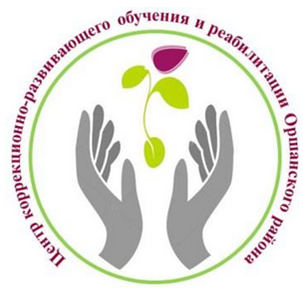 ТЕОРЕТИЧЕСКИЙ БЛОК1. Преемственность программного содержания по образовательной области «Сенсорная стимуляция» (3-8 лет) и учебному предмету «Сенсомоторное обучение» (1-4 классы) для обучающихся с ТМНР: - анализ программных задач;- перечень и анализ программного оборудования;- анализ используемых методов и приемов организации сенсомоторной деятельности с детьми с ТМНР (с нарушениями ОДА, РАС); - анализ используемых методов и приемов организации сенсомоторной деятельности с детьми с ТМНР с учетом структурных этапов урока/занятия. с.52. Структура, содержание, планирование, анализ (самоанализ) занятий/уроков по образовательной области/учебному предмету «Сенсорная стимуляция»/«Сенсомоторное обучение» с обучающимися с ТМНР:- структура занятия/урока;- планирование занятий/уроков;- схема анализа/самоанализа занятия/урока.с.36Список использованных источниковс.42ПРАКТИЧЕСКИЙ БЛОКПриложение 1. Примерная структура занятия/урока по образовательной области/предмету «Сенсорная стимуляция»/ «Сенсомоторное обучение»с.44Приложение 2. Примерный вариант конспекта занятия по образовательной области «Сенсорная стимуляция» и его самоанализс.45Приложение 3. Примерные варианты тем уроков по учебному предмету «Сенсомоторное обучение» с учащимися с ТМНР (с учетом содержания учебной программы 2 класса)с.53Приложение 4. Примерные варианты тем уроков по учебному предмету «Сенсомоторное обучение» с учащимися с ТМНР (с учетом содержания учебной программы 4 класса)с.55Приложение 5. Примерные варианты тем занятий по образовательной области «Сенсорная стимуляция» с воспитанниками с ТМНР (с учетом содержания разделов учебной программы для ЦКРОиР)с.57Приложение 6. Примерный вариант календарно-тематического планирования занятий по образовательной области «Сенсорная стимуляция» с воспитанником с ТМНР на уч. год (обучение на дому)с.59Приложение 7. Примерные варианты (2) перспективных календарно-тематических планирований индивидуальных учебных занятий по образовательной области «Сенсорная стимуляция» (на учебный год) с воспитанниками специальной группы ЦКРОиРс.61Приложение 8. Примерные варианты (12) конспектов занятий по образовательной области «Сенсорная стимуляция» с воспитанниками специальной группы ЦКРОиР с.68Приложение 9.  Карты динамики развития учащихся специальных классов по учебному предмету «Сенсомоторное обучение» (1 – 4 классы)с.96
Цель, задачи учебных программ для ЦКРОиРЦель, задачи учебных программ для ЦКРОиРПо образовательной области«Сенсорная стимуляция» (3-8 лет) [4]По учебному предмету «Сенсомоторное обучение» (1-4 кл.)[5]Цель:Цель:Сенсорное развитие ребенка с учетом его потенциальных возможностейСенсомоторное и социальное развитие учащихся с ТМНР, включение их в социальное взаимодействие, улучшение качества их жизни.Задачи:Задачи:развитие сенсорных функций; формирование сенсорных эталонов цвета, формы, величины; развитие зрительно-моторной координации и функциональных возможностей кисти и пальцев рук;формирование пространственных и временных представлений и коррекции их нарушений во взаимосвязи с развитием эмоционального, речевого, предметно-действенного и игрового взаимодействия с окружающими.развитие сенсорных систем, способности видеть, слышать, осязать, различать вкус, запах; формирование мелкой моторики и ручной умелости, способов и приемов двигательных действий в целях повышения бытовой самостоятельности;формирование и развитие умений социального взаимодействия (выполнять сенсорное или моторное действие, работая в паре, в группе с взрослым и сверстниками);формирование социально значимых сенсомоторных действий, важных и необходимых в повседневной жизни, умений приветствовать, просить, благодарить, сообщать о потребностях и возможностях;развитие умений ориентировки в окружающем предметном мире в процессе овладения сенсомоторной деятельностью, овладения поисковыми способами ориентировочных действий; повышение сознательности и самостоятельности в повседневной жизни, обеспечивая усиление практической направленности проводимой работы, подключение эмоциональных стимулов;приобщение к базовым национальным ценностям в процессе осуществления сенсомоторных действий и включения в социальные связи;создание благоприятной коррекционно-образовательной среды, обеспечивающей каждому учащемуся успех и хорошее самочувствие.Задачи по разделам программ:Задачи по разделам программ:-Развитие восприятия собственного тела 1кл./ Развитие чувствительности тела 2 – 4 кл.-развивать умение ощупывать и массировать руки и ноги; развивать умение снимать обувь, носки, бегать босиком по гладкой поверхности и гальке, надевать обувь большого размера (1кл.);-развивать чувствительность с использованием прикосновения к телу ребенка различными приятными на ощупь предметами и материалами в сопровождении речевого пояснения (3кл.);развивать чувствительность тела с использованием предметов с дополнительными раздражителями: температурными, акустическими (4 кл.);развивать чувствительность тела путем самомассажа, прикосновений, поглаживаний различными предметами (мех, губка, вата, перышко) (4 кл.);Развитие тактильного восприятияРазвитие осязательно-тактильного восприятия 1-2 кл./ Развитие осязательно-двигательного восприятия 3 – 4 кл./формировать умение на ощупь определять круглые и квадратные предметы развивать умение ощупывать двумя руками и одной рукой;развивать умение узнавать предметы на ощупь (конфеты, печенье, игрушки) (1кл.);формировать умение/развивать умение различать на ощупь разные предметы (шарик — кубик, огурец — яблоко, морковь — банан и т.д.) (3кл.);формировать умение находить и раскапывать предметы (игрушки), спрятанные в сыпучих материалах (4 кл.);формировать умение на ощупь узнавать величину предметов формировать умение узнавать на основе осязания предметы разной величины, но одинаковой формы (большой и маленький стакан, большая и маленькая тарелка, теннисный и волейбольный мяч, столовая и чайная ложка) (3кл.);формировать умение различать холодный снег или сок из холодильника и горячий чай, горячие батареи формировать умение воспринимать теплый и холодный воздух (с помощью фена и вентилятора, согревания рук выдыхаемым воздухом (1кл.);развивать умение различать температурные характеристики предметов, напитков (горячий, холодный) (2кл.); формировать умение определять свойство и качество предметов через осязательно-тактильное восприятие (твердый — мягкий, холодный — теплый) (3 кл.);формировать умение определять на ощупь стакан с горячим, теплым и холодным чаем, какая вода (теплая или холодная) течет из крана (4 кл.);развивать чувствительность стоп (хождение по гороху, фасоли, сенсорной дорожке, катание ножками резиновых ребристых мячей) развивать умение передвигаться босыми ногами по мягкой, шершавой, бугристой, теплой, холодной, влажной поверхности дорожки; стимулировать осязательно-тактильные ощущения ладоней, стоп с помощью материалов различной фактуры (мягких — твердых, влажных — сухих)(2 кл.);формировать умение делать самомассаж и взаимный массаж рук, ног, спины с помощью массажных щеток, махровых рукавичек стимулировать осязательно-тактильные ощущения на основе восприятия мягких, жестких, шероховатых, пушистых поверхностей;формировать умение пользоваться вафельным и махровым полотенцем;стимулировать осязательно-тактильные ощущения на основе прикосновений колючими предметами (веткой, камнем, массажным мячом) и мягкими (ватой, перышком, плюшевой игрушкой) (1кл.);формировать умение различать на ощупь гладкую и шершавую поверхности; формировать умение различать твердые и мягкие игрушки, гладкие и шероховатые поверхности (2кл.);-формировать умение выполнять сжимающие и расслабляющие движения с резиновой игрушкой (4 кл.);-формировать умение нанизывать кольца пирамидки (1кл.);-формировать умение составлять картинки из нескольких частей (1кл.);-формировать умение сортировать фасоль и горох (1кл.);-формировать умение перекладывать предметы с одного места на другое (1кл.);-формировать умение отбирать мокрые (влажные) и сухие предметы (2 кл.);-формировать умение обследовать, ощупывать предметы симметричной формы (перемещение рук по противоположным сторонам сверху вниз) (3 кл.);-формировать умение обследовать совместно с педагогом и самостоятельно основные части предмета (пирамидка, ваза, кувшин), с определением формы (4 кл.);-формировать умение обследовать двумя руками: одной рукой держать предмет, другой – обследовать, проводить сверху вниз (4 кл.);-формировать умение лепить предметы простейшей формы (бусинки, каштаны, яйцо, шарик) (4 кл.);-формировать умение плести закладки для книг (4 кл.);-формировать умение купать игрушки в воде, развивать плавательные движения с ними (4 кл.);Развитие вестибулярного аппаратаРазвитие вестибулярного восприятия 1-3 кл./Развитие вестибулярного восприятия и моторной координации 4 кл.формировать умение поворачивать медленно голову из стороны в сторону, вперед-назад, наклонять голову вправо-влево -формировать умение раскачиваться медленно из стороны в сторону (справа налево) развитие умения раскачиваться в гамаке, на одеяле, на качелях (1 кл.);закреплять умение раскачиваться в гамаке, на качелях (2кл.);развивать умение кататься в положении лежа (2 кл.);формировать умение делать наклоны вперед развивать умение делать приседания, наклоны (1 кл.);формировать умение раскачиваться медленно в положении стоя (вперед – назад, слева направо) развивать умение выполнять повороты туловища влево-вправо в положении стоя, сидя, лежа (1кл.);формировать способность удерживать тело в положении сидя или стоя (обязательна страховка взрослого, желательно не касаться ребенка)развивать умение выполнять движения в положении лежа на животе или сидя на большом гимнастическом мяче в направлениях вверх-вниз, вправо-влево, вперед-назад, по часовой стрелке и обратно (относительно какого-либо предмета) (1кл.);развитие восприятия движения в вертикальном направлении – вверх, вниз: покачивание сидя, если не может удерживать равновесие, то в фиксированном положении, на качалке (3кл.);-развитие восприятия движений тела в горизонтальной поверхности – вправо, влево: качание ребенка в покрывале – «коконе», переворачивая со спины на живот, с живота и далее по длине покрывала (3кл.);-развитие умения выполнять поступательно-возвратные движения – вперед, назад (3 кл.);формировать умение стучать ритмично по столу, барабану ладошками (попеременно или одновременно двумя руками) -формировать умение подниматься и спускаться по лестнице, останавливаясь на каждой ступеньке (самостоятельно, с помощью взрослого или с помощью перил) развивать синхронность движения верхних и нижних конечностей (1 кл.);формировать умение подпрыгивать на двух ногах (при необходимости при помощи взрослого) -формировать умение перепрыгивать маленький барьер-формировать умение изменять направление движения развивать умение ходьбы с преодолением препятствий, огибая их, и сменой направления (усложненное задание) (2кл.);-формировать умение сохранять равновесие при ходьбе по доске, по бревну (с поддержкой взрослого) (2 кл.);-формировать умение спрыгивать вниз с небольшой высоты при сохранении равновесия (2кл.);-формировать умение ходьбы по игровым дорожкам заданной траектории (круг, овал, спираль и др.) (2кл.);-формировать умение выполнять имитационные позы и движения (1кл.);-формировать восприятие перемещения тела в пространстве: положение на животе, на спине, сидя, стоя на четвереньках, на коленях, в полный рост (2кл.);-формировать умение покачиваться на большом гимнастическом мяче на спине или на животе (3кл.);-формировать умение покачиваться на подвешенной к перекладине доске (3кл.);-формировать умение ритмичного передвижения снизу-вверх и обратно на раскачивающиеся или раскачиваемом предмете (4 кл.); -формировать имитационные действия: пошатывающейся из стороны в сторону походки (от усталости, болезни), движений животных (4кл.);-формировать умение вращаться по часовой стрелке и обратно относительно какого-нибудь предмета (усложненное задание) (4 кл.)Развитие зрительного восприятияРазвитие зрительного восприятия 1-2 кл./Координация зрительных и моторных действий3 – 4 кл.формировать умение соотносить разнородные предметы, осуществлять выбор заданных сенсорных эталонов (цвет, форма, величина) развивать умение различать предметы по величине (большой – маленький), форме (круг – треугольник), цвету (красный – синий) (1кл.); развивать умение составлять пары одинаковых предметов по цвету, форме, величине (усложненное задание) (1кл.);развивать умение соотносить предметы по величине (большой кубик – большая крыша, маленькая корзинка – маленькая груша) (3кл.);формировать умение находить заданный предмет на столе, в ящике с игрушками, в пределах помещения развивать умение выделять предмет из общего фона и узнавать его (1кл.); развивать умение выделять названный предмет из общего фона и находить его в разных местах помещения (2кл.);формировать умение фиксировать внимание на объектах в (вне) непосредственном поле зрения (например, падающий снег за окном)развивать умение фиксировать взгляд на неподвижном объекте (1кл.);развивать умение наблюдать за отдаляющимся и приближающимся предметом (2кл.);-формировать умение узнавать на фото себя и членов своей семьи (1кл.);-формировать умение запоминать цвет, форму, расположение предметов, отличительные признаки своего внешнего вида и знакомых людей (4кл.);формировать умение ориентироваться в маркированных цветом страницах коммуникативной книги-формировать умение соотносить реальный предмет с его графическим изображением развивать умение узнавать знакомых людей и предметы на фото и в зеркале (усложненный вариант) (2кл.);формировать умение соотносить предметы по цвету, форме, величине (приемами наложения и приложения) развивать умение подбирать парные рисунки по одному из признаков: цвет, величина, форма (2кл.);формировать умение собирать пирамиду из 3-5 колец с учетом размера развивать умение собирать разборные игрушки: пирамидки, матрешки, кубики, вкладыши (3кл.);формировать умение рисовать дорожку на вертикальной и горизонтальной поверхности -формировать представление о вертикальном пространственном расположении (вверху, внизу) -формировать представление о фронтальном пространственном расположении (впереди, сзади, далеко, близко) -формировать умение ориентироваться в замкнутом и свободном пространстве -формировать умение раскладывать игрушки и предметы обихода по своим местам -формировать понимание слов, обозначающих форму предмета, и умение находить сам предмет (круглая, квадратная, треугольная, овальная) -формировать умение определять и словесно обозначать (по возможности) направления: вперед-назад, вверх-вниз, направо-налево -формировать умение выделять и соотносить величину предметов: большой, меньший, маленький, высокий, ниже, низенький, толстый, тоненький и т. д.развивать умение строить сериационный ряд из трех предметов по возрастанию или убыванию (усложненный вариант) (2кл.); -Формировать «прослеживающий взгляд» в различных положениях ребенка: сидя, стоя, лежа на животе или спине (1кл.);-развивать умение узнавать предмет повседневного использования на основе зрительного восприятия (посуда (чашки, миски, тарелки), игрушки – животные, одежда (колготы, брюки) (2кл.);-развивать координацию «глаз-рука», «рука-рот», «глаз-нога» (3кл.);-развивать умение раскрашивать картинки, составлять целое изображение из 2-3 предметов (3кл.);-формировать умение выделять в картине не только крупные части, но и небольшие детали (3 кл.);-формировать умение следить за гигиеной глаз (3кл.);-формировать умение пользоваться учебными принадлежностями на определенном расстоянии от глаз (3кл.);-формировать умение построения изображения предметов из бирюлек, геометрических форм, утолщенных карандашей по показу и по образцу (усложненное задание, аппликационные работы) (3кл.);-формировать имитационные действия на основе координации зрительных и моторных действий: походки, поведения, как машут птицы руками, как ходит кошка, как передвигаются дикие звери (4 кл.);-развивать умение показывать и объяснять, что делают, какие работы выполняют на даче: копают, боронуют, полют, поливают, собирают урожай (усложненное задание) (4 кл.);Развитие слухового восприятияРазвитие слухового восприятия 1-2 кл./Координация слуховых и моторных действий 3 – 4 кл.формировать умение ориентироваться на звук в пространстве формировать умение определять на слух удаленный источник звука или приближающейся (усложненное задание) (1кл.);формировать умение различать приближающееся и удаляющееся звуки (2кл.);формировать умение находить невидимый источника звука и находить предмет по звуку (2кл.);развивать умение отыскивать звучащие игрушки (4 кл.);формировать умение реагировать (отзываться) на свое имя формировать умение узнавать людей, предметы, ситуации по голосам и издаваемым звукам, шумам (2кл.);развивать умение воспринимать слова (имена, названия игрушек), произнесенных шепотной речью (3кл.);формировать умение дифференцировать громкие и тихие звуки развивать умение различать громкие и тихие звуки (1кл.);развивать умение воспроизводить громкие и тихие звуки, высокие и низкие, длительного и короткого звучания с подключением движения (усложненное задание) (1 кл.);развивать умение воспринимать музыку в наушниках при изменении силы звучания (1кл.);развивать умение различать и воспроизводить тихие и громкие звуки (2кл.);формировать умение воспроизведения громких и тихих, высоких и низких звуков (усложненное задание) (3кл.);формировать умение различать неречевые и речевые звуки, звуки музыкальных инструментов развивать умение различать звуки, издаваемые животными (звери, птицы) (1кл.);развивать умение воспринимать звучание контрастных объектов, непохожих друг на друга, звуков повседневной жизни (1кл.);развивать восприятие шумов, звуковых сигналов одним ухом, обоими ушами с включенным и выключенным зрением (1кл.); закреплять умения слушать звуки, шумы, музыку, песни (3кл.);развивать умение различать речевые и неречевые звуки (3кл.);развивать умение узнавать кому принадлежит голос (4 кл.);формировать умение соотносить игрушку с соответствующим звукоподражаниемразвивать умение различать домашних животных по издаваемым звукам (3кл.);-развивать социальную ориентировку на основе слухового восприятия: прослушивание и имитация (совместный показ) того, что будет происходить – дождь, капли: кап, кап, кап; ветер: у-у-у-у-у; скрипит снег (мнется жесткая бумага) и т.д. (1кл.);формировать умение произносить самостоятельно гласные звуки, звукоподражательные комплексы, простые словаразвивать умение звукоподражания, передавая чувства говорящего: ой-ой-ой (выражение боли), ха-ха-ха (смех), а-а-а (плач), ах-ах-ах (удивление или страх), ай-ай-ай (порицание, плохо поступил) (усложненное задание) (1 кл.);развивать умение подражать комплексам звуков, голосам животных (2кл.);-формировать умение выполнять двигательные действия на «поиск» источника звука (голос человека, стук, шуршание, тиканье, музыка, мяуканье) (4кл.);развивать умение выполнять двигательные действия в одиночку, вдвоем (4 кл.);-формировать интерес к слушанию музыки (1кл.);-формировать умение различать звуки и шум в физкультурном зале, классной комнате, в лесу, на улице, на стадионе (2кл.);-формировать умение различать на основе слухового восприятия эмоциональные проявления человека (усложненное задание) (2кл.);-развивать умение различать на слух ласковые и сердитые интонации (2кл.);-формировать умение вызывать звук в процессе моторных действий с нажатием разной интенсивности продолжительности (усложненное задание) (3кл.);-формировать умение исполнять танцевальные движения (3 кл.);формировать умение ритмического музицирования на барабане и других приспособлениях (3кл.);-развивать умение хлопками в ладоши воспроизводить простейшие ритмы (3кл.);-формировать умение различать на слух сходные по звучанию слова (Толя-Коля, дом-дым, стол-стул и др.) (усложненное задание) (3кл.); -развивать запоминание на основе координации слуховых и моторных действий (4кл.);-закреплять умение узнавать музыку (4 кл.);-развивать умение подражать тому, кто поет и подражанию по памяти (4кл.);-развивать адекватную реакцию на звуковые сигналы (приветствие, подъем, обед, отбой) (усложненное задание) (4кл.)Развитие обоняния и вкусаРазвитие обонятельного восприятия 1-4 кл.формировать умение выражать желание попробовать на вкус пищевые продукты, жидкости формировать умение различать характерные запахи пищевых продуктов формировать умение различать запахи: чая, кофе, кефира, молока, меда, варенья (2 кл.);формировать умение различать запахи употребляемых продуктов (хлеб, мясо, какао) развивать умение различать по запаху продукты питания: мясные, рыбные, молочные, фрукты и овощи (3 кл.);формировать умение различать запахи используемых предметов (мыло, зубная паста) развивать умение различать знакомые и незнакомые ребенку запахи (туалетного и хозяйственного мыла, шампуня, туалетной воды) (2 кл.);развивать умение различать запах туалетной воды, духов (3кл.);формировать умение изучать свойства пищи с помощью языка и губ (теплое-холодное), с помощью языка (сладкое-кислое) формировать умение распознавать запах свежих и испорченных пищевых продуктов развивать умение различать приятные и неприятные запахи (запах мяты, укропа, испорченных мяса, рыбы) (1 кл.); развивать умение различать испорченные и свежие продукты, их приятные и неприятные запахи (2 кл.);развивать умение различать приятные и неприятные запахи, приятные для себя запахи (собственные предпочтения) (3 кл.)формировать умение различать по запаху испорченные и свежие продукты (например, запахи свежего и кислого молока), приятные и неприятные запахи (запахи цветов, запах дыма, гари) (4кл.)формировать умение определять по запаху предметы пищевые и бытовые -формировать умение с закрытыми глазами определять запах знакомых предметов -формировать умение определять предметы с одинаковыми запахами, одинаковыми на вкус --развивать функции «вдох-выдох» при вдыхании запахов (губы сомкнуты, ребенок вдыхает носом) (1кл.); -формировать умение выражать мимикой, жестами отношение к запахам (1 кл.);-формировать умение выражать мимикой удовольствие или неудовольствие от восприятия запаха (2 кл.);-формировать умение выражать предпочтения, какой запах нравится, какой нет (2 кл.);-формировать умение вдыхать ароматы цветов (герани, розы, ромашки, лаванды) (2 кл.);-формировать умение определять источники запаха (3 кл.);-Развитие вкусового восприятия 1-2 кл.стимулировать губы, язык губкой или мягкой зубной щеткой, смоченной в жидкости с различным вкусом (1 кл.);формировать умение лизать, облизывать, откусывать пищевые продукты с целью определения вкуса (1 кл.);формировать умение различать контрастные вкусы пищи: горькая – сладкая, соленая – несоленая, соленая-сладкая (1 кл.);формировать умение определять по вкусу съедобную и несъедобную пищу, вкусную и невкусную (1 кл.);формировать умение различать пищу сладкую и соленую; сладкую и кислую; сладкую и горькую: сладкую и несладкую (2 кл.).формировать понятие что при приготовлении отдельных блюд или бубликов-бараночек добавляются соль, горчица, перец, уксусная кислота, что делает их невкусными и несъедобными (1 кл.);формировать умение угадывать с закрытыми глазами по вкусу, какую пищу едят (1 кл.);формировать умение выбирать из двух предметов самый сладкий, самый кислый (2 кл.);формировать умение выбирать по вкусу сахар и соль, которые одинакового помола и цвета (2 кл.);формировать умение различать по вкусу яблоко и грушу, лимон и апельсин (2 кл.); формировать умение узнавать фрукты сладкого вкуса (банан, груша), кислого вкуса (грейпфрут, лимон), различать их по вкусу с выключенным зрением (2 кл.).-Развитие вибрационного восприятия 1 кл.формировать умение использовать вибрационные игрушки (1 кл.);формировать умение постукивать через пустые коробки, пластиковые бутылки, мячи по конечностям (туловищу) (1 кл.);-Развитие мелкой моторики и ручной умелости 1 – 4 кл.-формирование умение выполнять самомассаж кистей и пальцев рук (1кл.);формировать умение выполнять движения кистями (вверх, вниз, влево-вправо, вращение), пальцами (вместе-раздвинуты, вытянуты-согнуты- полусогнуты, изображение с помощью пальцев рук окружающих предметов) (2кл.);формировать правильный захват предмета и его высвобождение (1кл.);развивать умение перекладывать предмет из одной руки в другую (3кл.);формировать умение выполнять согласованные движения рук (глаза закрываются – руки в кулаки сжимаются; руки разжимаются – губы улыбаются; руки делают колебательные движения влево-вправо, глаза делают такие же движения и т.д.) (4кл.); развивать содружественные движения рук, губ и пальцев рук (губы сжаты – кулачки сжимаются, губы вытянуты – пальцы вытянуты, губы округлены — пальцы округлены, имитируют букву С). (1кл.);развивать мелкую моторику с помощью пальчиковой гимнастики, прокатывания карандаша между ладонями, наматыванием нитей на клубок, выполнения упражнений: сминать, комкать и разрывать бумагу, брать предмет одной рукой, удерживать – двумя (1кл.);отрабатывать различные приемы захвата предметов: ладонью с участием большого пальца или без него, приема щепотью (соль, приправа, мука, приема «пинцет» (брать большим и указательным пальцами), захват мелких предметов (семян, зерен, пуговиц) (2 кл.);формировать умение перекладывать пищу с помощью ложки из одной емкости в другую, пересыпать крупу, муку, сахар, соль из пакета в банку, сахарницу, солонку; переливать воду, молоко из одного сосуда в другой; размешивать сахар в чашке для чая, супа в кастрюле, мисочке, тарелке; перелистывать книги; сгибать бумагу; складывать книги, игрушки; переносить предметы одной, двумя руками (3кл.);формировать умения пользоваться колокольчиком, выключателем, звучащей игрушкой, карманным фонариком, бросать мелкие предметы в сосуд (1 кл.);формировать двигательные приемы с участием руки (вынимание и вкладывание предметов, снимание с вешалки, со стены, доставание удаленного предмета, открывание и закрывание дверцы холодильника, шкафчика, открывание и закрывание кастрюль, чайников, коробочек, флакончиков) (2кл.);формировать умение завязывать узелки, шнурки, ленточки (усложненное задание) (3 кл.);формировать умение открывать и закрывать коробки, футляры отвинчивать и завинчивать колпачки на флаконах, пробках на бутылках, открывать и закрывать замки, застегивать и расстегивать пуговицы, молнии, втирать крем, смазывать отдельные участки тела (4кл.);формировать умение конструировать несложные предметы (домик, машинка, снеговик и др.) (1кл.);развивать умение выкладывать с помощью палочек домик, конверт, солнышко, лопатку (2кл.);формировать рациональные движения (брать большие предметы двумя руками, маленькие – одной, широкие предметы всей ладонью, узкие – пальцами) (1кл.);закреплять приемы захвата при выполнении практических работ: собрать бусинки, выполоть траву, собрать пуговицы, взять кружку, открыть и закрыть кастрюли (2кл.); формировать умение работать с мозаикой, выполнять несложные аппликационные работы, составлять изображения предметов из разрезных картинок. (1кл.);формировать умение выкладывать узоры, обводить по трафарету (усложненное задание) (2кл.); развивать умение обводить и заштриховывать по трафарету (усложненное задание) (4 кл.);развивать умение показывать действия, движения с помощью пантомимики, жестов и пальцев руки (как прыгает зайчик, как идет на носочках ребенок мимо спящей бабушки, как согревают руки на морозе, как машут птицы крыльями, как цыплята клюют зернышки) (3кл.);развивать умение имитировать собственные действия (умывание, одевание, выражение радости, злости и т.д.) (усложненное задание) (3 кл.);развивать имитационные действия, походки, поведения, оценки собственного поведения, отдыха на игровой площадке (4 кл.);-Развитие стереотипа поисковых действий 2 кл.-формировать умение распознавать предметы в условиях передвижения;формировать умение распознавать предметы в условиях слуховой и визуальной зашумленности;формировать умение узнавать знакомых людей и предметы во время передвижения (бега, ходьбы, раскачивания);формировать умение распознавать слова песен (команд) с музыкальным сопровождением;формировать умение   распознавать визуально зашумленные предметы (заштрихованные звери в клетке, пересекающиеся и накладывающиеся одно на другое изображение);формировать умение отыскивать «утерянные» вещи;формировать умение искать спрятавшихся учащихся (сказочных персонажей);формировать умение отыскивать предметы по инструкции;формировать умение отыскивать предметы по обозначенным ориентирам (следам, меткам);формировать умение отыскивать собственные вещи (предметы личного пользования, учебные принадлежности);-Выполнение сенсомоторных действий 1 кл./ Развитие сенсомоторных интеллектуальных действий 3 – 4 кл.формировать умение раскрашивать картинки (1 кл.);формировать умение рисовать пальцами (1 кл.);формировать умение выполнять релаксационные упражнения, связанные с напряжением мышц конечностей и расслаблением (1 кл.);формировать умение выполнять упражнения с пространственной организацией движений (1 кл.);формировать умение различать приятные зрительные, слуховые, вкусовые, обонятельные и тактильно-осязательные ощущения (3 кл.);формировать умение выражать собственные сенсомоторные предпочтения: узнавание музыки, которая нравится, вкусной пищи, любимых игрушек, одежды (3 кл.);формировать умение описывать (называть) предмет и находить его в «волшебной шкатулке», пакете, мешочке (3 кл.);формировать умение соотносить предметы и их изображения по величине: посадка деревьев в соответствии с размером дома (аппликация), дом большой и маленький (3 кл.);формировать умение собирать плоды разной величины в корзинки разного размера (натуральные продукты и аппликация) (3 кл.);формировать умение различать предметы по величине: большой - малый предмет, большой - средний – малый (3 кл.);формировать умение выстраивать сериационные ряды по величине из трех предметов (3 кл.);формировать умение выполнять сортировку предметов (4 кл.);формировать умение сортировать зерна фасоли и гороха, бобов и кукурузы (4 кл.);формировать умение сортировать посуду по функциональному назначению: столовая и чайная;формировать умение разделять игрушки и учебные вещи (4 кл.);формировать умение сортировать предметы по заданному признаку: цвет, размер, форма, функциональное назначение (4 кл.);формировать умение сортировать предметы по признаку, выбранному учащимся самостоятельно (4 кл.);формировать умение повторять известные сенсомоторные действия и апробировать на объектах новые виды действий (открыть незнакомую коробку, определить, что можно поместить в коробку, футляр) (4 кл.);формировать умение выбирать предмет, который можно приспособить, чтобы полить воду (4 кл.);формировать умение отодвинуть мешающий проходу предмет (4 кл.);развивать осознание собственных возможностей, что можно сделать самостоятельно, в каких случаях нужна помощь (4 кл.);формировать умение причесываться (4 кл.);формировать умение выбирать предмет для вытирания пыли, поливки растений (4 кл.);формировать умение удовлетворения гигиенических потребностей (4 кл.);-Корректировка поведения с учетом сенсомоторного опыта 3 – 4 кл.формировать умение приспосабливаться к окружающим предметам (перешагнуть, обойти острые углы) (3 кл.);формировать умение отдалиться от горячего предмета (3 кл.);формировать умение брать предмет с учетом величины и тяжести одной, двумя руками (3 кл.);формировать умение захватывать горячий предмет с использованием рукавички (3 кл.);формировать умение включить магнитофон, (радио, телевизор) если хочется послушать музыку (4 кл.);формировать умение включить свет, когда в комнате темно (4 кл.);формировать умение сделать звук тише или вставить в уши беруши (заткнуть себе уши ватой) если в помещении шумно (4 кл.);формировать умение самостоятельно брать на полке книгу, когда хочется посмотреть картинки (4 кл.);формировать умение взять в холодильнике пищу, если хочется есть (4 кл.);формировать умение одеться потеплее, если холодно (4 кл.);Взаимодействие в микросоциуме 3-4 кл.формировать умение изготавливать на основе нестандартных техник подарки и вручать их друг другу (3кл.);формировать умение на основе мелодекламации разучивать стихи для поздравления членов своей семьи (3кл.);формировать умение оказывать помощь учащемуся младшего возраста или имеющему более выраженные нарушения в выполнении сенсомоторного действия (3кл.);формировать умение выполнять моторное или сенсорное действие вдвоем (повесить, перенести, расставить, убрать) (4кл.);  формировать умение совместного показа действий (усложненное задание) (3 кл.);развивать умение оказывать помощь другому учащемуся при затруднении (перевезти, отвезти, подать, разложить) (усложненное задание) (4 кл.);развивать умение передвигать громоздкие предметы; выполнять уборку, сервировать стол (4 кл.);формировать умение представить в классе работу, выполненную. самостоятельно в условиях семьи: «Я умею делать самостоятельно» (4кл.);формировать умение коллективно оценивать работы (4кл.);формировать умение выступать на праздничном мероприятии с презентацией семейной работы (4 кл.)Дополнение:Для детей с ОДА: учет патологического состояния кистей рук, недостаточности или отсутствия зрительно-моторной координации, хватания и манипулятивной деятельности; формирование умений действовать совместно (сопряженно), полусопряженно т.е. необходимо включать пассивные движения, направленные на тренировку отдельных элементов целостного двигательного акта. [5] Для детей с РАС: введение новых сенсорных стимулов и предлагаемых действий с максимальной осторожностью; максимальное отслеживание реакции ребенка на них, а именно: не усиливают ли они аутистические проявления, например, двигательные и речевые стереотипии, агрессию или самоагрессию и др.Дополнение:Для детей с ОДА: учет патологического состояния кистей рук, недостаточности или отсутствия зрительно-моторной координации, хватания и манипулятивной деятельности; формирование умений действовать совместно (сопряженно), полусопряженно т.е. необходимо включать пассивные движения, направленные на тренировку отдельных элементов целостного двигательного акта. [5] Для детей с РАС: введение новых сенсорных стимулов и предлагаемых действий с максимальной осторожностью; максимальное отслеживание реакции ребенка на них, а именно: не усиливают ли они аутистические проявления, например, двигательные и речевые стереотипии, агрессию или самоагрессию и др.Раздел программы по:СС*/СМО**Учебные программы для ЦКРОиРУчебные программы для ЦКРОиРРаздел программы по:СС*/СМО**По образовательной области«Сенсорная стимуляция»(3-8 лет)[4]По учебному предмету «Сенсомоторное обучение» (1-4 кл.)[5]Развитие восприятия собственного тела 1кл./ Развитие чувствительности тела 2-4 кл.**- песок;листы бумаги;галька;предметы различной текстуры (мягкие, твердые, гладкие, шероховатые);тактильные шарики и подушечки;предметы различной фактуры (теплые и холодные);акустические предметы;мех;губки; вата; перышки. Развитие тактильного восприятия*//Развитие осязательно-тактильного восприятия 1-2 кл./Развитие осязательно-двигательного восприятия 3-4 кл.**--предметы с разной поверхностью (закругленными ребрышками, пупырышками, мягкие, твердые, деревянные, пластмассовые, колючие, гладкие);игрушки;ложки;-колючие предметы----фасоль/горох/крупы---пластилин; --песок; -тактильные предметы (горячие, теплые, холодные);губки; лейки;геометрические фигуры;природный материал;фен/вентилятор;шарики;поверхности разной текстуры (мягкие, жесткие, шероховатые, пушистые, бугристые, теплые, холодные, влажные);игрушки (твердые и мягкие);ложка;полотенца (вафельные и мохровые);колючими предметами (ветка, камни, массажный мяч);мягкими предметами (вата, перышко, плюшевая игрушка);продукты (конфеты, печенье);пирамидка;разрезная картинка из 2-х частей;фасоль/горох;различные предметы (шарики, кубики, огурцы, яблоки, бананы, морковь и т.д.);посуда (ваза, кувшин, стакан, тарелка);мяч;пластилин;картон;цветная бумага;сыпучие материалы;вода;тактильные предметы (горячие, теплые, холодные).-- геометрические фигуры;природный материал.Развитие вестибулярного аппарата*// Развитие вестибулярного восприятия 1-3 кл./Развитие вестибулярного восприятия и моторной координации 4 кл.**фитбол;качели карусели, лошадка-качалка, кресла-качалки;гимнастическая скамейка; мягкие валики, мягкие модули;гамак;стол;барабан;мел;карандаши;шнурки;звучащие игрушки;вращающиеся стулья;шариковый бассейн;механические вибрационные игрушки.гимнастический мяч;качели;бревно, доски;игровые дорожки;гамак;----------Развитие зрительного восприятия*//Развитие зрительного восприятия 1-2 кл./Координация зрительных и моторных действий 3-4 кл.**игрушки (погремушки, бубенчик, мяч, кубики, пирамидка, кукла и т.д.);фонарик;картинки;флуоресцентные игрушки;счетные палочки;конструктор;вкладыши объёмные;фотографии;предметы круглой, квадратной, треугольной формы;фонарики-ручки;разрезная картинка из 2-х частей (с 4-5 лет)зеркало;парные картинки (с 7-8 лет);--игрушки;фонарик;картинки;-счетные палочки;конструктор;вкладыши плоскостные;фотографии;предметы круглой и треугольной формы;зрительные раздражители (световое пятно, яркие игрушки, солнечные лучи);разрезные картинки из 2-х и 3-х частей;зеркало;парные картинки;предметы повседневного пользования (посуда, игрушки, одежда);плоды разной величины;Развитие слухового восприятия*// Развитие слухового восприятия 1-2 кл./Координация слуховых и моторных действий 3-4 кл.**говорящие игрушки;музыкальные инструменты;коробки с разными наполнителями, с разным весом и звучанием.-магнитофон;-игрушки для звукоподражаниязвучащие игрушки;музыкальные инструменты;предметы с различным звучанием;магнитофон;наушники;жесткая бумага;картинки для звукоподражанияРазвитие обоняния и вкуса*// Развитие обонятельного восприятия 1-4 кл./Развитие вкусового восприятия 1-2 кл.**различные продукты питания;предметы окружающего пространства;--арома баночкиразличные продукты питания;различные средства гигиены (шампунь, мыло хозяйственное и туалетное); цветы садовые;туалетная вода/духи.-Развитие вибрационного восприятия 1 кл.**-вибрационные игрушки;пустые пробки;пластиковые бутылки;мячи.Развитие мелкой моторики и ручной умелости 1-4 кл.**-нитки;бумага;колокольчик;выключатель;звучащая игрушка;фонарик;счетные палочки;мозаика;разрезные картинки;картон;цветная бумага;предметы различной текстуры и фактуры (ленточки, бусинки, крупы, шнурки, банки, чашки, кастрюли, ложки, коробки, футляры, замки, пробки, бутылки и т.д.);трафарет;книги;крем.Развитие стереотипа поисковых действий 2 кл.**-заштрихованные предметы;музыкальные инструменты/магнитофон;собственные вещи;театр.Выполнение сенсомоторных действий 1 кл./ Развитие сенсомоторных интеллектуальных действий 3-4 кл.**-краски;магнитофон;пища;игрушки; одежда;посуда.Корректировка поведения с учетом сенсомоторного опыта 3-4 кл.**-магнитофон; телевизор;одежда;еда;картинки/книгиВзаимодействие в микросоциуме 3-4 кл.**Раздел программОборудованиеСС   [4]СС   [4]СС   [4]СС   [4]СС   [4]СМО  [5]СМО  [5]СМО  [5]СМО  [5]Раздел программОборудование3-4г4-5л5-6л6-7л7-8л1кл2кл3кл4клРазвитие восприятия собственного тела 1кл.Развитие чувствительности тела 2 - 4 кл.Песок+Развитие восприятия собственного тела 1кл.Развитие чувствительности тела 2 - 4 кл.Листы бумаги+Развитие восприятия собственного тела 1кл.Развитие чувствительности тела 2 - 4 кл.Галька+Развитие восприятия собственного тела 1кл.Развитие чувствительности тела 2 - 4 кл.Температурные раздражители+Развитие восприятия собственного тела 1кл.Развитие чувствительности тела 2 - 4 кл.Предметы различной текстуры (мягкие, твердые, гладкие, шероховатые);++Развитие восприятия собственного тела 1кл.Развитие чувствительности тела 2 - 4 кл.Тактильные шарики++Развитие восприятия собственного тела 1кл.Развитие чувствительности тела 2 - 4 кл.Тактильные подушечки++Развитие восприятия собственного тела 1кл.Развитие чувствительности тела 2 - 4 кл.Предметы различной фактуры (теплые и холодные)++Развитие восприятия собственного тела 1кл.Развитие чувствительности тела 2 - 4 кл.Акустические предметы+Развитие восприятия собственного тела 1кл.Развитие чувствительности тела 2 - 4 кл.Мех++Развитие восприятия собственного тела 1кл.Развитие чувствительности тела 2 - 4 кл.Губки  ++Развитие восприятия собственного тела 1кл.Развитие чувствительности тела 2 - 4 кл.Вата  ++Развитие восприятия собственного тела 1кл.Развитие чувствительности тела 2 - 4 кл.Перышки  ++Развитие тактильного восприятия (3-8 лет)Развитие осязательно-тактильного восприятия 1-2 кл.Развитие осязательно-двигательного восприятия 3-4 кл.Игрушки +++++Развитие тактильного восприятия (3-8 лет)Развитие осязательно-тактильного восприятия 1-2 кл.Развитие осязательно-двигательного восприятия 3-4 кл.Предметы с разной поверхностью:- с закругленными ребрышками - с пупырышками- мягкие- твердые- деревянные- пластмассовые - колючие- гладкие- жесткие- шероховатые- бугристые- теплые- холодные- влажные- сухие+++++++++++++++++++++++++++++++++++++++
++
+
+
+++++++++++++++++++.++++++++Развитие тактильного восприятия (3-8 лет)Развитие осязательно-тактильного восприятия 1-2 кл.Развитие осязательно-двигательного восприятия 3-4 кл.Губки ++Развитие тактильного восприятия (3-8 лет)Развитие осязательно-тактильного восприятия 1-2 кл.Развитие осязательно-двигательного восприятия 3-4 кл.Массажные щетки+Развитие тактильного восприятия (3-8 лет)Развитие осязательно-тактильного восприятия 1-2 кл.Развитие осязательно-двигательного восприятия 3-4 кл.Ложки +Развитие тактильного восприятия (3-8 лет)Развитие осязательно-тактильного восприятия 1-2 кл.Развитие осязательно-двигательного восприятия 3-4 кл.Лейки +Развитие тактильного восприятия (3-8 лет)Развитие осязательно-тактильного восприятия 1-2 кл.Развитие осязательно-двигательного восприятия 3-4 кл.Геометрические фигуры ++++Развитие тактильного восприятия (3-8 лет)Развитие осязательно-тактильного восприятия 1-2 кл.Развитие осязательно-двигательного восприятия 3-4 кл.Природный материал  +++++Развитие тактильного восприятия (3-8 лет)Развитие осязательно-тактильного восприятия 1-2 кл.Развитие осязательно-двигательного восприятия 3-4 кл.Крышки от бутылок+++Развитие тактильного восприятия (3-8 лет)Развитие осязательно-тактильного восприятия 1-2 кл.Развитие осязательно-двигательного восприятия 3-4 кл.Прищепки+Развитие тактильного восприятия (3-8 лет)Развитие осязательно-тактильного восприятия 1-2 кл.Развитие осязательно-двигательного восприятия 3-4 кл.Скорлупа грецких орехов+++Развитие тактильного восприятия (3-8 лет)Развитие осязательно-тактильного восприятия 1-2 кл.Развитие осязательно-двигательного восприятия 3-4 кл.Ракушки +Развитие тактильного восприятия (3-8 лет)Развитие осязательно-тактильного восприятия 1-2 кл.Развитие осязательно-двигательного восприятия 3-4 кл.Фольга +++Развитие тактильного восприятия (3-8 лет)Развитие осязательно-тактильного восприятия 1-2 кл.Развитие осязательно-двигательного восприятия 3-4 кл.Пуговицы++Развитие тактильного восприятия (3-8 лет)Развитие осязательно-тактильного восприятия 1-2 кл.Развитие осязательно-двигательного восприятия 3-4 кл.Сетка от комаров+Развитие тактильного восприятия (3-8 лет)Развитие осязательно-тактильного восприятия 1-2 кл.Развитие осязательно-двигательного восприятия 3-4 кл.Мешковина +Развитие тактильного восприятия (3-8 лет)Развитие осязательно-тактильного восприятия 1-2 кл.Развитие осязательно-двигательного восприятия 3-4 кл.Оберточная бумага от цветов+Развитие тактильного восприятия (3-8 лет)Развитие осязательно-тактильного восприятия 1-2 кл.Развитие осязательно-двигательного восприятия 3-4 кл.Ткань разной текстуры+Развитие тактильного восприятия (3-8 лет)Развитие осязательно-тактильного восприятия 1-2 кл.Развитие осязательно-двигательного восприятия 3-4 кл.Песок++++Развитие тактильного восприятия (3-8 лет)Развитие осязательно-тактильного восприятия 1-2 кл.Развитие осязательно-двигательного восприятия 3-4 кл.Матрешка+Развитие тактильного восприятия (3-8 лет)Развитие осязательно-тактильного восприятия 1-2 кл.Развитие осязательно-двигательного восприятия 3-4 кл.Фен/вентилятор+Развитие тактильного восприятия (3-8 лет)Развитие осязательно-тактильного восприятия 1-2 кл.Развитие осязательно-двигательного восприятия 3-4 кл.Шарики+Развитие тактильного восприятия (3-8 лет)Развитие осязательно-тактильного восприятия 1-2 кл.Развитие осязательно-двигательного восприятия 3-4 кл.Полотенца:- вафельные- мохровые++Колючие предметы:- ветка- камни ++++Массажный мяч++++Вата +++Плюшевая игрушка++Перышко+++Продукты питания++++Пирамидка ++Разрезная картинка из 2-х частей++Фасоль/горох;++++Различные предметы:- шарики- кубики- куб+++++++Ваза +Кувшин +Стакан +Тарелка +Мяч +++Ложка ++Пластилин ++Картон +Цветная бумага++Сыпучие материалы++Вода +++++Тактильные предметы- горячие- теплые- холодные+++++++++++++Бумага +++Краски +++Развитие вестибулярного аппарата(3-8 лет) Развитие вестибулярного восприятия 1-3 кл.Развитие вестибулярного восприятия и моторной координации 4 кл.Стол ++Развитие вестибулярного аппарата(3-8 лет) Развитие вестибулярного восприятия 1-3 кл.Развитие вестибулярного восприятия и моторной координации 4 кл.Рюкзак кенгуру+Развитие вестибулярного аппарата(3-8 лет) Развитие вестибулярного восприятия 1-3 кл.Развитие вестибулярного восприятия и моторной координации 4 кл.Барабан ++Развитие вестибулярного аппарата(3-8 лет) Развитие вестибулярного восприятия 1-3 кл.Развитие вестибулярного восприятия и моторной координации 4 кл.Мел ++Развитие вестибулярного аппарата(3-8 лет) Развитие вестибулярного восприятия 1-3 кл.Развитие вестибулярного восприятия и моторной координации 4 кл.Карандаши ++++Развитие вестибулярного аппарата(3-8 лет) Развитие вестибулярного восприятия 1-3 кл.Развитие вестибулярного восприятия и моторной координации 4 кл.Мяч +++++Развитие вестибулярного аппарата(3-8 лет) Развитие вестибулярного восприятия 1-3 кл.Развитие вестибулярного восприятия и моторной координации 4 кл.Шнурки ++Развитие вестибулярного аппарата(3-8 лет) Развитие вестибулярного восприятия 1-3 кл.Развитие вестибулярного восприятия и моторной координации 4 кл.Матрешка +Развитие вестибулярного аппарата(3-8 лет) Развитие вестибулярного восприятия 1-3 кл.Развитие вестибулярного восприятия и моторной координации 4 кл.Звучащие игрушки +Развитие вестибулярного аппарата(3-8 лет) Развитие вестибулярного восприятия 1-3 кл.Развитие вестибулярного восприятия и моторной координации 4 кл.Погремушки+Развитие вестибулярного аппарата(3-8 лет) Развитие вестибулярного восприятия 1-3 кл.Развитие вестибулярного восприятия и моторной координации 4 кл.Ленты+Развитие вестибулярного аппарата(3-8 лет) Развитие вестибулярного восприятия 1-3 кл.Развитие вестибулярного восприятия и моторной координации 4 кл.Веревочки +Развитие вестибулярного аппарата(3-8 лет) Развитие вестибулярного восприятия 1-3 кл.Развитие вестибулярного восприятия и моторной координации 4 кл.Пакетики +Развитие вестибулярного аппарата(3-8 лет) Развитие вестибулярного восприятия 1-3 кл.Развитие вестибулярного восприятия и моторной координации 4 кл.Колечки +Развитие вестибулярного аппарата(3-8 лет) Развитие вестибулярного восприятия 1-3 кл.Развитие вестибулярного восприятия и моторной координации 4 кл.Лошадка-качалка++Развитие вестибулярного аппарата(3-8 лет) Развитие вестибулярного восприятия 1-3 кл.Развитие вестибулярного восприятия и моторной координации 4 кл.Кресла-качалки+++++Развитие вестибулярного аппарата(3-8 лет) Развитие вестибулярного восприятия 1-3 кл.Развитие вестибулярного восприятия и моторной координации 4 кл.Мягкие валики++Развитие вестибулярного аппарата(3-8 лет) Развитие вестибулярного восприятия 1-3 кл.Развитие вестибулярного восприятия и моторной координации 4 кл.Фитбол (гимнастический мяч)+++++++Развитие вестибулярного аппарата(3-8 лет) Развитие вестибулярного восприятия 1-3 кл.Развитие вестибулярного восприятия и моторной координации 4 кл.Качели-карусели+Развитие вестибулярного аппарата(3-8 лет) Развитие вестибулярного восприятия 1-3 кл.Развитие вестибулярного восприятия и моторной координации 4 кл.Вращающиеся стулья++Развитие вестибулярного аппарата(3-8 лет) Развитие вестибулярного восприятия 1-3 кл.Развитие вестибулярного восприятия и моторной координации 4 кл.Кубики ++Развитие вестибулярного аппарата(3-8 лет) Развитие вестибулярного восприятия 1-3 кл.Развитие вестибулярного восприятия и моторной координации 4 кл.Бруски ++Развитие вестибулярного аппарата(3-8 лет) Развитие вестибулярного восприятия 1-3 кл.Развитие вестибулярного восприятия и моторной координации 4 кл.Машинка ++Развитие вестибулярного аппарата(3-8 лет) Развитие вестибулярного восприятия 1-3 кл.Развитие вестибулярного восприятия и моторной координации 4 кл.Гимнастическая скамейка+++Развитие вестибулярного аппарата(3-8 лет) Развитие вестибулярного восприятия 1-3 кл.Развитие вестибулярного восприятия и моторной координации 4 кл.Шариковый бассейн++Развитие вестибулярного аппарата(3-8 лет) Развитие вестибулярного восприятия 1-3 кл.Развитие вестибулярного восприятия и моторной координации 4 кл.Механические вибрационные игрушки++Развитие вестибулярного аппарата(3-8 лет) Развитие вестибулярного восприятия 1-3 кл.Развитие вестибулярного восприятия и моторной координации 4 кл.Гамак +++++Развитие вестибулярного аппарата(3-8 лет) Развитие вестибулярного восприятия 1-3 кл.Развитие вестибулярного восприятия и моторной координации 4 кл.Одеяло ++Развитие вестибулярного аппарата(3-8 лет) Развитие вестибулярного восприятия 1-3 кл.Развитие вестибулярного восприятия и моторной координации 4 кл.Качели +++++++Развитие вестибулярного аппарата(3-8 лет) Развитие вестибулярного восприятия 1-3 кл.Развитие вестибулярного восприятия и моторной координации 4 кл.Качалка  ++Развитие вестибулярного аппарата(3-8 лет) Развитие вестибулярного восприятия 1-3 кл.Развитие вестибулярного восприятия и моторной координации 4 кл.Покрывало ++Развитие вестибулярного аппарата(3-8 лет) Развитие вестибулярного восприятия 1-3 кл.Развитие вестибулярного восприятия и моторной координации 4 кл.Доски +++Развитие вестибулярного аппарата(3-8 лет) Развитие вестибулярного восприятия 1-3 кл.Развитие вестибулярного восприятия и моторной координации 4 кл.Бревно ++Развитие вестибулярного аппарата(3-8 лет) Развитие вестибулярного восприятия 1-3 кл.Развитие вестибулярного восприятия и моторной координации 4 кл.Игровые дорожки+Развитие вестибулярного аппарата(3-8 лет) Развитие вестибулярного восприятия 1-3 кл.Развитие вестибулярного восприятия и моторной координации 4 кл.Мягкие модули+++Развитие зрительного восприятия*(3-8лет)Развитие зрительного восприятия 1-2 кл.Координация зрительных и моторных действий 3-4 клКартинки +++++Развитие зрительного восприятия*(3-8лет)Развитие зрительного восприятия 1-2 кл.Координация зрительных и моторных действий 3-4 клФонарик +++++Развитие зрительного восприятия*(3-8лет)Развитие зрительного восприятия 1-2 кл.Координация зрительных и моторных действий 3-4 клФонарики-ручки ++++Развитие зрительного восприятия*(3-8лет)Развитие зрительного восприятия 1-2 кл.Координация зрительных и моторных действий 3-4 клФлуоресцентные игрушки +Развитие зрительного восприятия*(3-8лет)Развитие зрительного восприятия 1-2 кл.Координация зрительных и моторных действий 3-4 клИгрушки:- погремушки- бубенчик - мяч- кубики- пирамидка - кукла - машина++++++++++++++++++++++++++++Развитие зрительного восприятия*(3-8лет)Развитие зрительного восприятия 1-2 кл.Координация зрительных и моторных действий 3-4 клСчетные палочки++++Развитие зрительного восприятия*(3-8лет)Развитие зрительного восприятия 1-2 кл.Координация зрительных и моторных действий 3-4 клКонструктор ++++Развитие зрительного восприятия*(3-8лет)Развитие зрительного восприятия 1-2 кл.Координация зрительных и моторных действий 3-4 клСтаканчики +Развитие зрительного восприятия*(3-8лет)Развитие зрительного восприятия 1-2 кл.Координация зрительных и моторных действий 3-4 клВкладыши ++++Развитие зрительного восприятия*(3-8лет)Развитие зрительного восприятия 1-2 кл.Координация зрительных и моторных действий 3-4 клКоробочки +++Развитие зрительного восприятия*(3-8лет)Развитие зрительного восприятия 1-2 кл.Координация зрительных и моторных действий 3-4 клГеометрические фигуры++Развитие зрительного восприятия*(3-8лет)Развитие зрительного восприятия 1-2 кл.Координация зрительных и моторных действий 3-4 клМозаика +Развитие зрительного восприятия*(3-8лет)Развитие зрительного восприятия 1-2 кл.Координация зрительных и моторных действий 3-4 клФотографии+++Развитие зрительного восприятия*(3-8лет)Развитие зрительного восприятия 1-2 кл.Координация зрительных и моторных действий 3-4 клМел+++Развитие зрительного восприятия*(3-8лет)Развитие зрительного восприятия 1-2 кл.Координация зрительных и моторных действий 3-4 клКарандаш +++Развитие зрительного восприятия*(3-8лет)Развитие зрительного восприятия 1-2 кл.Координация зрительных и моторных действий 3-4 клПредметы круглой и треугольной формы+Развитие зрительного восприятия*(3-8лет)Развитие зрительного восприятия 1-2 кл.Координация зрительных и моторных действий 3-4 клЗрительные раздражители (световое пятно, яркие игрушки, солнечные лучи)+Развитие зрительного восприятия*(3-8лет)Развитие зрительного восприятия 1-2 кл.Координация зрительных и моторных действий 3-4 клЗеркало ++Развитие зрительного восприятия*(3-8лет)Развитие зрительного восприятия 1-2 кл.Координация зрительных и моторных действий 3-4 клПарные рисунки+++Развитие зрительного восприятия*(3-8лет)Развитие зрительного восприятия 1-2 кл.Координация зрительных и моторных действий 3-4 клПредметы повседневного пользования (посуда, игрушки, одежда)++Развитие зрительного восприятия*(3-8лет)Развитие зрительного восприятия 1-2 кл.Координация зрительных и моторных действий 3-4 клРазрезные картинки из 2-х и 3-х частей;+Развитие зрительного восприятия*(3-8лет)Развитие зрительного восприятия 1-2 кл.Координация зрительных и моторных действий 3-4 клСюжетные картинки +++Развитие зрительного восприятия*(3-8лет)Развитие зрительного восприятия 1-2 кл.Координация зрительных и моторных действий 3-4 клУчебные принадлежности++Развитие зрительного восприятия*(3-8лет)Развитие зрительного восприятия 1-2 кл.Координация зрительных и моторных действий 3-4 клЛото +Развитие зрительного восприятия*(3-8лет)Развитие зрительного восприятия 1-2 кл.Координация зрительных и моторных действий 3-4 клФлажки +Развитие зрительного восприятия*(3-8лет)Развитие зрительного восприятия 1-2 кл.Координация зрительных и моторных действий 3-4 клПлоды разной величины+Развитие слухового восприятия(3-8 лет)Развитие слухового восприятия 1-2 кл.Координация слуховых и моторных действий 3-4 кл.Говорящие (звучащие) игрушки ++Развитие слухового восприятия(3-8 лет)Развитие слухового восприятия 1-2 кл.Координация слуховых и моторных действий 3-4 кл.Музыкальные инструменты:- колокольчик- бубен- дудочка- рояль- барабан- гармонь+++++++++++
+
+
+
+++++
++++
++++++++Развитие слухового восприятия(3-8 лет)Развитие слухового восприятия 1-2 кл.Координация слуховых и моторных действий 3-4 кл.Музыкальные игрушки+++Развитие слухового восприятия(3-8 лет)Развитие слухового восприятия 1-2 кл.Координация слуховых и моторных действий 3-4 кл.Коробки с разными наполнителями, с разным весом и звучаниемРазвитие слухового восприятия(3-8 лет)Развитие слухового восприятия 1-2 кл.Координация слуховых и моторных действий 3-4 кл.Магнитофон ++++++++Развитие слухового восприятия(3-8 лет)Развитие слухового восприятия 1-2 кл.Координация слуховых и моторных действий 3-4 кл.Наушники +Развитие слухового восприятия(3-8 лет)Развитие слухового восприятия 1-2 кл.Координация слуховых и моторных действий 3-4 кл.Жесткая бумага +Развитие слухового восприятия(3-8 лет)Развитие слухового восприятия 1-2 кл.Координация слуховых и моторных действий 3-4 кл.Предметы с различным звучанием+Развитие слухового восприятия(3-8 лет)Развитие слухового восприятия 1-2 кл.Координация слуховых и моторных действий 3-4 кл.Звонок +Развитие слухового восприятия(3-8 лет)Развитие слухового восприятия 1-2 кл.Координация слуховых и моторных действий 3-4 кл.Выключатель +Развитие слухового восприятия(3-8 лет)Развитие слухового восприятия 1-2 кл.Координация слуховых и моторных действий 3-4 кл.Игрушки для звукоподражания++++Развитие слухового восприятия(3-8 лет)Развитие слухового восприятия 1-2 кл.Координация слуховых и моторных действий 3-4 кл.Картинки для звукоподрожания++Развитие обоняния и вкуса(3-8 лет)Развитие обонятельного восприятия 1-4 кл.Развитиевкусового восприятия 1-2 кл.Различные продукты питания+++++++++Развитие обоняния и вкуса(3-8 лет)Развитие обонятельного восприятия 1-4 кл.Развитиевкусового восприятия 1-2 кл.Предметы окружающего пространства+++Развитие обоняния и вкуса(3-8 лет)Развитие обонятельного восприятия 1-4 кл.Развитиевкусового восприятия 1-2 кл.Различные средства гигиены (шампунь, мыло хозяйственное и туалетное)+++++++Развитие обоняния и вкуса(3-8 лет)Развитие обонятельного восприятия 1-4 кл.Развитиевкусового восприятия 1-2 кл.Цветы садовые;+++Развитие обоняния и вкуса(3-8 лет)Развитие обонятельного восприятия 1-4 кл.Развитиевкусового восприятия 1-2 кл.Туалетная вода/духи.++Развитие обоняния и вкуса(3-8 лет)Развитие обонятельного восприятия 1-4 кл.Развитиевкусового восприятия 1-2 кл.Арома баночки++++Развитие обоняния и вкуса(3-8 лет)Развитие обонятельного восприятия 1-4 кл.Развитиевкусового восприятия 1-2 кл.Арома масла (только после разрешения врача)++++Развитие вибрационного восприятия 1 кл.Вибрационные игрушки+Развитие вибрационного восприятия 1 кл.Пустые пробки+Развитие вибрационного восприятия 1 кл.Пластиковые бутылки+Развитие вибрационного восприятия 1 кл.Мячи+Развитие мелкой моторики и ручной умелости 1-4 кл.Нитки +Развитие мелкой моторики и ручной умелости 1-4 кл.Бумага++Развитие мелкой моторики и ручной умелости 1-4 кл.Колокольчик +Развитие мелкой моторики и ручной умелости 1-4 кл.Выключатель +Развитие мелкой моторики и ручной умелости 1-4 кл.Звучащая игрушка +Развитие мелкой моторики и ручной умелости 1-4 кл.Фонарик карманный+Развитие мелкой моторики и ручной умелости 1-4 кл.Счетные палочки++Развитие мелкой моторики и ручной умелости 1-4 кл.Мозаика +Развитие мелкой моторики и ручной умелости 1-4 кл.Разрезные картинки+Развитие мелкой моторики и ручной умелости 1-4 кл.Картон +Развитие мелкой моторики и ручной умелости 1-4 кл.Цветная бумага +Развитие мелкой моторики и ручной умелости 1-4 кл.Предметы различной текстуры и фактуры:- ленточки- бусинки- крупы- шнурки- банки- чашки- кастрюли- ложки- коробки- футляры- замки- пробки- бутылки +++++++++++++++++ +++Развитие мелкой моторики и ручной умелости 1-4 кл.Трафарет +++Развитие мелкой моторики и ручной умелости 1-4 кл.Книги +Развитие мелкой моторики и ручной умелости 1-4 кл.Крем +Развитие стереотипа поисковых действий2 кл.Заштрихованные предметы+Развитие стереотипа поисковых действий2 кл.Музыкальные инструменты/магнитофон+Развитие стереотипа поисковых действий2 кл.Театр+Развитие стереотипа поисковых действий2 кл.Собственные вещи+Выполнение сенсомоторных действий   1 кл.Развитие сенсомоторых интеллектуальных действий 3-4 кл.Краски +Выполнение сенсомоторных действий   1 кл.Развитие сенсомоторых интеллектуальных действий 3-4 кл.Магнитофон ++Выполнение сенсомоторных действий   1 кл.Развитие сенсомоторых интеллектуальных действий 3-4 кл.Пища +Выполнение сенсомоторных действий   1 кл.Развитие сенсомоторых интеллектуальных действий 3-4 кл.Игрушки  ++Выполнение сенсомоторных действий   1 кл.Развитие сенсомоторых интеллектуальных действий 3-4 кл.Одежда +Выполнение сенсомоторных действий   1 кл.Развитие сенсомоторых интеллектуальных действий 3-4 кл.Посуда ++Выполнение сенсомоторных действий   1 кл.Развитие сенсомоторых интеллектуальных действий 3-4 кл.Цветная бумага+Выполнение сенсомоторных действий   1 кл.Развитие сенсомоторых интеллектуальных действий 3-4 кл.Картон +Выполнение сенсомоторных действий   1 кл.Развитие сенсомоторых интеллектуальных действий 3-4 кл.Клей +Выполнение сенсомоторных действий   1 кл.Развитие сенсомоторых интеллектуальных действий 3-4 кл.Фасоль +Выполнение сенсомоторных действий   1 кл.Развитие сенсомоторых интеллектуальных действий 3-4 кл.Горох +Выполнение сенсомоторных действий   1 кл.Развитие сенсомоторых интеллектуальных действий 3-4 кл.Бобы+Выполнение сенсомоторных действий   1 кл.Развитие сенсомоторых интеллектуальных действий 3-4 кл.Кукуруза+Выполнение сенсомоторных действий   1 кл.Развитие сенсомоторых интеллектуальных действий 3-4 кл.Коробки +Выполнение сенсомоторных действий   1 кл.Развитие сенсомоторых интеллектуальных действий 3-4 кл.Учебные вещи+Корректировка поведения с учетом сенсомоторного опыта3-4 кл.Магнитофон +Корректировка поведения с учетом сенсомоторного опыта3-4 кл.Телевизор +Корректировка поведения с учетом сенсомоторного опыта3-4 кл.Одежда +Корректировка поведения с учетом сенсомоторного опыта3-4 кл.Еда +Корректировка поведения с учетом сенсомоторного опыта3-4 кл.Картинки/книги+Взаимодействие в микросоциуме 3-4 кл.Учебные программы для ЦКРОиР [4; 5]Учебные программы для ЦКРОиР [4; 5]НарушениеНарушениеНарушениеПо образовательной области «Сенсорная стимуляция» По учебному предмету «Сенсомоторное обучение» ОДАРАСРАСНаглядные методыНаглядные методы- метод иллюстрации: показ иллюстративных пособий – плакатов, зарисовок на доске, картинок, рисунков и др.; - метод демонстрации – демонстрация наглядных пособий, дидактических картин, книжной графики, предметных, сюжетных картин, фотографий, видеоматериалов, натуры и пр., включает приемы:показ предметов (одежда, посуда и др.); показ образца (образцом может быть действие, рисунок, аппликация, поделка), показ способа действия, показ жестом; - метод наблюдение-целенаправленное, планомерное восприятие предметов и явлений окружающего мира. Виды:распознающего характера (свойства и качества предметов: форма, цвет, величина и др.),за изменением и преобразованием объектов;репродуктивного характера (по признакам устанавливается состояние объекта);кратковременные, длительные;за явлениями природы, предметами окружающего мира, живыми объектами;- метод иллюстрации: показ иллюстративных пособий – плакатов, зарисовок на доске, картинок, рисунков и др.; - метод демонстрации – демонстрация наглядных пособий, дидактических картин, книжной графики, предметных, сюжетных картин, фотографий, видеоматериалов, натуры и пр., включает приемы:показ предметов (одежда, посуда и др.); показ образца (образцом может быть действие, рисунок, аппликация, поделка), показ способа действия, показ жестом; - метод наблюдение-целенаправленное, планомерное восприятие предметов и явлений окружающего мира. Виды:распознающего характера (свойства и качества предметов: форма, цвет, величина и др.),за изменением и преобразованием объектов;репродуктивного характера (по признакам устанавливается состояние объекта);кратковременные, длительные;за явлениями природы, предметами окружающего мира, живыми объектами;- метод иллюстрации: показ иллюстративных пособий – плакатов, зарисовок на доске, картинок, рисунков и др.; - метод демонстрации – демонстрация наглядных пособий, дидактических картин, книжной графики, предметных, сюжетных картин, фотографий, видеоматериалов, натуры и пр., включает приемы:показ предметов (одежда, посуда и др.); показ образца (образцом может быть действие, рисунок, аппликация, поделка), показ способа действия, показ жестом; - метод наблюдение-целенаправленное, планомерное восприятие предметов и явлений окружающего мира. Виды:распознающего характера (свойства и качества предметов: форма, цвет, величина и др.),за изменением и преобразованием объектов;репродуктивного характера (по признакам устанавливается состояние объекта);кратковременные, длительные;за явлениями природы, предметами окружающего мира, живыми объектами;Практические методыПрактические методы- сенсорной стимуляции:включает приемы: прикосновение, поглаживание, сжимание, массирование, растирание, направление взгляда, слухового восприятия посредством изменения положения головы и стимулятора (м.б. мягким, теплым, милозвучным, приятным, колючим, холодным, с резким звучанием, и т.п.), который удаляется, приближается, перемещается вправо-влево, вверх-вниз и т.д.;- полярного сенсорного контакта (слухового/зрительного/осязательного и т.п.) – использование полярных сенсорных раздражителей (произнесение громко-тихо, протяжно-отрывисто, высоким-низким голосом; варьирование (чередование) формы, размера, цвета, температуры, текстуры/фактуры предметов, игрушек);- психодинамическая тренировка:включает приемы: опредмечивание определенного ощущения, использование динамичного сенсорного раздражителя, выбор предмета определенной сенсорной характеристики, сюрпризный момент;- физический контакт с ребенком (объятия, поглаживания, поцелуи и т.п.);- обследование предметов: зрительное;тактильно-кинестетическое (обследующий жест, ощупывание-пользование осязанием);слуховое;обонятельное;оральное (вкусовое);комбинированное;- моделирование;- элементарные трудовые поручения (задания);- практическая деятельность/действия/работа детей т.е. целенаправленные действия с материалами (совместные действия, действия по подражанию, по образцу, по словесной инструкции);- упражнение (подражательно-исполнительского (имитационного) характера, самостоятельное упражнение (манипулирование);-многократное повторение сенсорных, практических и умственных действий;- анализ (обследование) воспринимаемого предмета;- расслабления/релаксации (отдых и переключение на новый вид деятельности)- сенсорной стимуляции:включает приемы: прикосновение, поглаживание, сжимание, массирование, растирание, направление взгляда, слухового восприятия посредством изменения положения головы и стимулятора (м.б. мягким, теплым, милозвучным, приятным, колючим, холодным, с резким звучанием, и т.п.), который удаляется, приближается, перемещается вправо-влево, вверх-вниз и т.д.;- полярного сенсорного контакта (слухового/зрительного/осязательного и т.п.) – использование полярных сенсорных раздражителей (произнесение громко-тихо, протяжно-отрывисто, высоким-низким голосом; варьирование (чередование) формы, размера, цвета, температуры, текстуры/фактуры предметов, игрушек);- психодинамическая тренировка:включает приемы: опредмечивание определенного ощущения, использование динамичного сенсорного раздражителя, выбор предмета определенной сенсорной характеристики, сюрпризный момент;- физический контакт с ребенком (объятия, поглаживания, поцелуи и т.п.);- обследование предметов: зрительное;тактильно-кинестетическое (обследующий жест, ощупывание-пользование осязанием);слуховое;обонятельное;оральное (вкусовое);комбинированное;- моделирование;- элементарные трудовые поручения (задания);- практическая деятельность/действия/работа детей т.е. целенаправленные действия с материалами (совместные действия, действия по подражанию, по образцу, по словесной инструкции);- упражнение (подражательно-исполнительского (имитационного) характера, самостоятельное упражнение (манипулирование);-многократное повторение сенсорных, практических и умственных действий;- анализ (обследование) воспринимаемого предмета;- расслабления/релаксации (отдых и переключение на новый вид деятельности)- сенсорной стимуляции:включает приемы: прикосновение, поглаживание, сжимание, массирование, растирание, направление взгляда, слухового восприятия посредством изменения положения головы и стимулятора (м.б. мягким, теплым, милозвучным, приятным, колючим, холодным, с резким звучанием, и т.п.), который удаляется, приближается, перемещается вправо-влево, вверх-вниз и т.д.;- полярного сенсорного контакта (слухового/зрительного/осязательного и т.п.) – использование полярных сенсорных раздражителей (произнесение громко-тихо, протяжно-отрывисто, высоким-низким голосом; варьирование (чередование) формы, размера, цвета, температуры, текстуры/фактуры предметов, игрушек);- психодинамическая тренировка:включает приемы: опредмечивание определенного ощущения, использование динамичного сенсорного раздражителя, выбор предмета определенной сенсорной характеристики, сюрпризный момент;- физический контакт с ребенком (объятия, поглаживания, поцелуи и т.п.);- обследование предметов: зрительное;тактильно-кинестетическое (обследующий жест, ощупывание-пользование осязанием);слуховое;обонятельное;оральное (вкусовое);комбинированное;- моделирование;- элементарные трудовые поручения (задания);- практическая деятельность/действия/работа детей т.е. целенаправленные действия с материалами (совместные действия, действия по подражанию, по образцу, по словесной инструкции);- упражнение (подражательно-исполнительского (имитационного) характера, самостоятельное упражнение (манипулирование);-многократное повторение сенсорных, практических и умственных действий;- анализ (обследование) воспринимаемого предмета;- расслабления/релаксации (отдых и переключение на новый вид деятельности)Игровые методыИгровые методы- совместные игровые действия;- обыгрывание выполняемых действий;- использование наклеек с различными изображениями;- обыгрывание предметов и игрушек, сенсорного материала;- обыгрывание изображения; - дидактические игры;- игровое упражнение;- поисковые ситуации;- неожиданные встречи;- инсценирование;- совместные игровые действия;- обыгрывание выполняемых действий;- использование наклеек с различными изображениями;- обыгрывание предметов и игрушек, сенсорного материала;- обыгрывание изображения; - дидактические игры;- игровое упражнение;- поисковые ситуации;- неожиданные встречи;- инсценирование;- совместные игровые действия;- обыгрывание выполняемых действий;- использование наклеек с различными изображениями;- обыгрывание предметов и игрушек, сенсорного материала;- обыгрывание изображения; - дидактические игры;- игровое упражнение;- поисковые ситуации;- неожиданные встречи;- инсценирование;Словесные методыСловесные методы- метод аудирования (записанный музыкальный, голосовой и неречевой/речевой материал для прослушивания ребенком);- мелодекламация (распевание песенок, которые сопровождают выполняемые действия);- инструкция;- описание предмета, события;- использование малых фольклорных форм; -указания;-пояснения/объяснение (способов выполнения задания, последовательности действий, содержания);- объяснения;-педагогическая оценка- метод аудирования (записанный музыкальный, голосовой и неречевой/речевой материал для прослушивания ребенком);- мелодекламация (распевание песенок, которые сопровождают выполняемые действия);- инструкция;- описание предмета, события;- использование малых фольклорных форм; -указания;-пояснения/объяснение (способов выполнения задания, последовательности действий, содержания);- объяснения;-педагогическая оценка- метод аудирования (записанный музыкальный, голосовой и неречевой/речевой материал для прослушивания ребенком);- мелодекламация (распевание песенок, которые сопровождают выполняемые действия);- инструкция;- описание предмета, события;- использование малых фольклорных форм; -указания;-пояснения/объяснение (способов выполнения задания, последовательности действий, содержания);- объяснения;-педагогическая оценкаСловесные методыСловесные методы- беседа; - рассказ;- сообщение;- вопросы (репродуктивные, требующие констатации, прямые, подсказывающие)- беседа; - рассказ;- сообщение;- вопросы (репродуктивные, требующие констатации, прямые, подсказывающие)---- вопросы (репродуктивные, требующие констатации, прямые)Методы поощренияМетоды поощрения- похвала;- вознаграждение (жетоны (кружки, звездочки, шарики, карточки с одинаковыми изображениями и т.п), игрушка)и др.- похвала;- вознаграждение (жетоны (кружки, звездочки, шарики, карточки с одинаковыми изображениями и т.п), игрушка)и др.- похвала;- вознаграждение (использование пищевых, тактильных, обонятельных и др. стимулов) -прием вызывания гедонических переживаний (поощрение лакомством)Виды работы на уроке*/занятии** согласно структурным этапамНарушениеНарушениеВиды работы на уроке*/занятии** согласно структурным этапамОДАРАСОрганизационный момент:коммуникативные, игровые ситуации по организации обучающихся, мобилизации их внимания, создание эмоциональной заинтересованности- беседа;- вопросы;- пояснения;- игровые упражнения–- вопросы;- пояснения;- игровые упражнения;-метод иллюстрации (визуализация структуры занятия-видов деятельности на занятии)Подготовка рабочего места для занятия по СС/СМО (при необходимости)- наблюдение; - показ; - объяснение; - инструкция; -выполнение действий ребенком по подготовке рабочего места (действия выполняются совместно/сопряженно с педагогом, по подражанию, по образцу, по инструкции, самостоятельно)- наблюдение; - показ; - объяснение; - инструкция (поэтапная); - выполнение действий ребенком по подготовке рабочего места (действия выполняются совместно/сопряженно с педагогом, по подражанию, по образцу, по инструкции, самостоятельно) с опорой на визуальный алгоритм действийОсновная часть- сюрпризный момент/ неожиданные встречи;- телесно-ориентированные упражнения;- игровые ситуации;- мелодекламация (декламация, сопровождаемая музыкой);- имитация воспринимаемых явлений;- поисковые ситуации;- беседа;- показ изображений;/демонстрация/рассматривание;- вопросы;- показ образца педагогом/ подражание образцу;- пояснения/объяснение;- чтение малых литературных форм;- драматизации;- дидактические игры и упражнения по развитию целостного восприятия и восприятия свойств предмета (формы, цвета, величины и т.п.) и др.- наблюдение;- обследование предметов и материалов;- показ способов действия;- показ и анализ образца;- деятельность (упражнения (сенсорные), практическая работа) детей (действия выполняются совместно/сопряженно с педагогом, по подражанию, по образцу, по инструкции, самостоятельно)- сюрпризный момент/ неожиданные встречи;- телесно-ориентированные упражнения;- игровые ситуации;- мелодекламация (декламация, сопровождаемая музыкой);- имитация воспринимаемых явлений;- поисковые ситуации;- беседа;- показ изображений;/демонстрация/рассматривание;- вопросы;- показ образца педагогом/ подражание образцу;- пояснения/объяснение;- чтение малых литературных форм;- драматизации;- дидактические игры и упражнения по развитию целостного восприятия и восприятия свойств предмета (формы, цвета, величины и т.п.) и др.- наблюдение;- обследование предметов и материалов;- показ способов действия;- показ и анализ образца;- деятельность (упражнения (сенсорные), практическая работа) детей (действия выполняются совместно/сопряженно с педагогом, по подражанию, по образцу, по инструкции, самостоятельно)Подвижные паузы/минутки отдыха, физкультминутки, координационно-подвижные игры и упражнения, пальчиковая гимнастика т.д.- чтение малых литературных форм;- пояснения/объяснение;- наблюдение; - показ; - выполнение действий ребенком (действия выполняются совместно/сопряженно с педагогом, по подражанию, по образцу, по инструкции, самостоятельно);- мелодекламация (декламация, сопровождаемая музыкой);- чтение малых литературных форм;- пояснения/объяснение;- наблюдение; - показ; - выполнение действий ребенком (действия выполняются совместно/сопряженно с педагогом, по подражанию, по образцу, по инструкции, самостоятельно);- мелодекламация (декламация, сопровождаемая музыкой);Заключительная часть- поощрение-поощрение (использование пищевых, тактильных, обонятельных и др. стимулов) Заключительная часть- похвала;- сообщение;- описание предмета;- вопросы;- релаксационные упражнения и задания- похвала;- сообщение;- описание предмета;- вопросы;- релаксационные упражнения и задания№ п\пВопросы для анализаУровеньУровеньУровеньУровень№ п\пВопросы для анализаВысокийДостаточныйНедостаточныйКритичный1.Тема занятия (урока):1.1. Актуальность1.2. Правильность формулировки2.Задачи занятия (урока):2.1. Соответствие теме занятия (урока)2.2. Соответствие актуальному уровню развития ребенка (детей) с ТМНР и его возможностям2.3. Соответствие учебной программе (индивидуальной)2.4. Правильность формулировки3.Подготовка педагога к занятию:3.1. Подготовка рабочего места (с привлечением родителей)3.2. Оптимальность и качество выбора оборудования, специальных приспособлений3.3. Наличие ежедневного плана-конспекта4.Особенности методики проведения занятия:4.1. Структура занятия, последовательность этапов, их взаимосвязь 4.2.  Реализация задач на различном уровне: сенсорная стимуляция, сенсорная деятельность.4.3.   Реализация внутрипредметных и межпредметных связей  4.4.  Осуществление деятельностного подхода (включение в разнообразную, разноплановую деятельность) 4.5.  Осуществление телесно-ориентированного подхода 4.6.  Создание положительной эмоциональной основы детской деятельности (подбор упр, вызывающих приятные эмоции и связаны с выполнением жизненных функций, ласковые оттенки голоса педагога, положительная оценка и др.) 4.7. Учет принципов сенсорной интеграции4.8. Реализация здоровьесберегающего подхода (- контроль за посадкой и позой во время занятия; - смена поз детей/ребенка на протяжении всего занятия; - переключение внимания детей на другой вид деятельности при потере интереса, внимания, активности; - проведение физкультминутки, пальчиковой, зрительной, дыхательной гимнастики и т.д.; -соблюдение санитарно-гигиенических требований (проветривание, освещенность, подбор и расстановка мебели и т.д.) и др.)4.9. Адекватность выбора использованных методов и приемов для успешной реализации поставленных задач (- метод сенсорной стимуляции с включающими его приемами: прикосновение, пожатие, поглаживание, массирование, растирание, направление взгляда/слухового восприятия удалением, приближением, перемещением вверх-вниз, влево-вправо и т.д.; - метод полярного сенсорного контакта (с использованием полярных зрительных/ осязательных раздражителей) с последующим методом расслабления (релаксации); - метод психодинамической тренировки с приемами: опредмечивание определенного ощущения, использование динамических сенсорных раздражителей, выбор предмета определенной сенсорной характеристики, сюрпризные моменты; - приемы поощрения, включающие прием вызывания/удовлетворения гедонических переживаний; - прием физического контакта; - проговаривание, оречевление происходящего; практический и наглядный метод с двигательным компонентом и др.) 5.Характеристика деятельности педагога:5.1. Степень владения содержанием (материалом) и структурными компонентами занятия; владение программным материалом5.2. Культура речи и внешний вид педагога 5.3. Владение собой (самообладание)5.4. Владение детским коллективом (умение видеть каждого ребенка в процессе всего занятия/урока)5.5. Достаточность и четкость инструкций, соответствие их уровню психофизического развития ребенка с ТМНР5.6. Владение приемами повышения активности, внимания, интереса6.Особенности деятельности детей (ребенка) на занятии (уроке):6.1. Самостоятельное выполнение действий 6.2. Темп работы6.3. Эмоциональный фонОсновные этапы занятия/урокаСодержание работыI. Вводная (подготовительная) частьУстановление контакта с использованием разнообразных средств (чему способствует телесно-ориентированное обучение).Создание положительной эмоциональной основы деятельности.II. Основная часть-подготовительный этап;-формирующий этап и этап совместной и самостоятельной деятельностиФормирование не только и не столько знаний, сколько способов деятельности ребенка. Включение дидактических заданий, которые строятся на жизненном, практически значимом материале. Включение практических действий, повторяющихся многократно (каждое действие прорабатывается, получает подкрепление, одобрение).Включение элементарных проблемно-игровых ситуаций. Включение ребенка в активное взаимодействие и в разнообразную деятельность, которая вызывают приятные эмоции.Реализация задач на различном уровне: сенсорная стимуляция; сложные формы сенсорной деятельности.Направления работы по развитию сенсорных систем [2]: 1. Развитие чувствительности тела: прикосновением, массированием, поглаживанием, с помощью сенсорных контактов.2. Развитие зрительного восприятия:а) восприятие величины; б) цвета; в) формы.3. Развитие слухового восприятия:а) на неречевом материале (музыка, звучащие предметы); б) на речевом материале (речевые звуки, звукоподражательные слова, названия предметов, действий, предложения).5. Развитие вкусового и обонятельного восприятия (пища соленая, сладкая, кислая, горькая, вкусная, невкусная; запахи приятные и неприятные).6. Развитие тактильно-осязательного восприятия.7. Развитие сенсомоторных интеллектуальных реакций (оценка и выражение собственных сенсомоторных реакций; корректировка поведения с учетом сенсомоторного опыта; апробация на объектах новых видов действий; запоминание, запечатление и изменение формы, цвета, расположения предметов; расчленение сложного действия на мелкие сенсомоторные действия). 8. Работа на развитие осложненного восприятия:а) в условиях визуальной зашумленности; б) в условиях передвижения. III. Заключительная частьВыполнение релаксационных упражнений. Образовательная область: «СЕНСОРНАЯ СТИМУЛЯЦИЯ»Раздел программы: «РАЗВИТИЕ СЛУХОВОГО ВОСПРИЯТИЯ»Этапы/частизанятия Содержание работыПримечаниеI. Вводная (подготовительная) часть(создание положительного эмоционального настроя)1.  РИТУАЛ ПРИВЕТСТВИЯ «Здравствуй, Рома!»Здравствуй, здравствуй, мой дружочек! (Педагог здоровается за руку)Как живёшь ты? Как животик? (Поглаживает ребенка по плечам, по животику)За руки с тобой возьмёмся, (Берёт ребёнка за обе руки)И друг другу улыбнёмся. (Улыбается ребёнку)2. Сюрпризный момент «Волшебная коробка» (с разными погремушками).Совместное рассматривание красочной коробки (при этом педагог трясёт коробкой рядом с ребёнком). Совместное открывание коробки (педагог достаёт из коробки погремушки со стихотворным сопровождением).Эта милая игрушкаРомкина подружка.Целый день она поётРоме плакать не даёт.В условиях комнаты.В положении лёжа на спине. Смена положения тела: сидя.II. Основная часть:-подготовительный этап-формирующий этап и этап совместной и самостоятельной деятельности1. Д.и.: «Разные погремушки?» (рассматривание погремушек с разными звуками; выполнение совместных («рука в руку») манипулятивных действий с погремушками. При этом педагог наблюдает за эмоциональными проявлениями ребенка на разные звуковые раздражители, определяет предпочитаемые).2. Д.и.: «Где звучало?» (педагог/родитель трясёт погремушкой в разных направлениях. Ребёнок поворачивает голову в сторону звука). На некоторое время педагог/родитель замолкает и ожидает реакции ребёнка на тишину. 2. Д.и. «Где шуршит?» (педагог/родитель начинает шелестеть бумагой сначала вне поля зрения ребёнка, а затем, если реакция на шелест слабая или отсутствует – перед глазами ребёнка). Действия повторяются с разными видами бумаги (газетной, гофрированной, целлофаном) с привлечением родителей.3. МАССАЖНОЕ УПРАЖНЕНИЕ «Шарики».Сегодня всё ликует,В руках у детворы (Совместно сжимать-разжимать кулачки)От радости танцуютБумажные шары (Педагог/родитель прокатывает комочки из бумаги/фольги по ладоням ребенка)Смена положения тела: лёжа на спине.Движения выполняются сопряжённо.Действия выполняются сопряжённо.Смена положения тела: лёжа.Смена положения тела: сидя.II. Основная часть:-подготовительный этап-формирующий этап и этап совместной и самостоятельной деятельностиПереход в комнату гигиены4. Д.и. «Волшебная вода» (Выполнение игровых действий с водой, +с мыльной ароматизированной водой: опускать руки в ёмкость с водой различной температуры, «хлопать» по воде, сжимать-разжимать кулачки).Переход в комнату для занятий5. МИНУТКА ОТДЫХАРебёнок лежит на ровной поверхности на тактильном одеяле. Педагог/родитель выполняет поглаживающие движения рук и ног ребёнка.6. Д.и. «Возьми – сожми» (ребёнок берёт со стола бумагу и сжимает её в руках).7. Д.и. «Весёлые струйки» (педагог льёт воду из лейки в металлический таз. В этот момент ребёнок протягивает руки, чтобы попасть под струю воды).Смена положения тела: лёжа на спине.Движения выполняются сопряжённо.Действия выполняются сопряжённо.Смена положения тела: лёжа.Смена положения тела: сидя.III. Заключительнаячасть8. Д.и. «Шуршит бумага – шумит водичка» (педагог и родитель становятся по разные стороны от ребёнка. Сначала педагог шуршит разными видами бумаги. Ребёнок поворачивает голову в сторону источника звука. Затем мама льёт воду из лейки в металлическую миску, ребёнок также реагирует поворотом головы к шумящей воде.)РЕЛАКСАЦИЯРебенок удобно располагается на диване и отдыхает под спокойную, тихую музыку «Шум дождя».В условиях комнаты.№ п\пВопросы для анализаУровеньУровеньУровеньУровень№ п\пВопросы для анализаВысокийДостаточныйНедостаточныйКритичный1.Тема занятия (урока):1.1. Актуальность1.2. Правильность формулировки++Тема занятия выбрана с учетом актуального уровня сформированности сенсорных навыков; соответствует перспективному планированию занятий; сформулирована на основе «ведущей» (программной) задачи занятия; в формулировке указывается то (обобщенное умение), над чем планировалось работать на занятии (над осуществлением поиска источника звука). Тема занятия выбрана с учетом актуального уровня сформированности сенсорных навыков; соответствует перспективному планированию занятий; сформулирована на основе «ведущей» (программной) задачи занятия; в формулировке указывается то (обобщенное умение), над чем планировалось работать на занятии (над осуществлением поиска источника звука). Тема занятия выбрана с учетом актуального уровня сформированности сенсорных навыков; соответствует перспективному планированию занятий; сформулирована на основе «ведущей» (программной) задачи занятия; в формулировке указывается то (обобщенное умение), над чем планировалось работать на занятии (над осуществлением поиска источника звука). Тема занятия выбрана с учетом актуального уровня сформированности сенсорных навыков; соответствует перспективному планированию занятий; сформулирована на основе «ведущей» (программной) задачи занятия; в формулировке указывается то (обобщенное умение), над чем планировалось работать на занятии (над осуществлением поиска источника звука). Тема занятия выбрана с учетом актуального уровня сформированности сенсорных навыков; соответствует перспективному планированию занятий; сформулирована на основе «ведущей» (программной) задачи занятия; в формулировке указывается то (обобщенное умение), над чем планировалось работать на занятии (над осуществлением поиска источника звука). Тема занятия выбрана с учетом актуального уровня сформированности сенсорных навыков; соответствует перспективному планированию занятий; сформулирована на основе «ведущей» (программной) задачи занятия; в формулировке указывается то (обобщенное умение), над чем планировалось работать на занятии (над осуществлением поиска источника звука). 2.Задачи занятия (урока):2.1. Соответствие теме занятия (урока)2.2. Соответствие актуальному уровню развития ребенка (детей) с ТМНР и его возможностям2.3. Соответствие учебной программе (индивидуальной)2.4. Правильность формулировки++++Задачи занятия:1. Формировать умение осуществлять поиск источника звука с опорой на предварительную зрительную ориентировку звучащего предмета и знакомые ребенку звуки, их предпочтения.2. Развивать осязательно-тактильное восприятие при взаимодействии с водой (разной температуры, в т.ч. ароматизированной, мыльной), бумагой (разной текстуры). Задачи соответствуют теме занятия, определены с учетом актуального уровня развития ребёнка, на основании индивидуальной учебной программы по образовательной области «Сенсорная стимуляция».Задачи сформулированы правильно, а именно: ориентированы на ребёнка (т.е. формирование конкретных умений при выполнении определенной деятельности); диагностичны (т.е. можно было оценить полученный результат в конце занятия); конструктивны (т.е. отражают методику работы на занятии).Задачи занятия:1. Формировать умение осуществлять поиск источника звука с опорой на предварительную зрительную ориентировку звучащего предмета и знакомые ребенку звуки, их предпочтения.2. Развивать осязательно-тактильное восприятие при взаимодействии с водой (разной температуры, в т.ч. ароматизированной, мыльной), бумагой (разной текстуры). Задачи соответствуют теме занятия, определены с учетом актуального уровня развития ребёнка, на основании индивидуальной учебной программы по образовательной области «Сенсорная стимуляция».Задачи сформулированы правильно, а именно: ориентированы на ребёнка (т.е. формирование конкретных умений при выполнении определенной деятельности); диагностичны (т.е. можно было оценить полученный результат в конце занятия); конструктивны (т.е. отражают методику работы на занятии).Задачи занятия:1. Формировать умение осуществлять поиск источника звука с опорой на предварительную зрительную ориентировку звучащего предмета и знакомые ребенку звуки, их предпочтения.2. Развивать осязательно-тактильное восприятие при взаимодействии с водой (разной температуры, в т.ч. ароматизированной, мыльной), бумагой (разной текстуры). Задачи соответствуют теме занятия, определены с учетом актуального уровня развития ребёнка, на основании индивидуальной учебной программы по образовательной области «Сенсорная стимуляция».Задачи сформулированы правильно, а именно: ориентированы на ребёнка (т.е. формирование конкретных умений при выполнении определенной деятельности); диагностичны (т.е. можно было оценить полученный результат в конце занятия); конструктивны (т.е. отражают методику работы на занятии).Задачи занятия:1. Формировать умение осуществлять поиск источника звука с опорой на предварительную зрительную ориентировку звучащего предмета и знакомые ребенку звуки, их предпочтения.2. Развивать осязательно-тактильное восприятие при взаимодействии с водой (разной температуры, в т.ч. ароматизированной, мыльной), бумагой (разной текстуры). Задачи соответствуют теме занятия, определены с учетом актуального уровня развития ребёнка, на основании индивидуальной учебной программы по образовательной области «Сенсорная стимуляция».Задачи сформулированы правильно, а именно: ориентированы на ребёнка (т.е. формирование конкретных умений при выполнении определенной деятельности); диагностичны (т.е. можно было оценить полученный результат в конце занятия); конструктивны (т.е. отражают методику работы на занятии).Задачи занятия:1. Формировать умение осуществлять поиск источника звука с опорой на предварительную зрительную ориентировку звучащего предмета и знакомые ребенку звуки, их предпочтения.2. Развивать осязательно-тактильное восприятие при взаимодействии с водой (разной температуры, в т.ч. ароматизированной, мыльной), бумагой (разной текстуры). Задачи соответствуют теме занятия, определены с учетом актуального уровня развития ребёнка, на основании индивидуальной учебной программы по образовательной области «Сенсорная стимуляция».Задачи сформулированы правильно, а именно: ориентированы на ребёнка (т.е. формирование конкретных умений при выполнении определенной деятельности); диагностичны (т.е. можно было оценить полученный результат в конце занятия); конструктивны (т.е. отражают методику работы на занятии).Задачи занятия:1. Формировать умение осуществлять поиск источника звука с опорой на предварительную зрительную ориентировку звучащего предмета и знакомые ребенку звуки, их предпочтения.2. Развивать осязательно-тактильное восприятие при взаимодействии с водой (разной температуры, в т.ч. ароматизированной, мыльной), бумагой (разной текстуры). Задачи соответствуют теме занятия, определены с учетом актуального уровня развития ребёнка, на основании индивидуальной учебной программы по образовательной области «Сенсорная стимуляция».Задачи сформулированы правильно, а именно: ориентированы на ребёнка (т.е. формирование конкретных умений при выполнении определенной деятельности); диагностичны (т.е. можно было оценить полученный результат в конце занятия); конструктивны (т.е. отражают методику работы на занятии).3.Подготовка педагога к занятию:3.1. Подготовка рабочего места (с привлечением родителей)3.2. Оптимальность и качество выбора оборудования, специальных приспособлений3.3. Наличие ежедневного плана-конспекта+++Перед началом занятия педагогом был подготовлен ежедневный план-конспект и подобрано необходимое оборудование: лейка, большая металлическая миска, емкости с водой, полотенце, бумага различной текстуры (писчая, газетная, гофрированная), фольга, целлофан, красочная коробка, яркие погремушки с разным звучанием, тактильное одеяло, музыкальная колонка (с записью релаксационной мелодии «Шум дождя»).Кроме того, (до занятия) была проведена ознакомительная беседа с мамой о предстоящих видах совместной деятельности.Для того чтобы Рома не отвлекался от выполнения заданий, оборудование до нужного времени находилось вне поля его зрения. Демонстрационный материал своевременно убирался по мере выполнения заданий в течение занятия, что способствовало концентрации внимания.При подборе пособий был осуществлен учет определенных принципов: безопасности, практичности, эстетичности, доступности, функциональности, ориентированности на предпочтения ребенка. Перед началом занятия педагогом был подготовлен ежедневный план-конспект и подобрано необходимое оборудование: лейка, большая металлическая миска, емкости с водой, полотенце, бумага различной текстуры (писчая, газетная, гофрированная), фольга, целлофан, красочная коробка, яркие погремушки с разным звучанием, тактильное одеяло, музыкальная колонка (с записью релаксационной мелодии «Шум дождя»).Кроме того, (до занятия) была проведена ознакомительная беседа с мамой о предстоящих видах совместной деятельности.Для того чтобы Рома не отвлекался от выполнения заданий, оборудование до нужного времени находилось вне поля его зрения. Демонстрационный материал своевременно убирался по мере выполнения заданий в течение занятия, что способствовало концентрации внимания.При подборе пособий был осуществлен учет определенных принципов: безопасности, практичности, эстетичности, доступности, функциональности, ориентированности на предпочтения ребенка. Перед началом занятия педагогом был подготовлен ежедневный план-конспект и подобрано необходимое оборудование: лейка, большая металлическая миска, емкости с водой, полотенце, бумага различной текстуры (писчая, газетная, гофрированная), фольга, целлофан, красочная коробка, яркие погремушки с разным звучанием, тактильное одеяло, музыкальная колонка (с записью релаксационной мелодии «Шум дождя»).Кроме того, (до занятия) была проведена ознакомительная беседа с мамой о предстоящих видах совместной деятельности.Для того чтобы Рома не отвлекался от выполнения заданий, оборудование до нужного времени находилось вне поля его зрения. Демонстрационный материал своевременно убирался по мере выполнения заданий в течение занятия, что способствовало концентрации внимания.При подборе пособий был осуществлен учет определенных принципов: безопасности, практичности, эстетичности, доступности, функциональности, ориентированности на предпочтения ребенка. Перед началом занятия педагогом был подготовлен ежедневный план-конспект и подобрано необходимое оборудование: лейка, большая металлическая миска, емкости с водой, полотенце, бумага различной текстуры (писчая, газетная, гофрированная), фольга, целлофан, красочная коробка, яркие погремушки с разным звучанием, тактильное одеяло, музыкальная колонка (с записью релаксационной мелодии «Шум дождя»).Кроме того, (до занятия) была проведена ознакомительная беседа с мамой о предстоящих видах совместной деятельности.Для того чтобы Рома не отвлекался от выполнения заданий, оборудование до нужного времени находилось вне поля его зрения. Демонстрационный материал своевременно убирался по мере выполнения заданий в течение занятия, что способствовало концентрации внимания.При подборе пособий был осуществлен учет определенных принципов: безопасности, практичности, эстетичности, доступности, функциональности, ориентированности на предпочтения ребенка. Перед началом занятия педагогом был подготовлен ежедневный план-конспект и подобрано необходимое оборудование: лейка, большая металлическая миска, емкости с водой, полотенце, бумага различной текстуры (писчая, газетная, гофрированная), фольга, целлофан, красочная коробка, яркие погремушки с разным звучанием, тактильное одеяло, музыкальная колонка (с записью релаксационной мелодии «Шум дождя»).Кроме того, (до занятия) была проведена ознакомительная беседа с мамой о предстоящих видах совместной деятельности.Для того чтобы Рома не отвлекался от выполнения заданий, оборудование до нужного времени находилось вне поля его зрения. Демонстрационный материал своевременно убирался по мере выполнения заданий в течение занятия, что способствовало концентрации внимания.При подборе пособий был осуществлен учет определенных принципов: безопасности, практичности, эстетичности, доступности, функциональности, ориентированности на предпочтения ребенка. Перед началом занятия педагогом был подготовлен ежедневный план-конспект и подобрано необходимое оборудование: лейка, большая металлическая миска, емкости с водой, полотенце, бумага различной текстуры (писчая, газетная, гофрированная), фольга, целлофан, красочная коробка, яркие погремушки с разным звучанием, тактильное одеяло, музыкальная колонка (с записью релаксационной мелодии «Шум дождя»).Кроме того, (до занятия) была проведена ознакомительная беседа с мамой о предстоящих видах совместной деятельности.Для того чтобы Рома не отвлекался от выполнения заданий, оборудование до нужного времени находилось вне поля его зрения. Демонстрационный материал своевременно убирался по мере выполнения заданий в течение занятия, что способствовало концентрации внимания.При подборе пособий был осуществлен учет определенных принципов: безопасности, практичности, эстетичности, доступности, функциональности, ориентированности на предпочтения ребенка. 4.Особенности методики проведения занятия:4.1. Структура занятия, последовательность этапов, их взаимосвязь 4.2.  Реализация задач на различном уровне: сенсорная стимуляция, сенсорная деятельность.4.3.   Реализация внутрипредметных и межпредметных связей  4.4.  Осуществление деятельностного подхода (включение в разнообразную, разноплановую деятельность) 4.5.  Осуществление телесно-ориентированного подхода 4.6.  Создание положительной эмоциональной основы детской деятельности (подбор упр, вызывающих приятные эмоции и связаны с выполнением жизненных функций, ласковые оттенки голоса педагога, положительная оценка и др.) 4.7. Учет принципов сенсорной интеграции4.8. Реализация здоровьесберегающего подхода (- контроль за посадкой и позой во время занятия; - смена поз детей/ребенка на протяжении всего занятия; - переключение внимания детей на другой вид деятельности при потере интереса, внимания, активности; - проведение физкультминутки, пальчиковой, зрительной, дыхательной гимнастики и т.д.; -соблюдение санитарно-гигиенических требований (проветривание, освещенность, подбор и расстановка мебели и т.д.) и др.)4.9. Адекватность выбора использованных методов и приемов для успешной реализации поставленных задач (- метод сенсорной стимуляции с включающими его приемами: прикосновение, пожатие, поглаживание, массирование, растирание, направление взгляда/слухового восприятия удалением, приближением, перемещением вверх-вниз, влево-вправо и т.д.; - метод полярного сенсорного контакта (с использованием полярных зрительных/ осязательных раздражителей) с последующим методом расслабления (релаксации); - метод психодинамической тренировки с приемами: опредмечивание определенного ощущения, использование динамических сенсорных раздражителей, выбор предмета определенной сенсорной характеристики, сюрпризные моменты; - приемы поощрения, включающие прием вызывания/удовлетворения гедонических переживаний; - прием физического контакта; - проговаривание, оречевление происходящего; практический и наглядный метод с двигательным компонентом и др.) +++++++++Занятие проводилось с учетом основных структурных частей:1. Вводная (подготовительная) часть. Одна из основных задач данного этапа урока – создание положительного эмоционального настроя, подготовка к освоению конкретного навыка. Для этого были использованы приемы эмоционального стимулирования с использованием приветствия «Здравствуй, малыш!» (с тактильным сопровождением) и сюрпризным моментом «Волшебная коробка».Для подготовки к освоению конкретного навыка был использован сюрпризный момент и проведена игра «Где звучало?».2. Основная часть:Для реализации одной из задач основного этапа создавалась ситуация полной/частичной тишины. Затем происходило овладение навыком (поиск источника знакомых и новых звуков: шелест различных видов бумаги). После непродолжительного отдыха и смены положения тела продолжилась работа по поиску источника звука (шум воды). Для усиления эффективности реагирования на неречевые звуки после выполнения заданий ребёнку давалась возможность самостоятельного взаимодействия с источниками неречевых звуков (помять бумагу, поиграть с водой (игровые действия: «похлопай» по воде, полив из лейки)).Для смены видов деятельности и положения тела использовались: массажное упражнение-игра «Шарики», пересаживание в коляску и перемещение в другое помещение (ванная комната), отдых на тактильном одеяле с поглаживанием конечностей ребёнка.3. В заключительной части проводилось закрепление полученного навыка в игровом упражнении, был использован прием эмоционального стимулирования и релаксации.Все части (этапы) занятия включали ряд систематически выполняемых действий и игровых упражнений, предусмотренных индивидуальным программным содержанием (ритуал приветствия «Здравствуй, Рома!», сюрпризные моменты, массажное упражнение, отдых на тактильном одеяле, смена положения тела и помещения, релаксация под музыку).В процессе проведения занятия осуществлялась опора на субъективный опыт ребёнка (понимание обращённой речи, реагирование на слуховые раздражители, сенсомоторные возможности).Использованные методы и приемы (метод сенсорной стимуляции, метод полярного сенсорного контакта, прием поощрения, оречевление действий и др.) соответствовали индивидуальным особенностям развития ребёнка, задачам занятия. Были соблюдены санитарно-гигиенические требования: перед началом занятия было осуществлено проветривание комнаты, освещение и мебель соответствовали санитарным нормам и правилам. Все формы организации на занятии соответствовали возможностям ребёнка, соблюдался оптимальный темп (сменяемость заданий, достаточность времени для выполнения каждого задания), подключалась мама к совместной деятельности.С целью создания «ситуации успеха» постоянно использовалось поощрение, стимуляция (за каждое задание ребенок получал словесное одобрение).Для успешной реализации поставленных задач были использованы следующие виды подготовительной работы (в рамках реализации межпредметной связи): предварительное и неоднократное наблюдение за преобразованием бумаги (разрезание, складывание бумаги), игры с водой; использование знакомых игрушек (погремушек).Занятие проводилось с учетом основных структурных частей:1. Вводная (подготовительная) часть. Одна из основных задач данного этапа урока – создание положительного эмоционального настроя, подготовка к освоению конкретного навыка. Для этого были использованы приемы эмоционального стимулирования с использованием приветствия «Здравствуй, малыш!» (с тактильным сопровождением) и сюрпризным моментом «Волшебная коробка».Для подготовки к освоению конкретного навыка был использован сюрпризный момент и проведена игра «Где звучало?».2. Основная часть:Для реализации одной из задач основного этапа создавалась ситуация полной/частичной тишины. Затем происходило овладение навыком (поиск источника знакомых и новых звуков: шелест различных видов бумаги). После непродолжительного отдыха и смены положения тела продолжилась работа по поиску источника звука (шум воды). Для усиления эффективности реагирования на неречевые звуки после выполнения заданий ребёнку давалась возможность самостоятельного взаимодействия с источниками неречевых звуков (помять бумагу, поиграть с водой (игровые действия: «похлопай» по воде, полив из лейки)).Для смены видов деятельности и положения тела использовались: массажное упражнение-игра «Шарики», пересаживание в коляску и перемещение в другое помещение (ванная комната), отдых на тактильном одеяле с поглаживанием конечностей ребёнка.3. В заключительной части проводилось закрепление полученного навыка в игровом упражнении, был использован прием эмоционального стимулирования и релаксации.Все части (этапы) занятия включали ряд систематически выполняемых действий и игровых упражнений, предусмотренных индивидуальным программным содержанием (ритуал приветствия «Здравствуй, Рома!», сюрпризные моменты, массажное упражнение, отдых на тактильном одеяле, смена положения тела и помещения, релаксация под музыку).В процессе проведения занятия осуществлялась опора на субъективный опыт ребёнка (понимание обращённой речи, реагирование на слуховые раздражители, сенсомоторные возможности).Использованные методы и приемы (метод сенсорной стимуляции, метод полярного сенсорного контакта, прием поощрения, оречевление действий и др.) соответствовали индивидуальным особенностям развития ребёнка, задачам занятия. Были соблюдены санитарно-гигиенические требования: перед началом занятия было осуществлено проветривание комнаты, освещение и мебель соответствовали санитарным нормам и правилам. Все формы организации на занятии соответствовали возможностям ребёнка, соблюдался оптимальный темп (сменяемость заданий, достаточность времени для выполнения каждого задания), подключалась мама к совместной деятельности.С целью создания «ситуации успеха» постоянно использовалось поощрение, стимуляция (за каждое задание ребенок получал словесное одобрение).Для успешной реализации поставленных задач были использованы следующие виды подготовительной работы (в рамках реализации межпредметной связи): предварительное и неоднократное наблюдение за преобразованием бумаги (разрезание, складывание бумаги), игры с водой; использование знакомых игрушек (погремушек).Занятие проводилось с учетом основных структурных частей:1. Вводная (подготовительная) часть. Одна из основных задач данного этапа урока – создание положительного эмоционального настроя, подготовка к освоению конкретного навыка. Для этого были использованы приемы эмоционального стимулирования с использованием приветствия «Здравствуй, малыш!» (с тактильным сопровождением) и сюрпризным моментом «Волшебная коробка».Для подготовки к освоению конкретного навыка был использован сюрпризный момент и проведена игра «Где звучало?».2. Основная часть:Для реализации одной из задач основного этапа создавалась ситуация полной/частичной тишины. Затем происходило овладение навыком (поиск источника знакомых и новых звуков: шелест различных видов бумаги). После непродолжительного отдыха и смены положения тела продолжилась работа по поиску источника звука (шум воды). Для усиления эффективности реагирования на неречевые звуки после выполнения заданий ребёнку давалась возможность самостоятельного взаимодействия с источниками неречевых звуков (помять бумагу, поиграть с водой (игровые действия: «похлопай» по воде, полив из лейки)).Для смены видов деятельности и положения тела использовались: массажное упражнение-игра «Шарики», пересаживание в коляску и перемещение в другое помещение (ванная комната), отдых на тактильном одеяле с поглаживанием конечностей ребёнка.3. В заключительной части проводилось закрепление полученного навыка в игровом упражнении, был использован прием эмоционального стимулирования и релаксации.Все части (этапы) занятия включали ряд систематически выполняемых действий и игровых упражнений, предусмотренных индивидуальным программным содержанием (ритуал приветствия «Здравствуй, Рома!», сюрпризные моменты, массажное упражнение, отдых на тактильном одеяле, смена положения тела и помещения, релаксация под музыку).В процессе проведения занятия осуществлялась опора на субъективный опыт ребёнка (понимание обращённой речи, реагирование на слуховые раздражители, сенсомоторные возможности).Использованные методы и приемы (метод сенсорной стимуляции, метод полярного сенсорного контакта, прием поощрения, оречевление действий и др.) соответствовали индивидуальным особенностям развития ребёнка, задачам занятия. Были соблюдены санитарно-гигиенические требования: перед началом занятия было осуществлено проветривание комнаты, освещение и мебель соответствовали санитарным нормам и правилам. Все формы организации на занятии соответствовали возможностям ребёнка, соблюдался оптимальный темп (сменяемость заданий, достаточность времени для выполнения каждого задания), подключалась мама к совместной деятельности.С целью создания «ситуации успеха» постоянно использовалось поощрение, стимуляция (за каждое задание ребенок получал словесное одобрение).Для успешной реализации поставленных задач были использованы следующие виды подготовительной работы (в рамках реализации межпредметной связи): предварительное и неоднократное наблюдение за преобразованием бумаги (разрезание, складывание бумаги), игры с водой; использование знакомых игрушек (погремушек).Занятие проводилось с учетом основных структурных частей:1. Вводная (подготовительная) часть. Одна из основных задач данного этапа урока – создание положительного эмоционального настроя, подготовка к освоению конкретного навыка. Для этого были использованы приемы эмоционального стимулирования с использованием приветствия «Здравствуй, малыш!» (с тактильным сопровождением) и сюрпризным моментом «Волшебная коробка».Для подготовки к освоению конкретного навыка был использован сюрпризный момент и проведена игра «Где звучало?».2. Основная часть:Для реализации одной из задач основного этапа создавалась ситуация полной/частичной тишины. Затем происходило овладение навыком (поиск источника знакомых и новых звуков: шелест различных видов бумаги). После непродолжительного отдыха и смены положения тела продолжилась работа по поиску источника звука (шум воды). Для усиления эффективности реагирования на неречевые звуки после выполнения заданий ребёнку давалась возможность самостоятельного взаимодействия с источниками неречевых звуков (помять бумагу, поиграть с водой (игровые действия: «похлопай» по воде, полив из лейки)).Для смены видов деятельности и положения тела использовались: массажное упражнение-игра «Шарики», пересаживание в коляску и перемещение в другое помещение (ванная комната), отдых на тактильном одеяле с поглаживанием конечностей ребёнка.3. В заключительной части проводилось закрепление полученного навыка в игровом упражнении, был использован прием эмоционального стимулирования и релаксации.Все части (этапы) занятия включали ряд систематически выполняемых действий и игровых упражнений, предусмотренных индивидуальным программным содержанием (ритуал приветствия «Здравствуй, Рома!», сюрпризные моменты, массажное упражнение, отдых на тактильном одеяле, смена положения тела и помещения, релаксация под музыку).В процессе проведения занятия осуществлялась опора на субъективный опыт ребёнка (понимание обращённой речи, реагирование на слуховые раздражители, сенсомоторные возможности).Использованные методы и приемы (метод сенсорной стимуляции, метод полярного сенсорного контакта, прием поощрения, оречевление действий и др.) соответствовали индивидуальным особенностям развития ребёнка, задачам занятия. Были соблюдены санитарно-гигиенические требования: перед началом занятия было осуществлено проветривание комнаты, освещение и мебель соответствовали санитарным нормам и правилам. Все формы организации на занятии соответствовали возможностям ребёнка, соблюдался оптимальный темп (сменяемость заданий, достаточность времени для выполнения каждого задания), подключалась мама к совместной деятельности.С целью создания «ситуации успеха» постоянно использовалось поощрение, стимуляция (за каждое задание ребенок получал словесное одобрение).Для успешной реализации поставленных задач были использованы следующие виды подготовительной работы (в рамках реализации межпредметной связи): предварительное и неоднократное наблюдение за преобразованием бумаги (разрезание, складывание бумаги), игры с водой; использование знакомых игрушек (погремушек).Занятие проводилось с учетом основных структурных частей:1. Вводная (подготовительная) часть. Одна из основных задач данного этапа урока – создание положительного эмоционального настроя, подготовка к освоению конкретного навыка. Для этого были использованы приемы эмоционального стимулирования с использованием приветствия «Здравствуй, малыш!» (с тактильным сопровождением) и сюрпризным моментом «Волшебная коробка».Для подготовки к освоению конкретного навыка был использован сюрпризный момент и проведена игра «Где звучало?».2. Основная часть:Для реализации одной из задач основного этапа создавалась ситуация полной/частичной тишины. Затем происходило овладение навыком (поиск источника знакомых и новых звуков: шелест различных видов бумаги). После непродолжительного отдыха и смены положения тела продолжилась работа по поиску источника звука (шум воды). Для усиления эффективности реагирования на неречевые звуки после выполнения заданий ребёнку давалась возможность самостоятельного взаимодействия с источниками неречевых звуков (помять бумагу, поиграть с водой (игровые действия: «похлопай» по воде, полив из лейки)).Для смены видов деятельности и положения тела использовались: массажное упражнение-игра «Шарики», пересаживание в коляску и перемещение в другое помещение (ванная комната), отдых на тактильном одеяле с поглаживанием конечностей ребёнка.3. В заключительной части проводилось закрепление полученного навыка в игровом упражнении, был использован прием эмоционального стимулирования и релаксации.Все части (этапы) занятия включали ряд систематически выполняемых действий и игровых упражнений, предусмотренных индивидуальным программным содержанием (ритуал приветствия «Здравствуй, Рома!», сюрпризные моменты, массажное упражнение, отдых на тактильном одеяле, смена положения тела и помещения, релаксация под музыку).В процессе проведения занятия осуществлялась опора на субъективный опыт ребёнка (понимание обращённой речи, реагирование на слуховые раздражители, сенсомоторные возможности).Использованные методы и приемы (метод сенсорной стимуляции, метод полярного сенсорного контакта, прием поощрения, оречевление действий и др.) соответствовали индивидуальным особенностям развития ребёнка, задачам занятия. Были соблюдены санитарно-гигиенические требования: перед началом занятия было осуществлено проветривание комнаты, освещение и мебель соответствовали санитарным нормам и правилам. Все формы организации на занятии соответствовали возможностям ребёнка, соблюдался оптимальный темп (сменяемость заданий, достаточность времени для выполнения каждого задания), подключалась мама к совместной деятельности.С целью создания «ситуации успеха» постоянно использовалось поощрение, стимуляция (за каждое задание ребенок получал словесное одобрение).Для успешной реализации поставленных задач были использованы следующие виды подготовительной работы (в рамках реализации межпредметной связи): предварительное и неоднократное наблюдение за преобразованием бумаги (разрезание, складывание бумаги), игры с водой; использование знакомых игрушек (погремушек).Занятие проводилось с учетом основных структурных частей:1. Вводная (подготовительная) часть. Одна из основных задач данного этапа урока – создание положительного эмоционального настроя, подготовка к освоению конкретного навыка. Для этого были использованы приемы эмоционального стимулирования с использованием приветствия «Здравствуй, малыш!» (с тактильным сопровождением) и сюрпризным моментом «Волшебная коробка».Для подготовки к освоению конкретного навыка был использован сюрпризный момент и проведена игра «Где звучало?».2. Основная часть:Для реализации одной из задач основного этапа создавалась ситуация полной/частичной тишины. Затем происходило овладение навыком (поиск источника знакомых и новых звуков: шелест различных видов бумаги). После непродолжительного отдыха и смены положения тела продолжилась работа по поиску источника звука (шум воды). Для усиления эффективности реагирования на неречевые звуки после выполнения заданий ребёнку давалась возможность самостоятельного взаимодействия с источниками неречевых звуков (помять бумагу, поиграть с водой (игровые действия: «похлопай» по воде, полив из лейки)).Для смены видов деятельности и положения тела использовались: массажное упражнение-игра «Шарики», пересаживание в коляску и перемещение в другое помещение (ванная комната), отдых на тактильном одеяле с поглаживанием конечностей ребёнка.3. В заключительной части проводилось закрепление полученного навыка в игровом упражнении, был использован прием эмоционального стимулирования и релаксации.Все части (этапы) занятия включали ряд систематически выполняемых действий и игровых упражнений, предусмотренных индивидуальным программным содержанием (ритуал приветствия «Здравствуй, Рома!», сюрпризные моменты, массажное упражнение, отдых на тактильном одеяле, смена положения тела и помещения, релаксация под музыку).В процессе проведения занятия осуществлялась опора на субъективный опыт ребёнка (понимание обращённой речи, реагирование на слуховые раздражители, сенсомоторные возможности).Использованные методы и приемы (метод сенсорной стимуляции, метод полярного сенсорного контакта, прием поощрения, оречевление действий и др.) соответствовали индивидуальным особенностям развития ребёнка, задачам занятия. Были соблюдены санитарно-гигиенические требования: перед началом занятия было осуществлено проветривание комнаты, освещение и мебель соответствовали санитарным нормам и правилам. Все формы организации на занятии соответствовали возможностям ребёнка, соблюдался оптимальный темп (сменяемость заданий, достаточность времени для выполнения каждого задания), подключалась мама к совместной деятельности.С целью создания «ситуации успеха» постоянно использовалось поощрение, стимуляция (за каждое задание ребенок получал словесное одобрение).Для успешной реализации поставленных задач были использованы следующие виды подготовительной работы (в рамках реализации межпредметной связи): предварительное и неоднократное наблюдение за преобразованием бумаги (разрезание, складывание бумаги), игры с водой; использование знакомых игрушек (погремушек).5.Характеристика деятельности педагога:5.1. Степень владения содержанием (материалом) и структурными компонентами занятия; владение программным материалом5.2. Культура речи и внешний вид педагога 5.3. Владение собой (самообладание)5.4. Владение детским коллективом (умение видеть каждого ребенка в процессе всего занятия/урока)5.5. Достаточность и четкость инструкций, соответствие их уровню психофизического развития ребенка с ТМНР5.6. Владение приемами повышения активности, внимания, интереса+++-++Я (как учитель-дефектолог) в полной мере владела содержанием, структурными компонентами занятия и программным материалом. Речь была лаконична, доступна для понимания ребёнка с ТМНР.В ходе проведения занятия постоянно держала в поле зрения деятельность Ромы (в т.ч. родителя). В случае отвлечения ребенка от основного вида деятельности привлекала его внимание словом, предметом, звуковым раздражителем. Предъявляемые инструкции состояли из простых предложений, произносились четко, достаточно громко и эмоционально окрашено.Я (как учитель-дефектолог) в полной мере владела содержанием, структурными компонентами занятия и программным материалом. Речь была лаконична, доступна для понимания ребёнка с ТМНР.В ходе проведения занятия постоянно держала в поле зрения деятельность Ромы (в т.ч. родителя). В случае отвлечения ребенка от основного вида деятельности привлекала его внимание словом, предметом, звуковым раздражителем. Предъявляемые инструкции состояли из простых предложений, произносились четко, достаточно громко и эмоционально окрашено.Я (как учитель-дефектолог) в полной мере владела содержанием, структурными компонентами занятия и программным материалом. Речь была лаконична, доступна для понимания ребёнка с ТМНР.В ходе проведения занятия постоянно держала в поле зрения деятельность Ромы (в т.ч. родителя). В случае отвлечения ребенка от основного вида деятельности привлекала его внимание словом, предметом, звуковым раздражителем. Предъявляемые инструкции состояли из простых предложений, произносились четко, достаточно громко и эмоционально окрашено.Я (как учитель-дефектолог) в полной мере владела содержанием, структурными компонентами занятия и программным материалом. Речь была лаконична, доступна для понимания ребёнка с ТМНР.В ходе проведения занятия постоянно держала в поле зрения деятельность Ромы (в т.ч. родителя). В случае отвлечения ребенка от основного вида деятельности привлекала его внимание словом, предметом, звуковым раздражителем. Предъявляемые инструкции состояли из простых предложений, произносились четко, достаточно громко и эмоционально окрашено.Я (как учитель-дефектолог) в полной мере владела содержанием, структурными компонентами занятия и программным материалом. Речь была лаконична, доступна для понимания ребёнка с ТМНР.В ходе проведения занятия постоянно держала в поле зрения деятельность Ромы (в т.ч. родителя). В случае отвлечения ребенка от основного вида деятельности привлекала его внимание словом, предметом, звуковым раздражителем. Предъявляемые инструкции состояли из простых предложений, произносились четко, достаточно громко и эмоционально окрашено.Я (как учитель-дефектолог) в полной мере владела содержанием, структурными компонентами занятия и программным материалом. Речь была лаконична, доступна для понимания ребёнка с ТМНР.В ходе проведения занятия постоянно держала в поле зрения деятельность Ромы (в т.ч. родителя). В случае отвлечения ребенка от основного вида деятельности привлекала его внимание словом, предметом, звуковым раздражителем. Предъявляемые инструкции состояли из простых предложений, произносились четко, достаточно громко и эмоционально окрашено.6.Особенности деятельности детей (ребенка) на занятии (уроке):6.1. Самостоятельное выполнение действий 6.2. Темп работы6.3. Эмоциональный фон+++Темп выполнения заданий на занятии соответствовал психофизическим особенностям ребенка. Для более успешного привлечения к слуховым стимулам приходилось в некоторых случаях использовать и визуальное подкрепление (реагирование на шелест бумаги). Рома положительно реагировал на совместные выполнения действий («рука в руку»), на игры с водой.Темп выполнения заданий на занятии соответствовал психофизическим особенностям ребенка. Для более успешного привлечения к слуховым стимулам приходилось в некоторых случаях использовать и визуальное подкрепление (реагирование на шелест бумаги). Рома положительно реагировал на совместные выполнения действий («рука в руку»), на игры с водой.Темп выполнения заданий на занятии соответствовал психофизическим особенностям ребенка. Для более успешного привлечения к слуховым стимулам приходилось в некоторых случаях использовать и визуальное подкрепление (реагирование на шелест бумаги). Рома положительно реагировал на совместные выполнения действий («рука в руку»), на игры с водой.Темп выполнения заданий на занятии соответствовал психофизическим особенностям ребенка. Для более успешного привлечения к слуховым стимулам приходилось в некоторых случаях использовать и визуальное подкрепление (реагирование на шелест бумаги). Рома положительно реагировал на совместные выполнения действий («рука в руку»), на игры с водой.Темп выполнения заданий на занятии соответствовал психофизическим особенностям ребенка. Для более успешного привлечения к слуховым стимулам приходилось в некоторых случаях использовать и визуальное подкрепление (реагирование на шелест бумаги). Рома положительно реагировал на совместные выполнения действий («рука в руку»), на игры с водой.Темп выполнения заданий на занятии соответствовал психофизическим особенностям ребенка. Для более успешного привлечения к слуховым стимулам приходилось в некоторых случаях использовать и визуальное подкрепление (реагирование на шелест бумаги). Рома положительно реагировал на совместные выполнения действий («рука в руку»), на игры с водой.ТемаВыполнение упражнений по массированию пальцев рук и ног Выполнение действий с предметами разными по фактуре (мягкими, твердыми) одной рукой   Выполнение действий с предметами разными по фактуре (гладкими, шероховатыми) одной- двумя рукамиВыполнение действий с предметами разными по фактуре (мягкими, твердыми, гладкими, шероховатыми) двумя ногамиВыполнение действий с предметами разными по температуре, согласно их функциональному назначению Выполнение действий с предметами разными по зрительным раздражителям (световое пятно, яркие игрушки, солнечный лучик)Наблюдение за предметом, который приближается и отдаляется Выделение названного предмета из общего фона поиск его в разных местах помещенияУзнавание знакомых людей и предметов в зеркале, на фотографииПодбор парных рисунков по одному признаку (предметы одинакового цвета, одинаковой величины)Подбор парных рисунков по одному признаку (предметы одинаковой формы)Построение сериационного ряда из трех предметов по убыванию или возрастанию Узнавание предметов повседневного пользования в непривычных ситуациях (посуда (чашки, миски, тарелки), игрушек животных, одежды (колготы, брюки))Выполнение упражнений на развитие функции кисти (движения кисти вверх- вниз, влево-вправо, вращение)Выполнение упражнений на развитие мелких движений пальцев (вместе — раздвинуты, вытянуты — согнуты — полусогнуты, изображение с помощью пальцев рук окружающих предметов)Вынимание и вкладывание предметов, доставание удаленного предметаВыполнение практических действий (собрать бусинки/пуговицы, составить посуду)Выкладывание с помощью палочек простых изображенийПеремещение в пространстве в положении на животе, на спине (сидя, стоя на четвереньках, на коленях, в полный рост)Перемещение в пространстве в положении сидя, стоя на четвереньках, на коленях, в полный ростРаскачивание на разных предметах, платформах (гамак, качели)Ходьба по доске, бревну Ходьба по игровым дорожкам заданной траектории (круг, овал, спираль)Спрыгивание вниз с разных предметов небольшой высоты Различение и воспроизведение тихих и громких звуковРазличение приближающихся и удаляющихся звуковРазличение звуков и шумов в лесу, на улицеУзнавание людей, предметов, ситуации по голосам и издаваемым звукам, шумамНахождение невидимого источника звука и обнаружение предмета по звукуРазличение на слух ласковых и сердитых интонацийВосприятие на слух и произнесение звукоподражанийПодражание звукам, издаваемым животнымиРазличение сладкой и соленой пищи (сладкой и кислой, сладкой и горькой)Выбор из двух предметов самого сладкого, самого кислогоРазличение по вкусу яблока и груши, лимона и апельсинаРазличение по вкусу сладких (банан, груша) и кислых (грейпфрут, лимон) фруктов без зрительной ориентировкиРазличение испорченных и свежих продуктов, их приятных и неприятных запаховРазличение знакомых и незнакомых ребенку запахов (туалетное и хозяйственное мыло, шампунь)Различение запахов различной интенсивности и выражение мимикой реакции от восприятия запахаРазличение предъявленных запахов чая, кофе (кефира, молока, меда, варенья)Различение вдыхаемых ароматов цветов (ромашки, лаванды)Выполнение упражнений на выражение обонятельных предпочтений (какой запах нравится, какой нет)Различение на ощупь гладкой и шершавой поверхностиРазличение твердых и мягких игрушекРазличение температурных характеристик предметов, напитков (горячий, холодный)Различение мокрых (влажных) и сухих предметовРазличение мягких/твердых материалов ладонями, стопамиРазличение влажных/сухих материалов ладонями, стопамиПередвижение босыми ногами по мягкой, шершавой, бугристой поверхностиПередвижение босыми ногами по теплой, холодной, влажной поверхности дорожкиРаспознавание предметов в условиях передвижения, слуховой и визуальной зашумленностиУзнавание знакомых людей и предметов во время передвижения (бега, ходьбы, раскачивания)Распознавание слов песен, команд с музыкальным сопровождениемРаспознавание визуально зашумленных, заштрихованных предметовРаспознавание пересекающихся и накладывающихся одно на другое изображенийПоиск «утерянных» вещейПоиск спрятавшихся учащихся (сказочных персонажей)Поиск предметов по инструкции, обозначенным ориентирам - следам Поиск предметов по инструкции, обозначенным ориентирам - меткамПоиск собственных вещейПоиск предметов личного пользованияПоиск учебных принадлежностейТемаОбрисовывание контура своих частей тела, рукВыполнение действий с предметами разными по массе (температуре)согласно их функциональному назначению (налить воду из чайника в тазик; поднять руками цветочный горшок, пронести стопку полотенец)Выполнение действий с предметами разными по фактуре (мех, перо, вата, губки)Выполнение упражнений по массированию тела с использованием предметов с дополнительными сенсорными раздражителямиОтбор предметов определенного цветаОтбор предметов определенной формыДифференциация предметов по формеРазличие, выбор, соотнесение предметов со сходной плоскостной формой (круг, овал)Различие, выбор, соотнесение предметов со сходной плоскостной формой (квадрат, прямоугольник)Расположение предметов в пространстве комнатыПоиск и нахождение отличительных признаков вешнего вида знакомых людей и собственного внешнего видаИмитация движений, походки, поведения животных, птицВыполнение имитационных упражнений «Птичий двор»Выполнение имитационных упражнений «На ферме»Выполнение имитационных упражнений «Путешествие в лес»Выполнение имитационных упражнений «В огороде» Выполнение упражнений на развитие согласованных движений рукВыполнение общеразвивающих упражнений для рук Оценивание ситуаций поведения «Я ученик», «Мы ученики»Открывание и закрывание разных емкостей (коробок, футляров)Отвинчивание разных колпачков, пробок, крышек (разных сосудов)Завинчивание разных колпачков, пробок, крышек (разных сосудов)Открывание и закрывание разных замков (на чемодане, сундучке)Застегивание и расстегивание пуговиц, молнийВтирание крема, смазывание отдельных частей телаВыполнение движений на раскачиваемом предметеВыполнение упражнений на равновесие и координацию движений с использованием балансираВыполнение упражнений на равновесие и координацию движений с использованием батутаВыполнение вращений по часовой стрелке и обратно с использованием диска «Здоровье»Определение (поиск) пространственного местоположения звучащих игрушекОпределение (поиск) звучащего предмета в окружающем пространстве и за пределами класса (комнаты) Выполнение музыкально-ритмических упражнений «Ложкари»Поиск предмета в окружающем пространстве класса Выполнение музыкально-ритмических упражнений «Барабанщик»Имитация движений, согласно тексту (укачивание кукол и пение «баю-бай, баю-бай»)Поиск источника звука (голос человека, стук, шуршание, тиканье, музыка, мяуканье)Извлечение тихих и громких звуков из барабана путем соизмерения силы удараРаспознавание температуры жидкости и других предметовНахождение предметов, спрятанных в сыпучих материалахВыполнение упражнений с игрушками в водеВыполнение сжимающих и расслабляющих движений с резиновыми игрушкамиДифференциация холодной и теплой воды Различение по запаху испорченных и свежих продуктовРазличение по запаху контрастных приятных-неприятных запахов (лимон, мята, хвоя /чеснок, лук, дым)Узнавание запаха путем сравнения с контрастными известными запахамиСортировка зерен (фасоль-горох, бобы-кукуруза)Сортировка посуды по функциональному назначению (столовая, чайная)Разделение игрушек и учебных вещей Сортировка предметов по цветуСортировка предметов по размеруСортировка предметов по формеИзвлечение предметов из трудно доступного места с помощью вспомогательных средств (достать игрушку из-под шкафа)Расположение предметов различного размера в коробку определенного объемаВыбор предметов для сухой уборки помещенияВыбор предметов для ухода за растениямиВыполнение действий по удовлетворению гигиенических потребностей с опорой на операционную картуВыполнение повседневных бытовых действий (смотреть мультфильм-переключить телевизор, темно-включить свет, голоден-возьми еду из холодильника, холодно-одень кофту и т.д.)Выполнение простых поручений (достать альбом с полки, чтобы посмотреть фотографии; вымыть фрукты, чтобы затем съесть)Выполнение моторных действий в паре: уборка в шкафу с игрушкамиВыполнение сенсорных действий в паре «Поможем маме»Развитие тактильного восприятияЗахват предметов различной формыЗахват предметов различной величины Обследование знакомых предметов правой и левой рукой  Узнавание на ощупь объемных геометрических фигур (шар, куб) Выполнение манипулятивных действий с природным материалом разных качествВосприятие структуры поверхности природного материалаРаспознавание температуры воды с помощью рукРеагирование на раздражители разной тяжести Определение веса поднятием предметов рукой, руками Определение веса взвешиванием предметов на ладони «Рисование» ладошкой на горизонтальной поверхностиРазвитие вестибулярного аппаратаВыполнение действий лежа на фитболе, удерживая голову Постукивание ладошками по различным поверхностям Рисование мелом на наклонных и горизонтальных плоскостяхОтбивание мяча рукамиЛовля мяча руками Выполнение движений руками, ногами в разном темпеСовмещение частей конструктора (разной величины)Выполнение медленных поворотов головы: слева — направо, вперед—назадКонструирование башни (из кубиков, брусков)Прокатывание машинки вперёд— назад лежа на фитболеРазвитие зрительного восприятияЗрительное сосредоточение на ярких предметах Реагирование на предметы разного цветаПрослеживание взглядом за движущимся предметом в разных положениях тела Захват и удерживание игрушки из разных положений, ощупывание, манипулированиеПоиск игрушки, спрятанной за экраном, появляющейся в одном и том же местеПоиск игрушки в пространстве комнаты в поле зрения Наблюдение за движущимися объектами (мяч, машинка)Заполнение прорезей геометрическими фигурами (круг) без учета цветаЗаполнение прорезей геометрическими фигурами (круг, квадратами) без учета цветаКонструирование несложных постройки (башня, дорожка)Совмещение деталей с отверстием (со стержнем)Выполнение соотносящих действий при перекладывании предметов Развитие слухового восприятияВслушивание и различение голосов знакомых людейИзвлечение звуков из музыкальных игрушек различными способамиДотягивание до звучащей игрушки Прослушивание звуков окружающего мира Различение звуков окружающего мираИзвлечение тихих и громких звуков из бытовых предметов Развитие обоняния и вкусаВосприятие характерных запахов продуктов питанияРеагирование на контрастные запахи Восприятие бытовых запахов и запахов пищи Восприятие употребляемых продуктов (твердый-мягкий)Восприятие употребляемых продуктов (теплый-холодный)Дата Тема занятия 07.09Поиск источника звука в положении сидя, лежа на спине, животе14.09Нахождение игрушки в пространстве рабочего места21.09Восприятие, ориентировка в двух величинах (большой – маленький) муляжей фруктов 28.09Восприятие, ориентировка в двух величинах (большой – маленький) муляжей овощей05.10Различение звучания музыкальных игрушек (барабан, молоточек) и соотнесение его с игрушкой 12.10Различение звучания музыкальных игрушек (погремушка, бубен) и соотнесение его с игрушкой19.10Различение звучания музыкальных игрушек (дудочка, колокольчик) и соотнесение его с игрушкой26.10Различение звучания музыкальных игрушек (неваляшка, гармошка) и соотнесение его с игрушкой 09.11Группировка игрушек (мячи, кубики) по величине16.11Складывание пирамидки из 2-3 колец, односоставной матрешки23.11Поиск озвученной игрушки (кукла), пропавшей из поля досягаемости ребенка30.11Различение звучания шумов транспортных игрушек и соотнесение его с игрушкой07.12Ориентировка в двух величинах (большой-маленький) предметов посуды14.12Группировка однородных предметов посуды по форме 21.12Захват и удержание разных по форме, текстуре и весу продуктов питания11.01Тактильное восприятие частей тела, их соотнесение с названием18.01Выделение и показ частей своего тела (особое внимание уделяется симметричным органам: руки, ноги, уши, глаза) 25.01Группировка однородных предметов гигиены по величине (большой – маленький)01.02Группировка однородных предметов одежды по форме08.02Группировка однородных предметов одежды по величине (большой – маленький)15.02Группировка однородных предметов обуви по величине (большой – маленький)22.02Группировка однородных предметов мебели по форме01.03Нахождение игрушки (кот, собака) по звукоподражанию (мяу-мяу, ав-ав, гав-гав)08.03Нахождение игрушки (корова, лошадь) по звукоподражанию (му-му, и-го-го)15.03Нахождение игрушки (свинья, коза) по звукоподражанию (хрю-хрю, ме-ме)22.03Нахождение игрушки (курица, петух) по звукоподражанию (ко-ко, ку-ка-ре-ку)05.04Различение звуков птиц (гусь, утка) и соотнесение их с игрушкой12.04Захват и удержание игрушки (заяц, лиса), различных по форме и величине19.04Тактильное восприятие игрушек (медведь, волк) отличающихся текстурой поверхности 26.04Различение звуков птиц (ворона, воробей) и соотнесение их с игрушкой03.05Различение звуков игрушек (машина, паровоз, самолет) и соотнесение их с игрушкой10.05Восприятие запахов цветов, захват и удержание разных растения17.05Сосредоточение на лице взрослого, предмете (неподвижном, ярком)24.05Сосредоточение на предмете (звучащим, движущимся)31.05Ориентировка в пространственном расположении предметов (далеко-близко, вверху-внизу)Тема лексическая (недельная)Тема лексическая (недельная)ДАТАзанятияТЕМА занятия по образовательной области «Сенсорная стимуляция» (2 ч).ПримечаниеI.12.09 - 04.09Психолого-педагогическое обследование 01.09.Зрительное сосредоточение на лице взрослого, предмете (неподвижном, ярком, звучащем, движущимся)I.12.09 - 04.09Психолого-педагогическое обследование 03.09.Ориентировка в окружающем с учетом цвета, формы, величины, текстуры, веса предметовII.07.09 -11.09Психолого-педагогическое обследование08.09.Ориентировка в пространственном расположении предметов (далеко-близко, вверху-внизу)II.07.09 -11.09Психолого-педагогическое обследование10.09.Выполнение пассивных/активных движений в разных положениях без/с предметамиIII.14.09 - 18.09Фрукты: яблоко, грушаапельсин, лимон, банан и др.15.09.Сосредоточение внимания на контрастных тактильных раздражителях (мягкий банан– твердое яблоко)III.14.09 - 18.09Фрукты: яблоко, грушаапельсин, лимон, банан и др.17.09.Сосредоточение внимания на контрастных вкусовых и обонятельных раздражителях (кислый лимон – сладкая груша) IV.21.09-25.09Овощи: огурец, помидор, лук,свекла, морковь, капуста и др.22.09.Сосредоточение внимания на контрастных тактильных раздражителях (гладкий – шершавый огурец)IV.21.09-25.09Овощи: огурец, помидор, лук,свекла, морковь, капуста и др.24.09.Обследование овощей, фруктов выше и ниже роста ребенка, соотнесение с картинкойI.28.09-02.10Звучащие игрушки: барабан, молоточек и др.29.09.Различение неречевых звуков (муз. игрушек: барабан, молоточек) с использованием зрительно-двигательной опоры (ребенок должен видеть игрушку, которая издает звук)I.28.09-02.10Звучащие игрушки: барабан, молоточек и др.01.10.Поиск источник звука (муз. игрушек: барабан, молоточек) на различном расстоянии (далеко - близко)II.05.10-09.10Звучащие игрушки: бубен, погремушка и др.06.10.Воспроизведение, повторение простого ритмического рисунка муз. игрушки (бубен, погремушка)II.05.10-09.10Звучащие игрушки: бубен, погремушка и др.08.10.Соизмерение силы удара, извлекая тихие и громкие звуки (бубен, барабан), соотнесение с картинкой III.12.10-16.10Звучащие игрушки: дудочка, юла, колокольчик и др.13.10.Соотнесение муз. игрушек (дудочка, юла, колокольчик) по величине (большой – маленький)III.12.10-16.10Звучащие игрушки: дудочка, юла, колокольчик и др.15.10.Соотнесение муз. игрушек (дудочка) по цвету (красный, синий) IV.19.10-23.10Звучащие игрушки: неваляшка, гармошка и др.20.10.Соотнесение игрушек (неваляшка) по величине (большой – маленький)IV.19.10-23.10Звучащие игрушки: неваляшка, гармошка и др.22.10.Завершение действий (хлопков) с окончанием музыкиV.26.10-30.10Игрушки: мяч, кубик и др.27.10.Соотнесение игрушек (мяч, кубик) по цвету (красный, синий), конструированиеV.26.10-30.10Игрушки: мяч, кубик и др.29.10.Прослеживание взглядом за медленно/быстро катящимся мячом (на расстоянии 0,5-1 метра от глаз) не отрывая взгляда (позднее - поворотом головы)Каникулы (с…. по ….)Каникулы (с…. по ….)Каникулы (с…. по ….)Каникулы (с…. по ….)II.19.11-13.11Игрушки: матрешка, пирамидка10.11Группировка одинаковых игрушек (матрешка, пирамидка). Расположение их в определенном направленииII.19.11-13.11Игрушки: матрешка, пирамидка12.11Соотнесение (наложение) плоскостных геометрических фигур (овалы) по основанию изображения «пирамидка» III.16.11-20.11Игрушки: кукла17.11Поиск игрушки («интерактивной» куклы), спрятанной за экраном (одеялом) по источнику звукаIII.16.11-20.11Игрушки: кукла19.11Узнавание и называние игрушек на сюжетных картинах, в мультипликационных фильмахIV.23.11-27.11Игрушки (транспорт): машинка, самолет, паровоз и др.24.11Группировка транспортных игрушек с учетом цвета (красный, синий, зеленый)  IV.23.11-27.11Игрушки (транспорт): машинка, самолет, паровоз и др.26.11Группировка транспортных игрушек с учетом величины (большая – маленькая)  I.30.11-04.12Посуда: тарелка, ложка, чашка и др.01.12Группировка посуды (тарелка, чашка, ложка,) с учетом цвета (красный, желтый, синий, зеленый)I.30.11-04.12Посуда: тарелка, ложка, чашка и др.03.12Группировка посуды (тарелка, чашка, ложка) с учетом величины (большая – маленькая)II.07.12-11.12Посуда: чайник, кастрюля, сковорода и др.08.12Дифференциация частей у разных предметов посуды с учетом величины (большая-маленькая-самая маленькая)II.07.12-11.12Посуда: чайник, кастрюля, сковорода и др.10.12Подбор крышек для посуды (кастрюля, чайник, сковорода) с учетом величины (большой-маленький-самый маленький)III.14.12-18.12Продукты питания: хлеб, батон, сыр, печенье и др.15.12Дифференциация (по вкусу) продуктов питания (хлеб, батон, печенье), соотнесение их с изображениемIII.14.12-18.12Продукты питания: хлеб, батон, сыр, печенье и др.17.12Раскладывание продуктов питания/муляжей (баранки, печенье, конфеты) в емкости, посуду (разной величины, с разными крышками)IV.21.12-24.12Продукты питания: баранки, йогурт, варенье, конфеты и др.22.12Дифференциация (по вкусу) продуктов питания (баранки, варенье, конфеты), соотнесение их с изображениемIV.21.12-24.12Продукты питания: баранки, йогурт, варенье, конфеты и др.24.12Раскладывание продуктов питания/муляжей (баранки, печенье, конфеты) в емкости, посуду (разной величины, с разными крышками)Каникулы (с…. по ….)Каникулы (с…. по ….)Каникулы (с…. по ….)Каникулы (с…. по ….) II.11.01-15.01Я и мое тело: глаза, нос, рот;голова, руки, ноги и др.12.01Показ симметричных частей своего тела (руки, ноги, уши, глаза) II.11.01-15.01Я и мое тело: глаза, нос, рот;голова, руки, ноги и др.14.01Показ частей тела, складывание разрезных картинок III.18.01-22.01Предметы гигиены: мыло, мыльница, полотенце и др.19.01Группировка предметов гигиены (мыло, мыльница, полотенце) с учетом цвета (красный, желтый, синий, зеленый)III.18.01-22.01Предметы гигиены: мыло, мыльница, полотенце и др.21.01Группировка предметов гигиены (мыло, мыльница, полотенце) с учетом величины (большой – маленький)IV.25.01-29.01Предметы гигиены: зубная щетка, расческа, мочалка и др.26.01Группировка предметов гигиены (зубная щетка, расческа, мочалка) с учетом цвета (красный, желтый, синий, зеленый)IV.25.01-29.01Предметы гигиены: зубная щетка, расческа, мочалка и др.28.01Группировка предметов гигиены (зубная щетка, расческа, мочалка) с учетом величины (большой – маленький)I.01.02-05.02Одежда:	брюки, кофта, куртка, шапка, шарф и др.02.02Соотнесение предметов одежды (куртка, шапка, шарф) по цвету (красный, желтый, синий, зеленый)  I.01.02-05.02Одежда:	брюки, кофта, куртка, шапка, шарф и др.04.02Соотнесение предметов одежды (брюки, кофта, шапка) по величине (большой – маленький) II.08.02-12.02Одежда:платье, юбка, колготы, носки и др.09.02Выбор предметов одежды (кофта, штаны, носки) определенного цвета  II.08.02-12.02Одежда:платье, юбка, колготы, носки и др.11.02Показ частей одежды (карман, рукав, воротник)III.15.02-19.02Обувь: ботинки, сапоги и др.16.02Группировка одинаковых предметов обуви III.15.02-19.02Обувь: ботинки, сапоги и др.18.02Расположение предметов одежды и обуви (вверху - шапку/шарф, внизу - обувь)IV.22.02-26.02Дом и его части. Мебель: стул, стол, диван, кровать, шкаф, кресло и др.23.02Группировка одинаковых игрушечных предметов мебели (стул, стол, кресло)IV.22.02-26.02Дом и его части. Мебель: стул, стол, диван, кровать, шкаф, кресло и др.25.02Узнавание предметов мебели в окружающей обстановке (стол, стул, шкаф, кровать, диван, кресло), их частей (сидение, спинка, ножки, столешница)I.01.03-05.03Домашние животные:кот, собака и их дет.02.03Соотнесение образных игрушек животных (кот, собака) по величине (большой – маленький) I.01.03-05.03Домашние животные:кот, собака и их дет.04.03Группировка одинаковых образных игрушек (кот, собака)II.09.03-12.03Домашние животные: корова, лошадь и их дет. 09.03Показ частей тела домашних животных: голова, туловище, хвост, ноги (корова, лошадь, кот, собака)II.09.03-12.03Домашние животные: корова, лошадь и их дет. 11.03Определение, соотнесение игрушки домашнего животного (корова, лошадь), его изображения с соответствующим звукоподражанием   III.15.03-19.03Домашние животные: свинья, коза и их дет.16.03Узнавание, соотнесение игрушки (изображения, видео) домашнего животного, его изображения с соответствующим звукоподражанием «ме-е-е – коза, хрю-хрю – свинья» III.15.03-19.03Домашние животные: свинья, коза и их дет.18.03Определение, соотнесение игрушки домашнего животного (свинья, коза), его изображения с соответствующим звукоподражанием IV.22.03-26.03Домашние птицы: петух, курица и их дет.23.03Группировка одинаковых игрушек домашних птицIV.22.03-26.03Домашние птицы: петух, курица и их дет.25.03Узнавание и называние знакомых домашних птиц по определенному фрагменту (части тела)Каникулы, ПМПК ГУО СШ (с…. по ….)Каникулы, ПМПК ГУО СШ (с…. по ….)Каникулы, ПМПК ГУО СШ (с…. по ….)Каникулы, ПМПК ГУО СШ (с…. по ….)III.17.05-21.05Психолого-педагогическое обследование18.05Зрительное сосредоточение на лице взрослого, предмете (неподвижном, ярком, звучащем, движущимся)III.17.05-21.05Психолого-педагогическое обследование20.05Ориентировка в окружающем с учетом цвета, формы, величины, текстуры, веса предметовIV.24.05-28.05;31.05Психолого-педагогическое обследование25.05Ориентировка в пространственном расположении предметов (далеко-близко, вверху-внизу)IV.24.05-28.05;31.05Психолого-педагогическое обследование27.05Выполнение пассивных/активных движений в разных положениях без/с предметамиТема лексическая (недельная)Тема лексическая (недельная)ДАТАзанятияТЕМА занятия по образовательной области «Сенсорная стимуляция» (2 ч.)ПримечаниеI.01.09 - 03.09Психолого-педагогическое обследование02.09.Зрительное сосредоточение на предмете (неподвижном, ярком, звучащем, движущимся)II.06.09 -10.0913,14.09Психолого-педагогическое обследование07.09.Ориентировка в окружающем с учетом формы, величины, текстуры, веса предметовII.06.09 -10.0913,14.09Психолого-педагогическое обследование09.09.Ориентировка в пространственном расположении предметов (далеко-близко, вверху-внизу)II.06.09 -10.0913,14.09Психолого-педагогическое обследование14.09.Выполнение пассивных/активных движений в разных положениях без/с предметамиIII.15.09 - 17.0920.09 - 24.09Фрукты: яблоко, грушаапельсин, лимон, банан и др.16.09.Захват, удержание муляжа фруктов различных по величине III.15.09 - 17.0920.09 - 24.09Фрукты: яблоко, грушаапельсин, лимон, банан и др.21.09.Захват муляжа фруктов из разных положений (сверху, снизу, сбоку), манипулированиеIII.15.09 - 17.0920.09 - 24.09Фрукты: яблоко, грушаапельсин, лимон, банан и др.23.09.Сосредоточение внимания на контрастных вкусовых и обонятельных раздражителях (кислый – сладкий)IV.27.09-01.10Овощи: огурец, помидор, лук,свекла, морковь, капуста и др.28.09.Захват, удержание муляжа овощей различных по форме и величинеIV.27.09-01.10Овощи: огурец, помидор, лук,свекла, морковь, капуста и др.30.09.Захват муляжа овощей из разных положений (сверху, снизу, сбоку), манипулированиеI.04.10-08.10Звучащие игрушки: барабан, молоточек и др.05.10.Сосредоточение на муз.игрушке (барабан, молоточек), пытаясь дотянуться до нее (находящиеся в поле досягаемости руки); подражание звукам (издаваемым игрушкой)I.04.10-08.10Звучащие игрушки: барабан, молоточек и др.07.10.Прослеживание взглядом за медленно движущейся муз. игрушкой: барабан, молоток (на близком расстоянии метра от глаз) не отрывая взгляда (позднее - поворотом головы)II.11.10-15.10Звучащие игрушки: бубен, погремушка и др.12.10.Сосредоточение на муз.игрушке (бубен, погремушка), пытаясь дотянуться до нее (находящиеся в поле досягаемости руки); подражание звукам издаваемым игрушкойII.11.10-15.10Звучащие игрушки: бубен, погремушка и др.14.10.Прослеживание взглядом за медленно движущейся муз. игрушкой: бубен, погремушка (на близком расстоянии от глаз) не отрывая взгляда (позднее - поворотом головы)  III.18.10-22.10Звучащие игрушки: дудочка, юла, колокольчик и др.19.10.Сосредоточение на муз.игрушке (колокольчик), пытаясь дотянуться до нее (находящиеся в поле досягаемости руки); подражание звукам издаваемым игрушкойIII.18.10-22.10Звучащие игрушки: дудочка, юла, колокольчик и др.21.10.Прослеживание взглядом за медленно движущейся муз. игрушкой: дудочка, юла, колокольчик (на близком расстоянии от глаз) не отрывая взгляда (позднее - поворотом головы)  IV.25.10-29.10Звучащие игрушки: неваляшка, гармошка и др.26.10.Выполнение вращательных движений под музыку IV.25.10-29.10Звучащие игрушки: неваляшка, гармошка и др.28.10.Выполнение вращательных движений под музыку с элементами танцаКаникулы (с…. по ….)Каникулы (с…. по ….)Каникулы (с…. по ….)Каникулы (с…. по ….)II.08.11-12.11Игрушки: мяч, кубик09.11Захват, удержание игрушек (кубик, мячик) различных по величине из разных положений (сверху, снизу, сбоку)II.08.11-12.11Игрушки: мяч, кубик11.11Постройка из разной величины кубиков (башни, дороги)III.15.11-19.11Игрушки: матрешка, пирамидка16.11Захват, удержание пирамидки (разной величины и формы), ее деталей, нанизывание колец III.15.11-19.11Игрушки: матрешка, пирамидка18.11Захват, удержание матрешки (разной величины), исследование, манипулирование IV.22.11-26.11Игрушки: кукла, машинка,23.11Сосредоточение на «говорящей» (интерактивной) кукле, пытаясь дотянуться до нее (находящейся в поле досягаемости руки); подражание звукам (издаваемым интерактивной куклой)IV.22.11-26.11Игрушки: кукла, машинка,25.11Прослеживание взглядом за медленно движущейся машинкой со звуко- и светоэффектом (на близком расстоянии от глаз) I.29.11-03.12Посуда: тарелка, ложка, чашка и др.30.11Захват/удержание предметов посуды (ложка, тарелка) различных по величине, манипулированиеI.29.11-03.12Посуда: тарелка, ложка, чашка и др.02.12Исследование предметов посуды, пытаясь дотянуться до нее (находящиеся в поле досягаемости руки)II.06.12-10.12Посуда: чайник, кастрюля, сковорода и др.07.12Захват/удержание предметов посуды (ложка, тарелка, кастрюля) различных по величине, исследование, манипулированиеII.06.12-10.12Посуда: чайник, кастрюля, сковорода и др.09.12Раскладывание крышек для посуды (кастрюля)  III.13.12-17.12Продукты питания: хлеб, батон, сыр, печенье и др.14.12Захват, удержание муляжей продуктов питания (хлеб, печенье); исследование, манипулированиеIII.13.12-17.12Продукты питания: хлеб, батон, сыр, печенье и др.16.12Раскладывание продуктов питания (печенье) по тарелкамIV.20.12-24.12Продукты питания: баранки, йогурт, варенье, конфеты и др.21.12Захват, удержание муляжей продуктов питания (баранки, конфеты), исследование, манипулированиеIV.20.12-24.12Продукты питания: баранки, йогурт, варенье, конфеты и др.23.12Сосредоточение внимания на контрастных вкусовых раздражителях (сладкая конфета, кислое варенье)Каникулы (с…. по ….)Каникулы (с…. по ….)Каникулы (с…. по ….)Каникулы (с…. по ….) II.10.01-14.01Я и мое тело: глаза, нос, рот;голова, руки, ноги и др.11.01Узнавание собственного (педагога) отражения в зеркале II.10.01-14.01Я и мое тело: глаза, нос, рот;голова, руки, ноги и др.13.01Тактильное восприятие частей тела: рук, живота, ног, спины (через поглаживание, легкое сжимание попеременно обеими руками от центра к периферии)III.17.01-21.01Предметы гигиены: мыло, мыльница, полотенце и др.18.01Захват, удержание предметов гигиены (мыло, мыльница, полотенце) различных по величине; исследование, манипулирование III.17.01-21.01Предметы гигиены: мыло, мыльница, полотенце и др.20.01Сосредоточение внимания на контрастных тактильных раздражителях с использованием предметов гигиены (полотенце махровое – вафельное; мыло жидкое – твердое) IV.24.01-28.01Предметы гигиены: зубная щетка, расческа, мочалка и др.25.01Захват, удержание предметов гигиены (мыло, мочалка, полотенце) различных по запаху, текстуре; исследование, манипулированиеIV.24.01-28.01Предметы гигиены: зубная щетка, расческа, мочалка и др.27.01Сосредоточение внимания на контрастных тактильных раздражителях с использованием предметов гигиены (полотенце мокрое - сухое; вода холодная – теплая)I.31.01-04.02Одежда:	брюки, кофта, куртка, шапка, шарф и др.01.02Исследование предметов одежды (шапка разной текстуры; шапка с помпоном)I.31.01-04.02Одежда:	брюки, кофта, куртка, шапка, шарф и др.03.02Расположение предметов одежды (вверху - шапку/шарф, внизу - обувь)II.07.02-11.02Одежда:платье, юбка, колготы, носки и др.08.02Сосредоточение внимания на контрастных тактильных раздражителях с использованием предметов одежды (носки махровое – х/б, с лайкрой; одежда из разной такни)II.07.02-11.02Одежда:платье, юбка, колготы, носки и др.10.02Расположение предметов одежды на полках шкафаIII.14.02-18.02Обувь: ботинки, сапоги и др.15.02Вытягивание шнурков (разной длинны, цвета) из разных предметов обувиIII.14.02-18.02Обувь: ботинки, сапоги и др.17.02Складывание предметов обуви в коробки разной величинIV.21.02-25.02Дом и его части. Мебель: стул, стол, диван, кровать, шкаф, кресло и др.22.02Захват, удержание предметов кукольной мебели (стол, стул) различных по величине; исследование, манипулированиеIV.21.02-25.02Дом и его части. Мебель: стул, стол, диван, кровать, шкаф, кресло и др.24.02Выполнение действий с кукольной мебелью (стол, стул) на плоскости (достать из, поставить-расположить на плоскости)I.28.02-04.03Домашние животные:кот, собака и их дет.01.03Прослеживание за медленно движущейся игрушкой (кот/собака) (не отрывая взгляда, с поворотом; в разном положении)I.28.02-04.03Домашние животные:кот, собака и их дет.03.03Определение пространственного местоположения (поиск) игрушек животных по источнику звука (кот/собака)II.09.03-12.03Домашние животные: и их дет. -II.09.03-12.03Домашние животные: и их дет. 10.03Захват/удержание игрушек животных (корова, лошадь) различных по величине; исследование, манипулированиеIII.14.03-18.03Домашние животные: свинья, коза и их дет.15.03Прослеживание за медленно движущейся игрушкой (коза) (не отрывая взгляда, с поворотом; в разном положении)III.14.03-18.03Домашние животные: свинья, коза и их дет.17.03Извлечение/ узнавание звуков животных нажатием на кнопку музыкальной книги IV.21.03-25.03Домашние птицы: петух, курица и их дет.22.03Прослеживание за медленно движущейся игрушкой (курица) (не отрывая взгляда, с поворотом; в разном положении)IV.21.03-25.03Домашние птицы: петух, курица и их дет.24.03Определение пространственного местоположения (поиск) игрушек животных по источнику звука (курица) Каникулы, ПМПК ГУО СШ (с…. по ….)Каникулы, ПМПК ГУО СШ (с…. по ….)Каникулы, ПМПК ГУО СШ (с…. по ….)Каникулы, ПМПК ГУО СШ (с…. по ….)III.16.05-20.05Психолого-педагогическое обследование17.05Зрительное сосредоточение на предмете (неподвижном, ярком, звучащем, движущимся)III.16.05-20.05Психолого-педагогическое обследование19.05Ориентировка в окружающем с учетом формы, величины предметовIV.23.05-27.05;30-31.05Психолого-педагогическое обследование24.05Ориентировка в окружающем с учетом текстуры, веса предметовIV.23.05-27.05;30-31.05Психолого-педагогическое обследование26.05Ориентировка в пространственном расположении предметов (далеко-близко, вверху-внизу)IV.23.05-27.05;30-31.05Психолого-педагогическое обследование31.05Выполнение пассивных/активных движений в разных положениях без/с предметамиОбразовательная область «СЕНСОРНАЯ СТИМУЛЯЦИЯ» Раздел программы: «Развитие зрительного восприятия/                                               Развитие вестибулярного аппарата»Этап занятияСодержание работы1. Вводная часть.(создание положительного эмоционального настроя)В ГРУППОВОМ ПОМЕЩЕНИИ (возле коммуникативной доски)В КАБИНЕТЕ  Использование альтернативной коммуникации (невербальные средства общения): - знак приветствия «пожатие руки»;- предметный символ (игрушка), обозначающая занятие в кабинете (расположенная в условиях предметного распорядка дня в групповом помещении).  Приветствие с ребенком начинается в групповом помещении возле распорядка дня с предметными символами. Затем переход к дидактической зоне «Домик» с целью использования (на занятии в кабинете) его средств: кубики (в лотках). ПЕРЕХОД В КАБИНЕТ УЧИТЕЛЯ-ДЕФЕКТОЛОГА с игрушками (кубики)(ребенок размещает предметный символ в специальном лотке на столе)Д.и. «Приветствие с Зайцем» (взаимное приветствие ребенка с Зайцем за лапу).- Миша!, поздоровайся с Зайцем (ребенок здоровается за лапу с направляющей  помощью педагога, + его обнимает).Д.и. «Поделись кубиками с Зайцем» (дать Зайцу кубики, принесенные из группы).2. Основная часть:-подготовительный этап-формирующий этап и этап совместной и самостоятельной деятельностиД.и. «Зайка непослушный!» («Заяц» на полу разбросал все игрушки: кубики одной величины)При этом педагог демонстрирует недовольство, качает головой и машет (грозит) пальцем, озвучивая свои действия «А-я-я-й», а также стимулирует ребенка к реагированию по подражанию (эмоциональному отклику).Д.и. «Помоги Зайке» (собрать все кубики на полу и положить в лоток).При этом педагог старается умышленно подальше положить кубики от ребенка (под стол, стул), стимулируя его двигаться с большей амплитудой на полу (на ковре).Д.и. «Кубик на кубик» (поставить кубик на кубик).При этом педагог показывает образец действия, стимулирует ребенка к осуществлению совместных действий.МИНУТКА РИСОВАНИЯД.и. «Нарисуй кубик»: 1) обвести кубик по контуру пальцем, маркером; 2) сделать оттиск кубиком на песке.ВЕСЕЛАЯ (подвижная) МИНУТКА«С Зайкой поиграй-ка!» (построить башню на полу из больших коробок; можно под веселую музыку).ПАЛЬЧИКОВАЯ ГИМНАСТИКА«Игрушки»Кубик о кубик постучу (кулачок о кулачок)Кубик всем я покажу (выставить руки вперед ладонями вверх)Д.и. «Красивая башня» (построить башню на столе из кубиков). Д.и. «Помоги Зайке собрать все кубики в лоток» (переложить кубики из коробки в лоток).3. Заключительная частьЭмоциональное стимулирование, одобрение ребенка по результатам занятия.ВЫХОД ИЗ КАБИНЕТАВозвращение в группу. Расположение игрушек (кубиков) на своё место.Использование альтернативной коммуникации (невербальные средства общения: знак прощания; предметный символ, обозначающий занятие).  Образовательная область «СЕНСОРНАЯ СТИМУЛЯЦИЯ» Раздел программы: «Развитие зрительного восприятия/                                               Развитие вестибулярного аппарата»Этап занятияСодержание работы1. Вводная часть.(создание положительного эмоционального настроя)В ГРУППОВОМ ПОМЕЩЕНИИ (возле коммуникативной доски)В КАБИНЕТЕ  Использование альтернативной коммуникации (невербальные средства общения): - знак приветствия «пожатие руки»;- предметный символ (игрушка), обозначающая занятие в кабинете (расположенная в условиях предметного распорядка дня в групповом помещении).  Приветствие с ребенком начинается в групповом помещении возле распорядка дня с предметными символами. Затем переход к дидактической зоне «Домик» с целью использования (на занятии в кабинете) его средств: кубики (в лотках). ПЕРЕХОД В КАБИНЕТ УЧИТЕЛЯ-ДЕФЕКТОЛОГА с игрушками (кубики)(ребенок размещает предметный символ в специальном лотке на столе)Д.и. «Приветствие с Зайцем» (взаимное приветствие ребенка с Зайцем за лапу).- Миша!, поздоровайся с Зайцем  (ребенок здоровается за лапу с направляющей  помощью педагога, + его обнимает).Д.и. «Поделись кубиками с Зайцем» (дать Зайцу кубики, принесенные из группы).2. Основная часть:-подготовительный этап-формирующий этап и этап совместной и самостоятельной деятельностиД.и. «Зайка непослушный!» («Заяц» на полу разбросал все игрушки: кубики разной величины и цвета)При этом педагог демонстрирует недовольство, качает головой и машет (грозит) пальцем, озвучивая свои действия «А-я-я-й», а также стимулирует ребенка к реагированию по подражанию (эмоциональному отклику).Д.и. «Помоги Зайке» (собрать все кубики на полу и положить в лоток).При этом педагог старается умышленно подальше положить кубики от ребенка (под стол, стул), стимулируя его двигаться с большей амплитудой на полу (на ковре).Д.и. «Кубик на кубик» (поставить маленький кубик на маленький; большой – на большой).При этом педагог показывает образец действия, стимулирует ребенка к осуществлению совместных действий.МИНУТКА РИСОВАНИЯД.и. «Нарисуй кубик»: 1) обвести большой и маленький кубик по контуру пальцем, маркером; 2) сделать оттиск на песке.ВЕСЕЛАЯ (подвижная) МИНУТКА«С Зайкой поиграй-ка!» (построить башню на полу из больших и маленьких коробок; можно под веселую музыку).ПАЛЬЧИКОВАЯ ГИМНАСТИКА«Игрушки»Кубик о кубик постучу (кулачок о кулачок)Кубик всем я покажу (выставить руки вперед ладонями вверх)Д.и. «Башня большая и маленькая» (построить башню на столе из кубиков разной величины). Д.и. «Помоги Зайке собрать все кубики в лоток» (переложить кубики из большой коробки в лоток).3. Заключительная частьЭмоциональное стимулирование, одобрение ребенка по результатам занятия.ВЫХОД ИЗ КАБИНЕТАВозвращение в группу. Расположение игрушек (кубиков) на своё место.Использование альтернативной коммуникации (невербальные средства общения: знак прощания; предметный символ, обозначающий занятие).  Образовательная область «СЕНСОРНАЯ СТИМУЛЯЦИЯ» Раздел программы: «Развитие зрительного восприятия/                                               Развитие вестибулярного аппарата»Этап занятияСодержание работы1. Вводная часть.(создание положительного эмоционального настроя)В ГРУППОВОМ ПОМЕЩЕНИИ (возле коммуникативной доски)В КАБИНЕТЕ  Использование альтернативной коммуникации (невербальные средства общения):- знак приветствия «пожатие руки», «движения поднятой руки влево-вправо»   + их графические символы (фотографии) (расположенные на настенном планинге);- графические символы (фотографии), обозначающие занятие в кабинете (расположенные на коммуникативной магнитной доске в групповом помещении «Мои занятия»).  Приветствие с ребенком начинается в групповом помещении возле коммуникативной доски с графическими символами. Затем переход к тематическому «Домику знаний» с целью использования (на занятии в кабинете) его средств: кубики, шары (в лотках) + их графические символы (фотографии) в специальных кармашках на боковых частях. ПЕРЕХОД В КАБИНЕТ УЧИТЕЛЯ-ДЕФЕКТОЛОГА с игрушками (шарики, кубики)(ребенок размещает символ в специальном кармашке на двери)Д.и. «Приветствие с Зайцем» (взаимное приветствие ребенка с Зайцем за лапу).- Сергей, поздоровайся с Зайцем. Обними Зайца! (ребенок здоровается за лапу с направляющей помощью педагога, + его обнимает).Д.и. «Поделись игрушками с Зайцем» (дать Зайцу игрушки, принесенные из группы).2. Основная часть:-подготовительный этап-формирующий этап и этап совместной и самостоятельной деятельностиД.и. «Зайка непослушный!» («Заяц» на полу разбросал все игрушки: кубики, шарики).При этом педагог демонстрирует недовольство, качает головой и машет (грозит) пальцем, озвучивая свои действия «А-я-я-й», а также стимулирует ребенка к реагированию по подражанию (эмоциональному отклику).Д.и. «Помоги Зайке» (собрать все кубики и шарики на полу)При этом педагог старается умышленно укатить шарики от ребенка (демонстрируя их свойства), стимулируя его двигаться с большей амплитудой на полу (на ковре).Д.и. «Разложи игрушки» А) соотнести (разложить) игрушки с образцом в лотке: все кубики, все мячики;Б) соотнеси с картинкой. МИНУТКА РИСОВАНИЯД.и. «Обведи по контуру кубик» (обвести кубик по контуру)ВЕСЕЛАЯ МИНУТКА«С Зайкой поиграй-ка!» (катать/бросать мяч друг другу, сидя на полу (стоя)).При этом педагог делает акцент на дифференциацию совершаемых действий «катить – бросать».Д.и. «Кубик на кубик – шарик на шарик» (использование проблемной ситуации)(поставить кубик на кубик).При этом педагог акцентирует внимание (демонстрирует), что шарик на шарик не ставится.ВЕСЕЛАЯ (подвижная) МИНУТКА«Попрыгунчики» Попрыгаем как мячики,Попрыгаем как зайчики.        (прыжки на двух нога на месте)Прыгай, прыгай веселей,Своих ножек не жалей.          (прыжки на двух нога с продвижением вперед)Д.и. «Помоги Зайке собрать все кубики» (выбрать в корзину только кубики + соотнести с картинкой).Д.и. «Помоги Зайке собрать все шары» (выбрать в корзину только шары + соотнести с картинкой).3. Заключительная частьД.и. «Цветные кубики, шарики» А) выбрать в корзину только красные кубики;Б) выбрать в корзину только красные шарики.Эмоциональное стимулирование, одобрение ребенка по результатам занятия.Использование альтернативной коммуникации (невербальные средства общения: знак прощания; графические символы (фотографии): обозначающие прощание; занятие с дефектологом в кабинете и др.).  ВЫХОД ИЗ КАБИНЕТА(ребенок забирает символ из специального кармашка на двери, несет его в группу и кладет в коробку выполненных дел на доске «Мои занятия»)Образовательная область «СЕНСОРНАЯ СТИМУЛЯЦИЯ» Раздел программы: «Развитие зрительного восприятия/                                               Развитие вестибулярного аппарата»Этап занятияСодержание работы1. Вводная часть.(создание положительного эмоционального настроя)В ГРУППОВОМ ПОМЕЩЕНИИ (возле коммуникативной доски)В КАБИНЕТЕ  Использование альтернативной коммуникации (невербальные средства общения):- знак приветствия «пожатие руки», «движения поднятой руки влево-вправо»  + их графические символы (фотографии) (расположенные на настенном планинге);- графические символы (фотографии), обозначающие занятие с дефектологом в кабинете (расположенные на коммуникативной магнитной доске в групповом помещении «Мои занятия»).  Приветствие с ребенком начинается в групповом помещении возле коммуникативной доски с графическими символами. ПЕРЕХОД В КАБИНЕТ УЧИТЕЛЯ-ДЕФЕКТОЛОГА (ребенок размещает символ в специальном кармашке на двери)Д.и. «Приветствие с Зайцем» (взаимное приветствие ребенка с Зайцем за лапу).- Сергей, поздоровайся с Зайцем за лапу (ребенок здоровается за лапу с направляющей помощью педагога).Д.и. «Подарки от Зайки» (достать из мешка игрушки; рассмотреть и изучить их форму, при этом педагог акцентирует внимание на форме: круглый-квадратный).2. Основная часть:-подготовительный этап-формирующий этап и этап совместной и самостоятельной деятельностиД.и. «Помоги Зайке собрать игрушки в лотки» («Заяц» на полу разбросал все игрушки: кубики, шарики.Необходимо собрать все кубики и шарики на полу в лотки без учета формы). При этом педагог акцентирует внимание, что лоток вначале пустой, затем полный.Д.и. «Разложи кубики и шарики» (соотнести (разложить) игрушки с образцом в лотке: все кубики, все мячики).При этом педагог акцентирует внимание, что лоток вначале пустой, затем полный.МИНУТКА РИСОВАНИЯД.и. «Коробка с кружками» (нарисовать на дне пустой коробки кружки).Д.и. «Наполни коробку шариками» (переложить шарики в коробку).ПОДВИЖНАЯ МИНУТКАД.и. «Найди все кубики в кабинете» (проблемная ситуация: необходимо разложить в пространстве кабинета кубики намного больше, чем может поместиться в лоток)(собрать в лоток кубики, которые расположены в разных местах кабинета).Как только ребенок сложит кубики в лоток, а некоторые кубики останутся, необходимо стимулировать ребенка к совершению действий: перенести (выложить) кубики на стол, а затем сходить и собрать остальные.  При этом педагог акцентирует внимание, что лоток вначале пустой, затем полный. Д.и. «Помоги Зайке собрать все кубики» (выбрать в корзину кубики).Д.и. «Помоги Зайке собрать все шары» (выбрать в корзину шары).3. Заключительная частьД.и. «Занеси игрушки на место» (занести игрушки в лотках в группу и положить их на полку).Эмоциональное стимулирование, одобрение ребенка по результатам занятия.Использование альтернативной коммуникации (невербальные средства общения: знак прощания; графические символы (фотографии): обозначающие прощание; занятие с дефектологом в кабинете и др.).  Образовательная область «СЕНСОРНАЯ СТИМУЛЯЦИЯ» Раздел программы: «Развитие зрительного восприятия/                                               Развитие вестибулярного аппарата»Этап занятияСодержание работы1. Вводная часть.(создание положительного эмоционального настроя)В ГРУППОВОМ ПОМЕЩЕНИИ (возле коммуникативной доски)В КАБИНЕТЕ  Использование альтернативной коммуникации (невербальные средства общения):- знак приветствия «пожатие руки», «движения поднятой руки влево-вправо»   + их графические символы (фотографии) (расположенные на настенном планинге);- графические символы (фотографии), обозначающие занятие с дефектологом в кабинете (расположенные на коммуникативной магнитной доске в групповом помещении «Мои занятия»).  Приветствие с ребенком начинается в групповом помещении возле коммуникативной доски с графическими символами. ПЕРЕХОД В КАБИНЕТ УЧИТЕЛЯ-ДЕФЕКТОЛОГА с игрушками (шарики, кубики)(ребенок размещает символ в специальном кармашке на двери)Д.и. «Приветствие с Зайцем» (взаимное приветствие ребенка с Зайцем за лапу).- Сергей, поздоровайся с Зайцем. Обними Зайца! (ребенок здоровается за лапу с направляющей помощью педагога, + его обнимает).2. Основная часть:-подготовительный этап-формирующий этап и этап совместной и самостоятельной деятельностиД.и. «Зайка непослушный!» («Заяц» на полу разбросал все игрушки: кубики, шарики).При этом педагог демонстрирует недовольство, качает головой и машет (грозит) пальцем, озвучивая свои действия «А-я-я-й», а также стимулирует ребенка к реагированию по подражанию (эмоциональному отклику).Д.и. «Помоги Зайке разложить кубики» (собрать все кубики и шарики на полу, !при этом складывая их с учетом формы: шарики к шарикам, кубики к кубикам). МИНУТКА РИСОВАНИЯ - 1.Д.и. «Обведи по контуру кубик» (обвести кубик по контуру, при этом располагая/перемещая его в правую сторону – «Дорожка»).ВЕСЕЛАЯ МИНУТКА«С Зайкой поиграй-ка!» (катать/бросать мяч друг другу, сидя на полу (стоя)).При этом педагог акцентирует внимание на дифференциацию совершаемых действий «катить – бросать».ДЫХАТЕЛЬНАЯ ГИМНАСТИКА«Загони шарик в ворота» (сильно дуть на шарик, чтобы попал в «ворота»). МИНУТКА РИСОВАНИЯ - 2.Д.и. «Обведи по контуру кубик» (обвести кубик по контуру, при этом располагая/перемещая его вверх – «Башня»).ПАЛЬЧИКОВАЯ ГИМНАСТИКА«Игрушки»Кубик о кубик постучу (кулачок о кулачок)Кубик всем я покажу. (выставить руки вперед ладонями вверх)Мячик я в руках кручу (круговые движения кистями рук)Мячик тоже покажу.  (выставить руки вперед ладонями вверх).Д.и. «Помоги Зайке собрать все кубики» (выбрать в корзину только кубики + соотнести с картинкой).Д.и. «Помоги Зайке собрать все шары» (выбрать в корзину только шары+ соотнести с картинкой).3. Заключительная частьД.и. «Цветные кубики, шарики» А) выбрать в корзину только красные кубики;Б) выбрать в корзину только красные шарики.Эмоциональное стимулирование, одобрение ребенка по результатам занятия.Использование альтернативной коммуникации (невербальные средства общения: знак прощания; графические символы (фотографии): обозначающие прощание; занятие с дефектологом в кабинете и др.).  ВЫХОД ИЗ КАБИНЕТА(ребенок забирает символ из специального кармашка на двери, несет его в группу и кладет в коробку выполненных дел на доске «Мои занятия»)Образовательная область «СЕНСОРНАЯ СТИМУЛЯЦИЯ» Раздел программы: «Развитие слухового восприятия/                                               Развитие вестибулярного аппарата»Этап занятияСодержание работы1. Вводная часть.(создание положительного эмоционального настроя)Использование альтернативной коммуникации (невербальные средства общения):- знак приветствия «пожатие руки», «движения поднятой руки влево-вправо»   + их графические символы (фотографии) (расположенные на настенном планинге);- графические символы (фотографии), обозначающие занятие с дефектологом в кабинете (расположенные на коммуникативной магнитной доске в групповом помещении «Мои занятия»).  Приветствие с ребенком начинается в групповом помещении возле коммуникативной доски с графическими символами. ПЕРЕХОД В КАБИНЕТ УЧИТЕЛЯ-ДЕФЕКТОЛОГА (ребенок размещает символ в специальном кармашке на двери)Д.и. «Приветствие с педагогом» / за столомВзаимное приветствие ребенка с педагогом за руку, обняться.Д.и. «Позовем в гости Зайку» (позвать в гости Зайку – постучать палочками по бубну).Д.и. «Приветствие Зайки» Поздороваться с Зайкой за лапу (поздороваться ушками, носиками, обняться).2. Основная часть:- подготовительный этап-формирующий этап и этап совместной и самостоятельной деятельностиД.и. «Подарки от Зайки» (открыть коробку и достать из нее по очереди звучащие игрушки, рассмотреть их).Д.и. «Попробуй, поиграй-1» (осуществить совместные игровые действия со звучащими игрушками (стучать ладошкой/палочками по бубну) сидя за столом, стоя возле стола).При этом акцентировать внимание на ритмический рисунок (один – много раз).ПАЛЬЧИКОВАЯ ГИМНАСТИКА /за столомПогремушкой я стучу, (Постучать кулачком одной руки по ладошке другой руки – 1 раз; при повторении упражнения – 2 раза)Звук услышать я хочу.  (Тоже самое, только поменять руки) Буду громко я стучать, (Ставить поочередно кулачок на кулачок) Буду звуки извлекать. (Соединить кончики всех пальцев обеих рук, изображая крышу)Д.и. «Попробуй, поиграй-2» (осуществить игровые действия со звучащими игрушками (трясти, ударять погремушкой по ладошке) сидя за столом, стоя возле стола).При этом акцентировать внимание на ритмический рисунок (один – много раз).ПОДВИЖНАЯ МИНУТКА / перейти в игровую зонуХлопки в ладоши (топанье ногой) под звуки бубна с учетом один – много. (Все действия осуществлять по образцу).3. Заключительная частьД.и. «Как играл Зайка»Прослушать звучание игрушки (бубен) и повторить за Зайцем (стучать ладошкой, палочками по бубну).Д.и. «Занеси игрушки на место» Сложить все игрушки в коробку и занести в группу (разместить в музыкальном уголке).Использование альтернативной коммуникации (невербальные средства общения: знак прощания; графические символы (фотографии): обозначающие прощание; занятие с дефектологом в кабинете и др.).ВЫХОД ИЗ КАБИНЕТА(ребенок забирает символ из специального кармашка на двери, несет его в группу и кладет в коробку выполненных дел на доске «Мои занятия»).Образовательная область «СЕНСОРНАЯ СТИМУЛЯЦИЯ» Раздел программы: «Развитие зрительного восприятия,                   Развитие вестибулярного аппарата/ Развитие обоняния»Этап занятияСодержание работы1. Вводная часть.(создание положительного эмоционального настроя)Использование альтернативной коммуникации (невербальные средства общения):- знак приветствия «пожатие руки» + их графические символы (фотографии) (расположенные на настенном планинге);- графические символы (фотографии), обозначающие занятие с дефектологом в кабинете (расположенные на коммуникативной магнитной доске в групповом помещении «Мои занятия»).  Приветствие с ребенком начинается в групповом помещении возле коммуникативной доски с графическими символами. ПЕРЕХОД В КАБИНЕТ УЧИТЕЛЯ-ДЕФЕКТОЛОГА (ребенок размещает символ в специальном кармашке на двери)«Структурирование своей предстоящей деятельности» (расположение ребенком с организующей помощью педагога графических символов в определенном порядке: приветствие с …, занятия за столом, физкультминутка, отдых на …, прощание с …).Д.и. «Приветствие с гостями» (поздороваться с куклой за руку, с зайцем за лапу, ушками, носиками, подмигнуть).2. Основная часть:- подготовительный этап-формирующий этап и этап совместной и самостоятельной деятельностиД.и.  «Всё перепуталось» (соотнести плоскостное изображение отдельных частей лица с учетом их величины: большой-маленький нос, губы, глаза).Д.и.  «Портрет 1» (соотнести отдельные части лица (большого размера) с их контурным изображением на целостном изображении портрета с последующим сдуванием бумажных элементов. При этом можно выбирать части лица по инструкции – выбор из двух изображений). Д.и.  «Покажи глаза/брови» (показать/закрыть ладошками одновременно два глаза, затем левый/правый глаз по образцу/инструкции. При этом можно показывать глаза у ребенка, у педагога, у куклы и сделать акцент, что два глаза).Д.и.  «Покажи нос» (показать/закрыть ладошкой нос. При этом сделать акцент, что нос -  один).ПОДВИЖНАЯ МИНУТКА (в игровой зоне)Д.и.  «Повторяй за мной» (показывать части тела по образцу согласно тексту)Это глазки. Вот. Вот.          Это ушки. Вот. Вот.            Это нос. Это рот.                   Там спинка. Тут живот.     Это ручки. Хлоп, хлоп.       Это ножки. Топ, топ.          Ой, устали. Вытрем лоб.     МИНУТКА ЗДОРОВЬЯ «Ароматическая салфетка» (за столом)1. Открыть по инструкции баночку, достать из нее ароматическую текстильную салфетку. При этом предварительно можно нюхать содержимое баночки.2. Выполнять с салфеткой манипулятивные действия по образцу/инструкции: - сминать, «вытирать» (растирать) руки (при этом ребенок пассивно вдыхает ароматические вещества);- дуть на салфетку.Д.и.  «Портрет 2» (соотнести отдельные части лица (маленького размера) с их контурным изображением на целостном изображении портрета с последующим сдуванием бумажных элементов. При этом можно выбирать части лица по инструкции – выбор из двух изображений). Д.и.  «Покажи уши» (показать/закрыть ладошками одновременно два уха, затем левое/правое ухо по образцу/инструкции. При этом можно показывать глаза у ребенка, у педагога, у куклы и сделать акцент, что два уха).3. Заключительная частьД.и.  «Прощание с куклой, зайцем» (осуществлять действия, символизирующие «прощание». При этом акцентировать внимание ребенка на оречевлении действий: «пока-пока»).Использование альтернативной коммуникации (невербальные средства общения: знак прощания; графические символы (фотографии): обозначающие прощание, занятие с дефектологом в кабинете). При этом ребенок кладет символ в коробку выполненных дел на доске «Мои занятия». Образовательная область «СЕНСОРНАЯ СТИМУЛЯЦИЯ» Раздел программы: «Развитие зрительного восприятия,                   Развитие вестибулярного аппарата/ Развитие обоняния»Этап занятияСодержание работы1. Вводная часть.(создание положительного эмоционального настроя)Использование альтернативной коммуникации (невербальные средства общения):- знак приветствия «пожатие руки» + их графические символы (фотографии) (расположенные на настенном планинге);- графические символы (фотографии), обозначающие занятие с дефектологом в кабинете (расположенные на коммуникативной магнитной доске в групповом помещении «Мои занятия»).  Приветствие с ребенком начинается в групповом помещении возле коммуникативной доски с графическими символами. ПЕРЕХОД В КАБИНЕТ УЧИТЕЛЯ-ДЕФЕКТОЛОГА (ребенок размещает символ в специальном кармашке на двери)«Структурирование своей предстоящей деятельности» (расположение ребенком с организующей помощью педагога графических символов в определенном порядке: приветствие с …, занятия за столом, физкультминутка, отдых на …, прощание с …).Д.и. «Приветствие с гостями» (поздороваться с куклой за руку, с зайцем за лапу, ножками, локтями).2. Основная часть:- подготовительный этап-формирующий этап и этап совместной и самостоятельной деятельностиД.и.  «Все перепуталось» (соотнести плоскостное изображение отдельных частей лица и тела с учетом их величины: большой-маленький нос, губы, глаза; ноги, руки).Д.и.  «Фотография моя» (соотнести отдельные части лица и тела (большого/маленького размера) с их контурным изображением на целостном изображении фотографии ребенка с последующим сдуванием бумажных элементов. При этом можно выбирать части лица/тела по инструкции – выбор из двух изображений). ПОДВИЖНАЯ МИНУТКА (в игровой зоне)Д.и.  «Повторяй за мной» (показывать части тела по образцу согласно тексту)Это глазки. Вот. Вот.          Это ушки. Вот. Вот.            Это нос. Это рот.                   Там спинка. Тут живот.     Это ручки. Хлоп, хлоп.       Это ножки. Топ, топ.          Ой, устали. Вытрем лоб.     Д.и.  «Мальчик» (соотнести деревянные элементы «части тела» с основанием игрушки «Мальчик»).МИНУТКА ЗДОРОВЬЯ «Ароматическая салфетка» (за столом)1. Открыть по инструкции баночку, достать из нее ароматическую текстильную салфетку. При этом предварительно можно нюхать содержимое баночки.2. Выполнять с салфеткой манипулятивные действия по образцу/инструкции: - сминать, «вытирать» (растирать) руки/пальцы/ладошки/колени (при этом ребенок пассивно вдыхает ароматические вещества);- дуть на салфетку.Д.и.  «Девочка» (соотнести деревянные элементы «части тела» с основанием игрушки «Девочка»).Д.и.  «Тело человека» (соотнести отдельные части тела (маленького/большого размера) с их контурным изображением на целостном изображении тела. При этом можно выбирать части тела по инструкции – выбор из двух изображений). Д.и.  «Покажи ножки и коленки» (показать/закрыть ладошками одновременно две ноги/колена, затем левую/правую ногу/колено по образцу/инструкции. При этом можно показывать части тела у ребенка, у педагога, у куклы и сделать акцент, что ноги две).МИНУТКА ЗДОРОВЬЯ «Самомассаж» (в игровой зоне)(осуществлять самомассаж специальными роликовым массажером названных частей тела с частичной помощью педагога).3. Заключительная частьД.и.  «Прощание с куклой, зайцем» (осуществлять действия, символизирующие «прощание» (левой/правой рукой). При этом акцентировать внимание ребенка на оречевлении действий: «пока-пока»).Использование альтернативной коммуникации (невербальные средства общения: знак прощания; графические символы (фотографии): обозначающие прощание, занятие с дефектологом в кабинете). При этом ребенок кладет символ  в коробку выполненных дел на доске «Мои занятия». Образовательная область «СЕНСОРНАЯ СТИМУЛЯЦИЯ» Раздел программы: «Развитие зрительного восприятия,                   Развитие вестибулярного аппарата/ Развитие обоняния»Этап занятияСодержание работы1. Вводная часть.(создание положительного эмоционального настроя)Использование альтернативной коммуникации (невербальные средства общения):- знак приветствия «пожатие руки» + их графические символы (фотографии) (расположенные на настенном планинге);- графические символы (фотографии), обозначающие занятие с дефектологом в кабинете (расположенные на коммуникативной магнитной доске в групповом помещении «Мои занятия»).  Приветствие с ребенком начинается в групповом помещении возле коммуникативной доски с графическими символами. ПЕРЕХОД В КАБИНЕТ УЧИТЕЛЯ-ДЕФЕКТОЛОГА (ребенок размещает символ в специальном кармашке на двери)«Структурирование своей предстоящей деятельности» (расположение ребенком с организующей помощью педагога графических символов в определенном порядке: приветствие с …, занятия за столом, физкультминутка, отдых на …, прощание с …).Д.и. «Приветствие с гостями» (поздороваться с куклой за руку).2. Основная часть:- подготовительный этап-формирующий этап и этап совместной и самостоятельной деятельностиД.и. «Подарки от куклы Маши» (за столом)(открыть по инструкции коробку и достать из нее по очереди все предметы гигиены: мыло, мыльница, полотенце; рассмотреть их; по возможности назвать).Д.и. «Соотнеси с картинкой» (соотнести предметы гигиены с фотографией: мыло, мыльница, полотенце). Д.и. «Положи мыло в мыльницу» (разложить (соотнести) мыло разных цветов в мыльницы соответствующего цвета: красная, желтая, зеленая, синяя).Д.и. «Найди мыло красное, ….» (выбрать мыло определенного цвета (красное, желтое, зеленое, синее) с опорой на реальный и/или плоскостной образец).ДЫХАТЕЛЬНАЯ ГИМНАТИКА (соотнести с учетом цвета мыло с плоскостным изображением мыльницы с последующим сдуванием бумажных элементов).МИНУТКА ЗДОРОВЬЯ «Ароматическое полотенце» Выполнять с полотенцем манипулятивные действия по образцу/инструкции: «вытирать» (растирать) руки (при этом ребенок пассивно вдыхает ароматические вещества).Д.и. «Развесь полотенца на крючки (развесить (соотнести) полотенца разных цветов с учетом цвета крючка).Д.и. «Найди полотенце красное, …» (выбрать полотенца одинакового цвета с опорой на реальный и/или плоскостной образец).3. Заключительная частьД.и.  «Сложи все предметы в лоток» (разложить все предметы гигиены в лотки с учетом цвета).Использование альтернативной коммуникации (невербальные средства общения: знак прощания; графические символы (фотографии): обозначающие прощание, занятие с дефектологом в кабинете). При этом ребенок кладет символ в коробку выполненных дел на доске «Мои занятия».Образовательная область «СЕНСОРНАЯ СТИМУЛЯЦИЯ» Раздел программы: «Развитие зрительного восприятия/             Развитие тактильного восприятия»Этап занятияСодержание работыМесторасположение деятельностиОборудование1. Организация начала занятия(4мин.)Дыхательная гимнастикаВзаимное приветствие детей с гостями в кабинете (использование невербальных средств общения: знак приветствия «пожатие руки», «движения поднятой руки влево-вправо»). Сюрпризная ситуация: под декоративными салфетками лежат яблоко и морковь от «...?» (зайки).- Кто приготовил нам сюрприз? - Сейчас узнаем!  Надо посвистеть в свисток. Игра «Посвисти в свисток» (у каждого ребенка свой свисток в специальной упаковке с маркировкой).  Сюрпризная ситуация: раздается стук в дверь, появляется Зайка с музыкальным сопровождением).Взаимное приветствие детей с Зайкой разными способами (за лапу, обнимание, носиками, ушками, ножками).За столомВ игровой зонеРеальные объекты: морковка, яблоко+ декоративные салфетки.Свистки детские (индивидуальные).Мягкая музыкальная игрушка «Зайка».2. Подготовительный этап(8 мин.)- Это Зайка приготовил сюрприз!Игра «Определи на ощупь» (тактильно исследовать через салфетку спрятанные предметы (яблоко, морковь); определить, что лежит под салфеткой с опорой-подсказкой на изображение).Игра «Угости Зайку» (дать зайке: морковку (Н), яблоко (В) + сказать «На»).Игра «Какая была вкусная морковка/яблоко» (составить логическую цепочку из 4-х предметных картинок с изображением надкусанной морковки (Н); надкусанного яблока (В).Зайке понравилось угощение! (Зайка благодарит детей за угощение и прощается).За столомРеальные объекты: морковка, яблоко+ декоративные салфетки;+ предметные картинки с изображением морковки, яблока.В коробочках (для каждого ребенка): серия из 4-х картинок «Надкусанная морковка/ яблоко».3.Основной этап (15мин)Физкультурная минуткаРелаксационная минутка Игра «Заячьи следы» (пройти по следам к своим шкафчикам, в которых Зайка детям оставил задания. За каждое правильно выполненное задание ребенок получает ключик от сундука с угощениями). ЗАДАНИЕ № 1 (в большой коробке)Игра «Угости зверят» (проблемная ситуация: открыть коробку; достать предмет, завернутый в бумагу; развернуть овощ; угостить животных).ЗАДАНИЕ № 2 (в двух пакетах с zip-замком)Игра «Узнай по контуру» (проблемная ситуация: открыть пакет; достать картинки; путем наложения, соотнести цветное изображение овощей и фруктов с контурным и теневым).«Отправляемся в поход»            Отправляемся в поход,покидаем огород.                         (Ходьба по кругу)Встали дружненько на пятки:пошагаем через грядки.               (Ходьба на пятках)Если к речке подойдем,на носочках перейдем.                 (Ходьба на носках)Пойдем с горки осторожно,с горки ушибиться можно.          (Бег на носочках с горки)Завернем за поворот – там нас конь с телегой ждет.       (Бег с высоким подниманием коленей)Конь устал, пусть отдохнет – Нас машина повезет.                    (Имитация движения)ЗАДАНИЕ № 3 (в двух маленьких коробках)Игра «Волшебные комочки» (проблемная ситуация: открыть коробку; достать бумажный комок; разгладить бумагу; раскрасить мелками контурное изображение овощей; соотнести с реальными овощами).ЗАДАНИЕ № 4 (в двух сумочках с замочками)Н.: «Собери картинку» (проблемная ситуация: открыть сумочку с замочком; достать картинки; собрать разрезную картинку из 2-х частей по вертикали).В.: «Собери кубики» (проблемная ситуация: открыть сумочку с замочком; достать картинки; собрать из 4-х кубиков целостное изображение).Отдых (по дороге за заданием) на тахте в коридоре под звуки леса.ЗАДАНИЕ № 5 (в двух мешках со шнурком)Н.: «Собери урожай» (проблемная ситуация: открыть мешок со шнурком; достать «мочалки-фрукты» и разложить их в ведра с учетом цвета).В.:. «Собери урожай» (проблемная ситуация: открыть мешок со шнурком; достать картинки с изображением овощей/фруктов; разложить их в ведра с учетом цвета).На полу.В игровой зоне+В коридореЗа столом+В игровой зонеЗа столомВ игровой зоне +в коридореЗа столомЗа столомВ коридореВ игровой зонеЗа столомСледы картонные.  В коробке (с открыванием по принципу спичечного коробка): овощи, завернутые в бумагу + ключик; + игрушки (еж, заяц, мышка, медвежонок).В пакетах с zip-замком: предметные картинки  с контурным и теневым изображением  овощей и фруктов  +ключик.В коробках: контурное изображение овощей на скомканной бумаге, +мелки,  +ключик.В сумочках: набор их 4-х кубиков с изображением овощей; разрезные картинки из 2 частей с изображением овощей +ключик.В мешках: картинки с изображениями овощей и фруктов;«мочалки-фрукты» +ключик.+Ведра детские (зеленого и красного цвета). 4. Заключительный этап (3мин.)ЗАДАНИЕ № 6 (в двух папках с кнопками)Игра «Улыбнись Зайке» (проблемная ситуация: открыть папку с кнопкой, достать картинки, найти изображение улыбки и улыбнуться в ответ)Сюрпризная ситуация: открывание сундука подходящим по цвету ключиком (которые собирали в течение всего занятия при выполнении заданий от Зайки).Прощание с гостями. Оценка своей деятельности с использованием знаков-символов на стенде.За столом  перед зеркаломВ папке с кнопкой: изображения эмоций (радость, удивление, грусть).Сундук с конфетами для детей.Оценочный стенд.№п/пОсновные действия и приемы 20__/20__учебный год20__/20__учебный год20__/20__учебный год20__/20__учебный год№п/пОсновные действия и приемы началоначалоконецконец№п/пОсновные действия и приемы Способ выполне ния действияКоличественная оценка в баллахСпособ выполне ния действияКоличественная оценка в баллах123456Развитие восприятия собственного телаРазвитие восприятия собственного тела1Умение отпечатывать мокрые руки и ноги на полу, на песке (1кл.)2Умение поднимать руки, махать руками (1кл.)3Умение болтать ногами, шевелить пальцами ног (1кл.)4Умение бегать (1кл.)5Умение прыгать, подпрыгивать (1кл.)6Умение приседать (1кл.)7Умение снимать обувь, носки (1кл.)8Умение бегать босиком по гладкой поверхности и гальке (1кл.)9Умение надевать обувь большого размера (1кл.)Развитие зрительного восприятияРазвитие зрительного восприятия10Умение фиксировать взгляд на неподвижном объекте (освещенном, яркой окраски предмете или знакомом лице) (1кл.)11Умение прослеживать взглядом за движущимся объектом (перемещением игрушки, движением света электрического фонарика) (1кл.)12Умение прослеживать взглядом в различных положениях: сидя, стоя, лежа на животе или спине (1кл.)13Умение узнавать знакомые предметы (1кл.)14Умение закрывать, открывать, делать большие глаза, моргать, смотреть вверх, вниз, в сторону, зажмуривать глаза (1кл.)15Умение выделять предмет из общего фона и узнавать его (1кл.)16Умение узнавать на предъявленных фотографиях себя и членов своей семьи (1кл.)17Умение различать предметы большой и малой величины (1кл.)18Умение различать предметы круглой и треугольной формы (1кл.)19Умение воспринимать и различать красный и синий цвета (1кл.)20Умение составлять пары предметов, одинаковые по величине, цвету, форме* (1кл.)Развитие мелкой моторики и ручной умелостиРазвитие мелкой моторики и ручной умелости21Умение правильно захватывать предмет и его высвобождать (1кл.)22Умение выполнять содружественные движения рук, губ и пальцев рук (губы сжаты – кулачки сжимаются, губы вытянуты – пальцы вытянуты, губы округлены – пальцы округлены, имитируют букву С) (1кл.)23Умение выполнять упражнения пальчиковой гимнастики: пальцы разомкнули и сомкнули; пальцы «легли спать», «встали – проснулись, потянулись», пальчики здороваются и др. (1кл.)24Умение прокатывать карандаш между двумя ладонями (1кл.)25Умение наматывать нити на клубок (1кл.)26Умение выполнять упражнения: сминать, комкать и разрывать бумагу, брать предмет одной рукой, удерживать двумя (1кл.)27282930Умение пользоваться (1кл.):- колокольчиком, - выключателем, - звучащей игрушкой, - карманным фонариком31Умение бросать мелкие предметы в сосуд (1кл.)32Умение конструировать несложные предметы (домик, машинка, снеговик и др.) (1кл.)33Умение выполнять рациональные движения (брать большие предметы двумя руками, маленькие – одной, широкие предметы всей ладонью, узкие – пальцами) (1кл.)34Умение работать с мозаикой (1кл.)35Умение выполнять несложные аппликационные работы (1кл.)36Умение составлять изображения предметов из разрезных картинок (1кл.)Развитие вестибулярного восприятияРазвитие вестибулярного восприятия37Умение (адекватное реагирование) раскачиваться в гамаке, на одеяле, на качелях (1кл.)38Умение выполнять движения в положении лежа на животе или сидя на большом гимнастическом мяче в направлениях вверх-вниз, вправо-влево, вперед-назад, по часовой стрелке и обратно (относительно какого-либо предмета) (1кл.)39Умение выполнять повороты туловища влево-вправо в положении стоя, сидя, лежа (1кл.)40Умение выполнять наклоны, приседания (1кл.)41Умение выполнять имитационные позы и движения (1кл.)42Умение выполнять синхронные движения верхних и нижних конечностей (1кл.) Развитие слухового восприятияРазвитие слухового восприятия43Интерес к слушанию музыки (1кл.)44Умение различать тихую и громкую музыку (1кл.)45Умение различать звуки, которые издают животные (звери и птицы) (1кл.)46Умение определять на слух удаленный источник звука или приближающейся* (1кл.)47Умение прослушивать объекты контрастного звучания, непохожие друг на друга, звуки повседневной жизни (1кл.)48Умение воспринимать музыку в наушниках при изменении силы звучания (1кл.)49Умение воспринимать шумы, звуковые сигналы одним ухом, обоими ушами с включенным и выключенным зрением (1кл.)50Умение выполнять имитационные упражнения, участвовать в играх с музыкально-песенным сопровождением, включающим ритмические движения (1кл.) 51Умение социально ориентироваться на основе слухового восприятия (1кл.)52Умение прослушивать прогноз погоды и имитировать  (совместно показывать) то, что будет происходить: Дождь, капли: кап, кап, кап. Ветер: у-у-у-у-у. Скрипит снег (мнется жесткая бумага). Шлепают дети по лужам: шлеп-шлеп-шлеп (воспроизводятся шлепки). Светит солнышко, чирикают воробьи: чик-чирик, чик-чирик (воспроизводится чирикание). Обрадовались солнцу гуси. Они гогочут: га-га-га  (воспроизводится гоготание) (1кл.)53Умение звукоподражать, передавая чувства говорящего: ой-ой-ой (выражение боли), ха-ха-ха (смех), а-а-а (плач), ах-ах-ах (удивление или страх), ай-ай-ай (порицание, плохо поступил)* (1кл.)Развитие вкусового восприятияРазвитие вкусового восприятия54Восприятие (адекватное реагирование) стимуляции губ, языка губкой или мягкой зубной щеткой, смоченной в жидкости с различным вкусом (1кл.)55Умение лизать, облизывать, откусывать пищевые продукты с целью определения вкуса (1кл.)56Умение различать контрастный вкус пищи: горькая – сладкая, соленая – несоленая, соленая – сладкая* (1кл.)57Умение определять по вкусу съедобную и несъедобную пищу, вкусную и невкусную (При приготовлении отдельных блюд или бубликов-бараночек добавляются соль, горчица, перец, уксусная кислота, что делает их невкусными и несъедобными.) (1кл.)58Знание своих вкусовых предпочтений, проявление реакции*  (1кл.)59Умение угадывать с закрытыми глазами по вкусу, какую пищу ест* (1кл.)Развитие обонятельного восприятияРазвитие обонятельного восприятия60Умение осуществлять «вдох – выдох» при вдыхании запахов (губы сомкнуты, ребенок вдыхает носом) (1кл.)61Умение различать приятные и неприятные запахи (запах мяты, укропа, испорченное мясо, рыба) (1кл.)62Умение выражать мимикой, жестами отношения к запахам (1кл.)Развитие осязательно-тактильного восприятияРазвитие осязательно-тактильного восприятия63Умение воспринимать (адекватно реагировать) теплый и холодный воздух (с помощью фена и вентилятора, согревания рук выдыхаемым воздухом) (1кл.)64Умение играть и выполнять упражнения в «сухом» бассейне («купание» в шариках) (1кл.)65Умение воспринимать мягкие, жесткие, шероховатые, пушистые поверхности (Пользование вафельным и махровым полотенцем. Прикосновение колючими предметами (веткой, камнем, массажным мячом) и мягкими (ватой, перышком, плюшевой игрушкой)) (1кл.)66Умение ощупывать двумя руками и одной рукой (1кл.)67Умение узнавать предметы на ощупь (конфеты, печенье, игрушки) (1кл.)68Умение нанизывать кольца пирамидки (1кл.)69Умение составлять картинки из нескольких частей (1кл.)70Умение сортировать фасоль и горох (1кл.)71Умение перекладывать предметы с одного места на другое  (1кл.)Развитие вибрационного восприятияРазвитие вибрационного восприятия72Восприятие вибрационных игрушек (1кл.)73Восприятие на постукивание через пустые коробки, пластиковые бутылки, мячи по конечностям, затем по туловищу (1кл.)Выполнение сенсомоторных действийВыполнение сенсомоторных действий74Умение раскрашивать, рисовать пальцами (1кл.)75Умение выполнять релаксационные упражнения, связанные с напряжением мышц конечностей и расслаблением (1кл.)76Умение выполнять упражнения с пространственной организацией движений (1кл.)Средний балл№п/пОсновные действия и приемы 20__/20__учебный год20__/20__учебный год20__/20__учебный год20__/20__учебный год№п/пОсновные действия и приемы началоначалоконецконец№п/пОсновные действия и приемы Способ выполне ния действияКоличественная оценка в баллахСпособ выполне ния действияКоличественная оценка в баллах123456Развитие чувствительности телаРазвитие чувствительности тела1Восприятие (адекватное реагирование) поглаживаний головы, шеи, рук, ног, туловища; массирования пальцев рук и ног (2кл.)2Умение осуществлять действия с мягкими, твердыми, гладкими, шероховатыми предметами (2кл.):- одной рукой (ногой), - двумя руками (ногами), - головой.  3Восприятие (адекватное реагирование) теплых и прохладных предметов различной фактуры, тактильных шариков и подушек в процессе игры (2кл.)Развитие зрительного восприятияРазвитие зрительного восприятия4Сосредоточение внимания на зрительных раздражителях: световое пятно, яркие игрушки, солнечный лучик (2кл.) 5Умение выделять названный предмет из общего фона и умение его находить в разных местах помещения (2кл.) 6Умение наблюдать за предметом, который приближается и отдаляется (2кл.) 7Умение узнавать знакомых людей и предметы * (2кл.):- в зеркале, - на фотографии8Умение подбирать парные рисунки по одному из признаков: предметы одинакового цвета, одинаковой величины или одинаковой формы (круглой, треугольной, квадратной) (2кл.)9Умение строить сериационный ряд из трех предметов по убыванию или возрастанию по образцу* (2кл.)10Умение узнавать на основе зрительного восприятия предметы повседневного пользования: посуда (чашки, миски, тарелки), игрушки – животных, одежда (колготы, брюки) (2кл.)Развитие мелкой моторики и ручной умелостиРазвитие мелкой моторики и ручной умелости11Умение выполнять движения кистями рук (2кл.): - вверх, вниз, - влево-вправо, - вращение 12Умение выполнять движения пальцами (2кл.): - вместе – раздвинуты,- вытянуты – согнуты – полусогнуты, - изображать с помощью пальцев рук окружающие предметы13Умение (2кл.):- вынимать и вкладывать предметы, - снимать с вешалки, со стены, - доставать удаленный предмет 14Умение открывать и закрывать дверцы холодильника, шкафчика (2кл.)15Умение открывать и закрывать кастрюли, чайники, коробочки, флакончики (2кл.)16Умение использовать захват щепотью (соль, приправа, мука) (2кл.)17Умение использовать захват «пинцет» (брать большим и указательным пальцами), захватывать мелкие предметы (семена, зерна, пуговицы) (2кл.)18Умение выполнять практические работы: собирать бусинки, полоть траву, собирать пуговицы, брать кружку (2кл.)19Умение выкладывать узоры* (2кл.)20Умение обводить по трафарету* (2кл.)21Умение выкладывать с помощью палочек домика, конверта, солнышко, лопатки (2кл.)Развитие вестибулярного восприятияРазвитие вестибулярного восприятия22Умение (реагирование) раскачиваться в гамаке, на качелях (2кл.)23Умение сохранять равновесие при ходьбе по доске, по бревну (с поддержкой взрослого) (2кл.)24Умение ходить по игровым дорожкам заданной траектории (круг, овал, спираль и др.) (2кл.)25Умение ходить с преодолением препятствий, огибая их, и сменой направления* (2кл.)26Умение спрыгивать вниз с небольшой высоты с сохранением равновесия (2кл.)Развитие слухового восприятияРазвитие слухового восприятия27Умение различать и воспроизводить тихие и громкие звуки (2кл.)28Умение различать приближающиеся и удаляющиеся звуки  (2кл.)29Умение различать звуки и шумы в физкультурном зале, классной комнате, в лесу, на улице, на стадионе (2кл.)30Умение узнавать людей, предметы, ситуации по голосам и издаваемым звукам, шумам (2кл.)31Умение осуществлять поиск невидимого источника звука и находить предмет по звуку (2кл.)32Умение различать на слух эмоциональные проявления человека* (2кл.)33Умение различать на слух ласковые и сердитые интонации (2кл.)34Умение давать ответные голосовые реакции («Потерялся среди кустов») (2кл.)35Умение подражать комплексам звуков, голосам животных (2кл.)Развитие вкусового восприятияРазвитие вкусового восприятия36Умение различать пищу (2кл.):- сладкую и соленую; - сладкую и кислую; - сладкую и горькую;- сладкую и несладкую. 37Умение выбирать из двух предметов самый сладкий, самый кислый (2кл.)38Умение выбирать по вкусу сахар и соль (одинакового помола и цвета) (2кл.) 39Умение различать по вкусу яблоко и грушу, лимон и апельсин (2кл.)40Умение различать фрукты по вкусу: сладкие (банан, груша), кислые (грейпфрут, лимон) (2кл.)41Умение различать фрукты по вкусу (сладкие, кислые) с выключенным зрением (2кл.)Развитие обонятельного восприятияРазвитие обонятельного восприятия42Умение различать испорченные и свежие продукты, их приятный и неприятный запах (2кл.)43Умение выражать предпочтения при предъявлении знакомых и незнакомых ребенку запахов (туалетное и хозяйственное мыло, шампунь, туалетная вода) * (2кл.)44Умение выражать мимикой удовольствие или неудовольствие от восприятия запаха при предъявлении запахов различной интенсивности (2кл.)45Умение различать запах: чая, кофе, кефира, молока, меда, варенья* (2кл.)46Умение выражать свои предпочтения (какой запах нравится, какой нет) при вдохе аромата цветов (герани, розы, ромашки, лаванды) (2кл.)Развитие осязательно-тактильного восприятияРазвитие осязательно-тактильного восприятия47Умение различать на ощупь гладкую и шершавую поверхность (2кл.)48Умение различать твердые и мягкие игрушки (2кл.)49Умение различать температурные характеристики предметов, напитков (горячий, холодный) (2кл.)50Умение отбирать мокрые (влажные) и сухие предметы (2кл.)51Восприятие (адекватное реагирование) стимуляции ладоней, стоп с помощью материалов различной фактуры (мягкие – твердые, влажные – сухие) (2кл.)52Умение передвигаться босыми ногами по мягкой, шершавой, бугристой, теплой, холодной, влажной поверхности дорожки (2кл.)Развитие стереотипа поисковых действийРазвитие стереотипа поисковых действий53Умение распознавать предметы в условиях передвижения, слуховой и визуальной зашумленности (2кл.)54Умение узнавать знакомых людей и предметы во время передвижения (бега, ходьбы, раскачивания) (2кл.)55Умение распознавать слова песен, команды с музыкальным сопровождением (2кл.)56Умение распознавать визуально зашумленные предметы (заштрихованные звери в клетке, пересекающиеся и накладывающиеся одно на другое изображение*) (2кл.)57Умение искать «утерянные» вещи (2кл.)58Умение искать спрятавшихся детей (сказочных персонажей) (2кл.)59Умение искать предметы: по инструкции, обозначенным ориентирам (следам, меткам*) (2кл.)60Умение искать собственные вещи, предметы личного пользования, учебные принадлежности (2кл.)Средний балл№п/пОсновные действия и приемы 20__/20_ учебный год20__/20_ учебный год20__/20_ учебный год20__/20_ учебный год№п/пОсновные действия и приемы началоначалоконецконец№п/пОсновные действия и приемы Способ выполне ния действияКоличественная оценка в баллахСпособ выполне ния действияКоличественная оценка в баллах123456Развитие чувствительности телаРазвитие чувствительности тела1Умение ползать на животе вперед – назад (3кл.)2Умение вставать на четвереньки и передвигаться (3кл.)3Восприятие (реагирование) прикосновений к телу ребенка различными приятными на ощупь предметами и материалами с речевым сопровождением (в процессе выполнения телесно-ориентированных упражнений) (3 кл.)4Восприятие (реагирование) температурных, акустических раздражителей в процессе выполнения стимулирующих сенсорных упражнений с использованием предметов (3кл.)Координация зрительных и моторных действийКоординация зрительных и моторных действий5Координации:- «глаз — рука», - «рука — рот», - «глаз — нога» (3кл.)6Умение выполнять задания по раскрашиванию картинок (3кл.)7Умение выполнять задания по составлению целого изображения из двух-трех частей (3кл.)8Умение собирать разборные игрушки: пирамидки, матрешки, кубики, вкладыши (3кл.)9Умение строить из палочек (забор, молоток, елочка) (3кл.)10Умение подбирать крыши разного размера к домам, посадить елочки в соответствии с размером дома (к маленькому дому – маленькую елочку и т.д.) (3кл.)11Умение собирать в корзинки разной величины плоды соответствующей величины (в большую корзинку – большие яблоки) (3кл.)12Умение выделять на объектах сюжетной картины не только крупные части, но и детали предметов (3кл.)13Умение пользоваться учебными принадлежностями на определенном расстоянии от глаз (3кл.)14Умение строить изображения предметов из бирюлек, геометрических форм, утолщенных карандашей (по показу и по образцу)* (3кл.)15Умение выполнять аппликационные работы (3кл.)Развитие мелкой моторики и ручной умелостиРазвитие мелкой моторики и ручной умелости16Умение перекладывать предметы из одной руки в другую (3кл.)17Умение завязывать узелки, шнурки, ленточки* (3кл.)18Умение перекладывать пищу  с помощью ложки из одной емкости в другую (3кл.) 19Умение пересыпать крупы, муку, сахар, соль из пакета в банки, сахарницу, солонку (3кл.)20Умение переливать воду, молоко из одного сосуда в другой (3кл.)21Умение размешивать сахар в чашке для чая, суп в кастрюле, мисочке, тарелке (3кл.)22Умение перелистывать книги (3кл.)23Умение сгибать бумагу (3кл.)24Умение складывать книги, игрушки (3кл.)25Умение переносить предметы одной, двумя руками (3кл.)26Умение показывать действия, движения с помощью пантомимики, жестов и пальцев руки (как прыгает зайчик, как идет на носочках ребенок мимо спящей бабушки, как согревают руки на морозе, как машут птицы крыльями, как цыплята клюют зернышки) (3кл.)27Умение имитировать собственные действия (умывание, одевание, выражение радости, злости и т.д.)* (3кл.)Развитие вестибулярного восприятияРазвитие вестибулярного восприятия28Реагирование (умение) на покачивание сидя, если ребенок не может удерживать равновесие, то в фиксированном положении, на качалке (3кл.)29Реагирование на качание в покрывале — «коконе», переворачиваясь со спины на живот (3кл.)30Реагирование (умение) на покачивание на большом гимнастическом мяче на спине или на животе (3кл.)31Реагирование на покачивание на подвешенной к перекладине доске (3кл.)Координация слуховых и моторных действийКоординация слуховых и моторных действий32Умение вызывать звуки в процессе моторных действий с нажатием разной интенсивности продолжительности (звук слышится долго, затем коротко) (3кл.)33Умение нажимать кнопки (3кл.): сильно (громкий звук) и слабо (тихий звук), непрерывно и прерывисто 34Умение нажимать кнопки для короткого и длинного звонка*(3кл.)35Умение включать и выключать свет*(3кл.)36Умение слушать звуки, шумы, музыку, пение (3кл.)37Умение выполнять танцевальные движения (3кл.)38Умение ритмично музицировать на барабане и других приспособлениях (3кл.)39Умение воспроизводить громкие и тихие, высокие и низкие звуки* (3кл.)40Умение воспринимать слова (имена, названия игрушек), произнесенные шепотной речью (3кл.)41Умение различать неречевые и речевые звуки (3кл.) 42Умение различать по издаваемым звукам домашних животных (3кл.)43Умение воспроизводить хлопками в ладоши простейшие ритмы (3кл.)44Умение различать на слух сходные по звучанию слова* (Толя – Коля, дом – дым, стол – стул и др.) (3кл.)Развитие обонятельного восприятияРазвитие обонятельного восприятия45Умение различать по запаху продукты питания: мясные, рыбные, молочные, фрукты и овощи (3кл.)46Умение определять источник запаха (3кл.)47Умение различать запах туалетной воды, духов (3кл.)Развитие осязательно-двигательного восприятияРазвитие осязательно-двигательного восприятия48Умение определять свойства и качества предметов через осязательно-тактильное восприятие (твердый – мягкий, холодный – теплый) (3кл.) 49Умение различать на ощупь разные предметы (шарик – кубик, огурец – яблоко, морковь – банан и т.д.) (3кл.)50Умение обследовать, ощупывать предметы симметричной формы (перемещение рук по противоположным сторонам сверху вниз) (3кл.)51Умение обследовать предметы двумя руками: одной рукой ученик держит предмет, другой – обследует, проводит сверху вниз (3кл.)52Умение узнавать предметы на основе осязания* (3кл.)53Умение различать различные овощи, игрушки (3кл.) 54Умение лепить предметы простейшей формы (бусинки, каштаны, яйцо, шарик) (3кл.)55Умение плести, изготавливать закладки для книг (3кл.)Развитие сенсомоторных интеллектуальных действийРазвитие сенсомоторных интеллектуальных действий56Умение различать приятные зрительные, слуховые, вкусовые, обонятельные и тактильно-осязательные ощущения (3кл.)57Умение выражать собственные сенсомоторные предпочтения: узнавание музыки, которая нравится, вкусной пищи, любимых игрушек, одежды (3кл.) 58Умение называть предмет и осуществлять поиск его  в «волшебной шкатулке» или пакете, мешочке* (3кл.)59Умение соотносить предметы и их изображения по величине: посадка деревьев в соответствии с размером дома (аппликация), дом большой и маленький; сбор плодов разной величины в корзинки разного размера (натуральные продукты и аппликация) (3кл.)60Умение различать предметы по величине (3кл.): большой – малый предмет; большой – средний – малый61Умение выстраивать сериационный ряд по величине из трех предметов (3кл.)Корректировка поведения с учетом сенсомоторного опытаКорректировка поведения с учетом сенсомоторного опыта62Умение приспосабливаться к окружающим предметам (перешагнуть, обойти острые углы), отдалиться от горячего предмета, брать предмет с учетом величины и тяжести одной, двумя руками (3кл.)63Умение захватывать горячий предмет с использованием рукавички (3кл.)Взаимодействие в микросоциумеВзаимодействие в микросоциуме64Умение изготавливать на основе нестандартных изобразительных техник и вручать подарок другу (3кл.)65Умение разучивать на основе мелодекламации стихотворения для поздравления члена своей семьи (3кл.)66Умение подготавливаться с участием родителей концертного номера для выступления на праздничном мероприятии в группе (3кл.)67Умение оказывать помощь ребенку младшего возраста или имеющему более выраженные нарушения в выполнении сенсомоторного действия* (3кл.)Средний балл№п/пОсновные действия и приемы 20__/20__ учебный год20__/20__ учебный год20__/20__ учебный год20__/20__ учебный год№п/пОсновные действия и приемы началоначалоконецконец№п/пОсновные действия и приемы Способ выполне ния действияКоличественная оценка в баллахСпособ выполне ния действияКоличественная оценка в баллах123456Развитие чувствительности тела у самого себя Развитие чувствительности тела у самого себя 1Реагирование (умение выполнять) на (4 кл.):массажные движения, щекотание;массирование пальцев рук, головы, лица; прикосновение и поглаживание мехом, губкой, ватой, перышком Координация зрительных и моторных действийКоординация зрительных и моторных действий2Умение запоминать цвет, форму, расположение предметов, отличительные признаки вешнего вида знакомых людей и собственного внешнего вида (4кл.)3Умение имитировать действия, походку, поведение (4кл.)4Умение имитировать, как машут птицы крыльями, как бегают цыплята, как они клюют зернышки(4кл.)5Умение показывать, как ходит кошка, как бегает песик, скачет лошадка (4кл.)6Умение имитировать, как передвигаются дикие звери: скачет зайчик, ходит мишка, прыгает белка (4кл.)7Умение показывать и объяснять, что делают, какие работы выполняют на даче: копают, боронуют, полют, поливают, собирают урожай*(4кл.)Развитие мелкой моторики и ручной умелостиРазвитие мелкой моторики и ручной умелости8Умение выполнять повороты рук (4кл.)9Умение выполнять согласованные движения рук (4кл.)10Умение имитировать действия, походку, поведение, оценка собственного поведения (4кл.)11Умение оценивать собственное поведение (4кл.)12Умение показывать, как передвигаются животные, показывать действия при посадке овощей (4кл.)13Умение имитировать отдых на игровой площадке (4кл.)14Умение выполнять согласованные движения рук: глаза закрываются – руки в кулаки сжимаются; руки разжимаются – губы улыбаются; руки делают колебательные движения влево-вправо, глаза делают такие же движения и т.д. (4кл.)15Умение обводить и штриховать по трафарету* (4кл.)16Умение выполнять пальчиковую гимнастику (4кл.)17Умение открывать и закрывать коробки, футляры (4кл.)18Умение отвинчивать и завинчивать колпачки на флаконах, пробки на бутылках (4кл.)19Умение открывать и закрывать замки (4кл.)20Умение застегивать и расстегивать пуговицы, молнии (4кл.)21Умение втирать крем, смазывать отдельные участки тела (4кл.)Развитие вестибулярного восприятияРазвитие вестибулярного восприятия22Умение ритмически передвигаться снизу вверх и обратно на раскачивающимся или раскачиваемом предмете (4кл.)23Умение имитировать действия: пошатывающаяся из стороны в сторону походка (от усталости, болезни), движения животных (4кл.)24Умение вращаться по часовой стрелке и обратно относительно какого-нибудь предмета* (4кл.)Координация слуховых и моторных действийКоординация слуховых и моторных действий25Умение запоминать на основе выполнения слуховых и моторных действий (4кл.)26Умение отыскивать звучащие игрушки (4кл.)27Умение узнавать музыку (4кл.)28Умение угадывать, кому принадлежит голос (4кл.)29Умение подражать тому, кто поет (4кл.)30Умение подражать по памяти, как поют (громко, тихо), как передвигаются (шумно, тихо), плавают (быстро, медленно) (4кл.)31Умение адекватно реагировать на звуковые сигналы (приветствие, подъем, обед, отбой)* (4кл.)32Умение осуществлять двигательные действия по «поиску» источника звука (голос человека, стук, шуршание, тиканье, музыка, мяуканье) (4кл.)33Умение выполнять двигательные действия в одиночку, вдвоем(4кл.)Развитие осязательно-двигательного восприятия Развитие осязательно-двигательного восприятия 34Умение определять на ощупь:- стакан с горячим, теплым и холодным чаем, -  какая вода (теплая или холодная) течет из крана (4кл.)35Умение находить предметы, спрятанные в сыпучих материалах(4кл.)36Умение раскапывание игрушки (4кл.)37Умение выполнять упражнения с игрушками в воде: купание их, плавательные движения с ними (4кл.)38Умение выполнять сжимающие и расслабляющие движения с резиновой игрушкой (4кл.)Развитие обонятельного восприятияРазвитие обонятельного восприятия39Умение различать по запаху испорченные и свежие продукты (например, запахи свежего и кислого молока) (4кл.)40Умение различать приятные и неприятные запахи (запахи цветов, запах дыма, гари) (4кл.)Развитие сенсомоторных интеллектуальных действийРазвитие сенсомоторных интеллектуальных действий41Умение сортировать предметы (4кл.)42Умение сортировать зерна фасоли и гороха, бобов и кукурузы(4кл.)43Умение сортировать посуду по функциональному назначению: столовой и чайной (4кл.)44Умение разделять игрушки и учебные вещи (4кл.)45Умение сортировать предметы по заданному признаку: цвет, размеру, форма и функциональное назначение (4кл.)46Умение сортировать предметы по признаку, выбранному учащимся самостоятельно* (4кл.)47Умение повторять известные сенсомоторные действия и апробировать на объектах новые виды действий (открыть незнакомую коробку, определить, что можно поместить в коробку, футляр) (4кл.)48Умение выбирать предмета, который можно приспособить, чтобы полить воду (4кл.)49Умение отодвинуть мешающий проходу предмет (4кл.)50Умение определять свои возможности, что можно сделать самостоятельно, в каких случаях нужна помощь* (4кл.)51Умение причесываться (4кл.)52Умение выбирать предметы для вытирания пыли, поливки растений (4кл.)53Умение удовлетворять гигиенические потребности (4кл.)Корректировка поведения с учетом сенсомоторного опытаКорректировка поведения с учетом сенсомоторного опыта54Умение включать магнитофон, радио, телевизор, если хочется послушать музыку (4кл.)55Умение включать свет, если в комнате темно (4кл.)56Умение сделать звук тише или вставить в уши беруши (заткнуть себе уши ватой), если в помещении шумно (4кл.)57Умение брать на полке книгу, если хочется посмотреть картинки (4кл.)58Умение брать в холодильнике пищу, если хочется есть (4кл.)59Умение одеваться потеплее, если холодно (4кл.)Взаимодействие в микросоциумеВзаимодействие в микросоциуме60Умение выполнять моторное или сенсорное действие вдвоем (повесить, перенести, расставить, убрать) (4кл.)61Умение передвигать громоздкие предметы (4кл.)62Умение выполнять уборку (4кл.)63Умение сервировать стол (4кл.)64Умение оказать помощь другому учащемуся при затруднении (перевезти, отвезти, подать, разложить)* (4кл.)65Умение представлть в классе работу, выполненную самостоятельно в условиях семьи: «Я умею делать самостоятельно» (4кл.)66Умение осуществлять подготовку с участием родителей к календарно-обрядовому празднику (праздничный костюм, сувенир, номер для выступления) (4кл.)67Умение выступать с презентацией семейной работы на праздничном мероприятии (4кл.)Средний балл